Содержание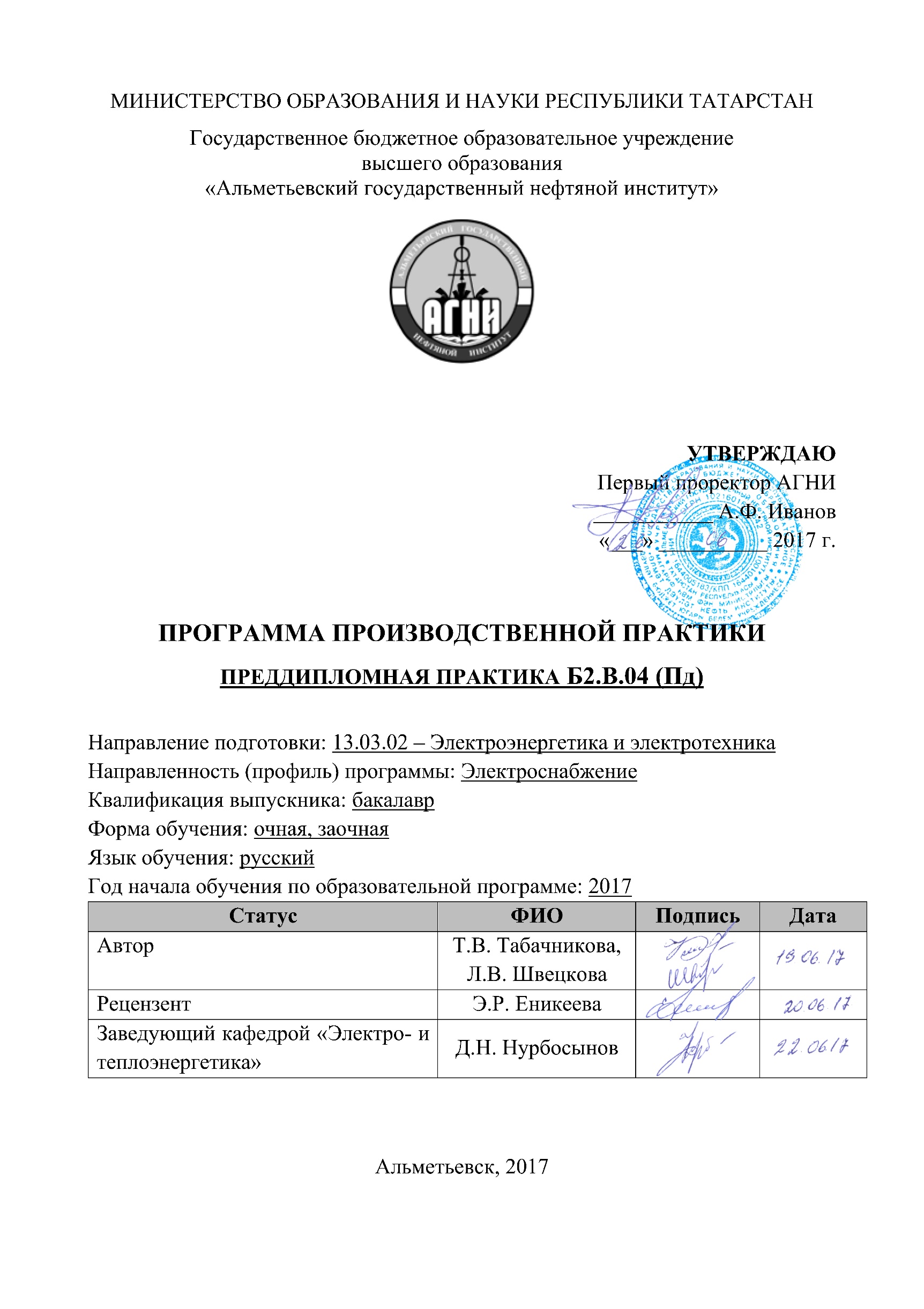 Характеристика практикиПеречень планируемых результатов обучения при прохождении практики, соотнесенных с планируемыми результатами освоения образовательной программыМесто практики в структуре основной профессиональной образовательной программы высшего образованияОбъём практикиСодержание практики, структурированное по разделам (этапам) с указанием отведенного на них количества академических часовФорма отчетности по практикеПеречень учебно-методического обеспечения для самостоятельной работы обучающихся на практикеФонд оценочных средств по практикеПеречень основной, дополнительной учебной литературы и учебно-методических изданий, необходимых для проведения практики.Перечень профессиональных баз данных, информационных справочных систем и информационных ресурсов, необходимых для проведения практики Методические указания для обучающихся по прохождению практикиПеречень программного обеспечения Материально-техническая база, необходимая для проведения практикиСредства адаптации прохождения практики к потребностям обучающихся лиц с ограниченными возможностями здоровьяПРИЛОЖЕНИЯПриложение 1. Аннотация программы практикиПриложение 2. Лист внесения измененийПриложение 3. Фонд оценочных средствПрограмму производственной практики: преддипломной практики (далее преддипломной практики) разработали: доцент кафедры «Электро- и теплоэнергетика», к.т.н., доцент Табачникова Т.В.; доцент кафедры «Электро- и теплоэнергетика», к.т.н. Швецкова Л.В.Характеристика практикиВид практики: производственная практика.Тип практики: преддипломная практика.Способ проведения практики: может быть выездной и стационарной после освоения обучающимся программ теоретического и практического обучения, и предполагает сбор и проработку материалов, необходимых для написания выпускной квалификационной работы по определенной теме.Форма проведения практики: для проведения практики в календарном учебном графике выделяется непрерывный период учебного времени, свободный от других видов учебной деятельности.Место и время проведения практики: в профильных организациях и структурных подразделениях организаций, соответствующих профилю подготовки, на основе заключенных договоров, оформленных в соответствии с образцом, представленным в Положении о порядке организации и проведения практик обучающихся ГБОУ ВО АГНИ. Студенты могут самостоятельно выбирать предприятие для прохождения практики.Преддипломная практика бакалавра проводится в организациях и структурных подразделениях организаций, деятельность которых соответствует профессиональным компетенциям, осваиваемым в рамках ОПОП ВО, соответствующих форм собственности и организационно-правового статуса. Направление на практику оформляется приказом ректора АГНИ или иного уполномоченного им должностного лица с указанием закрепления каждого обучающегося за выбранной организацией, а также с указанием вида и срока прохождения практики.Цель практикиЦелью преддипломной практики является углубление, систематизация и закрепление теоретических знаний, полученных в вузе при изучении общепрофессиональных и специальных дисциплин, формирование у студента навыков ведения самостоятельной трудовой деятельности на предприятии, а также сбор материала для выполнения выпускной квалификационной работы.Задачи практикиЗадачами преддипломной практики являются:- формирование и закрепление у обучающихся общекультурных компетенций (ОК-1; ОК-2; ОК-3; ОК-4; ОК-5; ОК-6; ОК-7; ОК-8; ОК-9), общепрофессиональных компетенций (ОПК-1; ОПК-2; ОПК-3) и профессиональных компетенций (ПК-1; ПК-2; ПК-3; ПК-4; ПК-5; ПК-6; ПК-7; ПК-8; ПК-9; ПК-10);- приобретение, развитие и закрепление необходимых практических умений и навыков, связанных с будущей профессиональной деятельностью;- сбор информации по полученному заданию на преддипломную практику, обработка и анализ данных, необходимых для проведения конкретных технико-экономических расчетов;- обработка массивов данных в соответствии с поставленной задачей, анализ, оценка, интерпретация полученных результатов и обоснование выводов;- изучение особенностей построения главных схем сети внешнего и внутреннего электроснабжения предприятия, основ конструкций высоковольтных коммутационных аппаратов и элементов электрооборудования;- изучение правил безопасной технической эксплуатации оборудования, систем электроснабжения и средств автоматики;- изучение вопросов охраны труда, защиты окружающей среды и пожарной безопасности на предприятиях промышленности;- сбор информации, необходимой для выполнения выпускной квалификационной работы;- представление итогов проделанной работы в виде отчета по преддипломной практике.2. Перечень планируемых результатов обучения при прохождении практики, соотнесенных с планируемыми результатами освоения образовательной программыПреддипломная практика направлена на формирование следующих компетенций и результатов освоения компетенций:3. Место практики в структуре основной профессиональной образовательной программы высшего образованияПреддипломная практика относится к вариативной части Блока 2 «Практики» ОПОП по направлению подготовки 13.03.02 - Электроэнергетика и электротехника, направленность (профиль) программы – Электроснабжение и является обязательной к прохождению.Преддипломная практика проводится на 4 курсе в 8 семестре /на 5 курсе /на 4 курсе. Преддипломная практика бакалавра базируется на результатах освоения образовательной программы по направлению подготовки 13.03.02 – Электроэнергетика и электротехника, направленность (профиль) программы – Электроснабжение.Для прохождения практики необходимы знания, умения и навыки, формируемые предшествующими дисциплинами в процессе обучения на предыдущих курсах.Прохождение практики необходимо для получения знаний, умений и навыков, формируемых для написания выпускной квалификационной работы, а также для применения в профессиональной деятельности.4. Объем практики Объем практики составляет 6 зачетных единицы, 216 часов.Продолжительность преддипломной практики составляет 4 недели.Контактная работа обучающихся с преподавателем: – 21 / 22 /23 часа (организационное собрание, защита отчета).Самостоятельная и иная формы работы студента во время практики: 2141 / 2142 / 2143 ч. (работа во взаимодействии с руководителем от профильной организации, во взаимодействии с обучающимися в процессе прохождения преддипломной практики).Форма промежуточной аттестации: зачет с оценкой на 4 курсе в 8 семестре1 / на 5 курсе2 / на 4 курсе3.5. Содержание практики, структурированное по разделам (этапам) с указанием отведенного на них количества академических часовСтруктура и содержание преддипломной практики включают разделы (этапы) прохождения практики, виды работы обучающегося на практике, в том числе и его самостоятельную работу и иные формы работы, количество часов, необходимых для формирования компетенций в результате освоения программы практики.Содержание практики определяется индивидуально и зависит от места ее прохождения и конкретно выданного индивидуального задания.Примерное содержание производственной практики: преддипломной практики6. Форма отчетности по практикеФормой промежуточной аттестации по производственной практике: преддипломной практике является зачёт с оценкой. Оценку выставляет руководитель практики при предоставлении обучающимся отчёта по практике и его защите (индивидуально или публично). Результаты зачёта фиксируются в зачетной ведомости и зачётной книжке обучающегося. Формой отчетности по преддипломной практике является отчет о прохождении практики, содержащий. - индивидуальное задание на практику; - дневник практики, содержащий рабочий план проведения практики; - отзыв руководителя практики от предприятия (в случае прохождения практики в профильной организации);- пояснительная записка отчета о прохождении практики.Шаблоны вышеуказанных форм отчетности приведены в Положении о порядке организации и проведения практик обучающихся ГБОУ ВО АГНИ.7. Перечень учебно-методического обеспечения для самостоятельной работы обучающихся на практикеСамостоятельная работа и иная форма работы обучающегося во время прохождения практики включает: - анализ научной, учебной и методической литературы по вопросам, отраженным в индивидуальном задании на практику; - анализ нормативно-методической базы организации; - анализ и обработку информации, полученной обучающимся при прохождении практики; - оформление отчета по преддипломной практике. Для самостоятельной работы предоставляется помещение, оснащенное компьютерной техникой с подключением к сети "Интернет" и обеспечением доступа в электронную информационно-образовательную среду института.8. Фонд оценочных средств по практикеПеречень оценочных средств по практике приведен в Фонде оценочных средств (приложение 3 к программе преддипломной практики).9. Перечень основной, дополнительной учебной литературы и учебно-методических изданий, необходимых для проведения практики10. Перечень профессиональных баз данных, информационных справочных систем и информационных ресурсов, необходимых для проведения практикиКаждый обучающийся обеспечен индивидуальным неограниченным доступом к электронной информационно-образовательной среде Института и к электронным образовательным ресурсам, Интернет-сайтам специализированных ведомств.11. Методические указания для обучающихся по прохождению практикиПеред началом практики проводится установочная консультация руководителя практики от выпускающей кафедры, включая инструктаж по технике безопасности. Обучающихся знакомят с целями, задачами, содержанием и организационными формами практики, выдают индивидуальные задания, выполняемое в период прохождения практики.При проведении преддипломной практики в профильных организациях руководитель практики от Института:- устанавливает связь с руководителями практики от профильной организации и совместно с ними составляет рабочий план проведения практики;- разрабатывает индивидуальные задания для обучающихся, выполняемые в период практики и согласовывает с руководителем практики от профильной организации;- уточняет форму связи с обучающимися для решения текущих вопросов и консультаций на период практики;- перед каждым видом практики проводит инструктаж обучающихся по ознакомлению с требованиями охраны труда, техники безопасности, пожарной безопасности;- в период проведения практики контролирует явку обучающихся на место практики; - осуществляет контроль за соблюдением сроков проведения практики и содержанием на соответствие требованиям программы практики;- оказывает методическую помощь при выполнении заданий, а также при сборе материалов к ВКР (в случае преддипломной практики);- оценивает результаты прохождения практики на основе дневника практики и отчетов, составленных обучающимися (руководитель практики от профильной организации пишет на обучающегося отзыв-характеристику).Руководитель практики от профильной организации:- совместно с руководителем от Института составляет рабочий план проведения практики;- согласовывает индивидуальные задания обучающихся, а также содержание и планируемые результаты практики;- предоставляет рабочие места обучающимся;- содействует в получении материалов обучающимися в соответствии с программой практики и тематикой курсовых работ (проектов) и ВКР (в случае преддипломной практики);- обеспечивает безопасные условия прохождения практики обучающимся, отвечающие санитарным правилам и требованиям охраны труда;- проводит инструктаж обучающихся по ознакомлению с требованиями охраны труда, техники безопасности, пожарной безопасности, а также правилами внутреннего трудового распорядка;- пишет на обучающегося отзыв-характеристику по итогам практики.Во время прохождения практики студент обязан:- получить от руководителя по практике от Института индивидуальное задание;- ознакомиться с программой практики и индивидуальным заданием;- полностью выполнять программу практики и индивидуальное задание;- выполнять порученную ему работу и указания руководителя практики;- являться на проводимые руководителем практики консультации, сообщать руководителю о ходе работы и обо всех отклонениях и трудностях прохождения практики;- своевременно накапливать материалы для отчета по практике;- провести необходимые исследования, наблюдения, расчеты, сбор и обработку материалов;- в случае прохождения практики в профильной организации соблюдать режим работы организации, являющейся базой практики, а также графика, установленного для них руководителем, назначенным от профильной организации;- подготовить отчет к окончанию срока прохождения практики;- в случае прохождения практики в профильной организации, по окончании практики получить от руководства организации - базы прохождения практики характеристику - отзыв, подписанную руководителем организации и/или руководителем по практике от организации и заверенную печатью;- по окончании практики сдать письменный отчет о прохождении практики на кафедру на регистрацию и проверку и своевременно, в установленные сроки, защитить отчет после устранения замечаний руководителя, если таковые имеются;- выполнять поручения руководителя практики по месту ее прохождения.Требования к содержанию и структуре отчета о прохождении преддипломной практики представлены в методических указаниях:Табачникова Т.В., Швецкова Л.В. Производственная практика: преддипломная практика: методические указания по оформлению отчёта по преддипломной практике для бакалавров направления подготовки 13.03.02 – «Электроэнергетика и электротехника», направленность (профиль) программы «Электроснабжения», очной и заочной форм обучения. Альметьевск: АГНИ, 2017.12. Перечень программного обеспечения13. Материально-техническая база, необходимая для проведения практики14. Средства адаптации прохождения практики к потребностям обучающихся лиц с ограниченными возможностями здоровьяПрактика для обучающихся с ограниченными возможностями здоровья проводиться с учетом их психофизического развития, индивидуальных возможностей и состояния здоровья.Программа практики составлена в соответствии с требованиями ФГОС ВО и учебным планом по направлению подготовки 13.03.02 – «Электроэнергетика и электротехника», направленность (профиль) программы «Электроснабжение».ПРИЛОЖЕНИЕ 1АННОТАЦИЯПРОГРАММЫ ПРОИЗВОДСТВЕННОЙ ПРАКТИКИ преддипломная практика» Б2.В.04 (Пд)Направление подготовки: 13.03.02 – Электроэнергетика и электротехникаНаправленность (профиль) программы: ЭлектроснабжениеПеречень планируемых результатов обучения при прохождении практики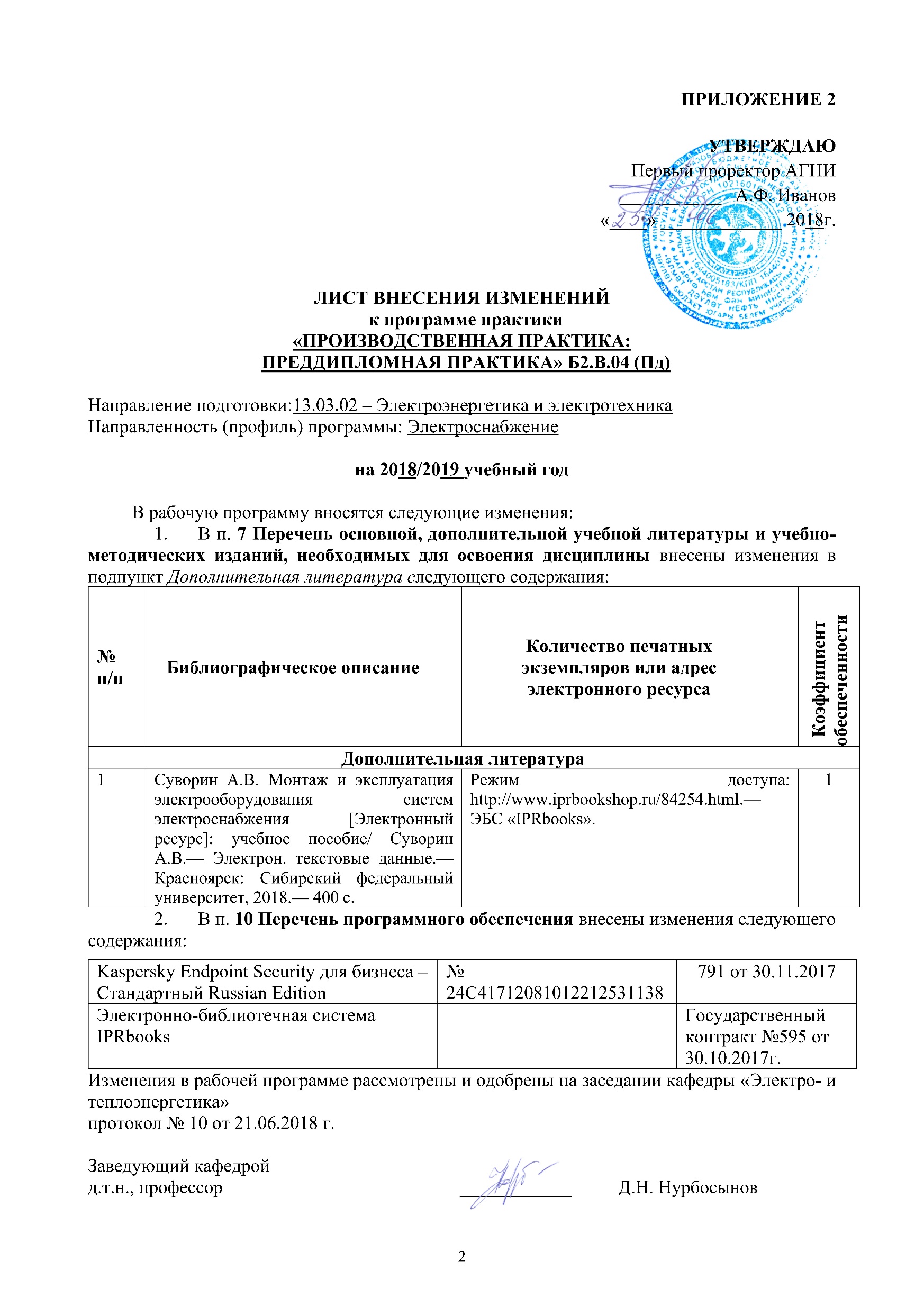 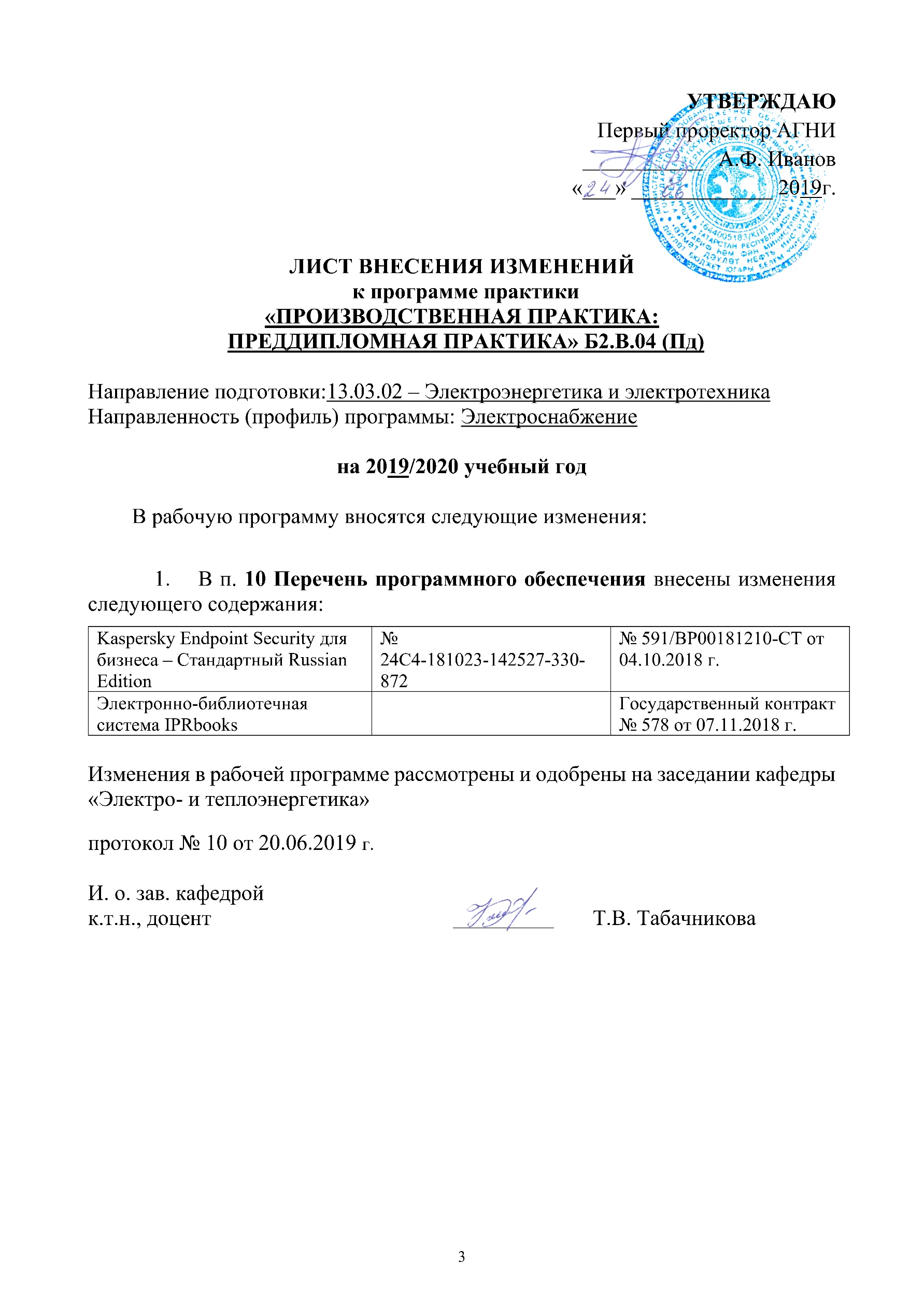 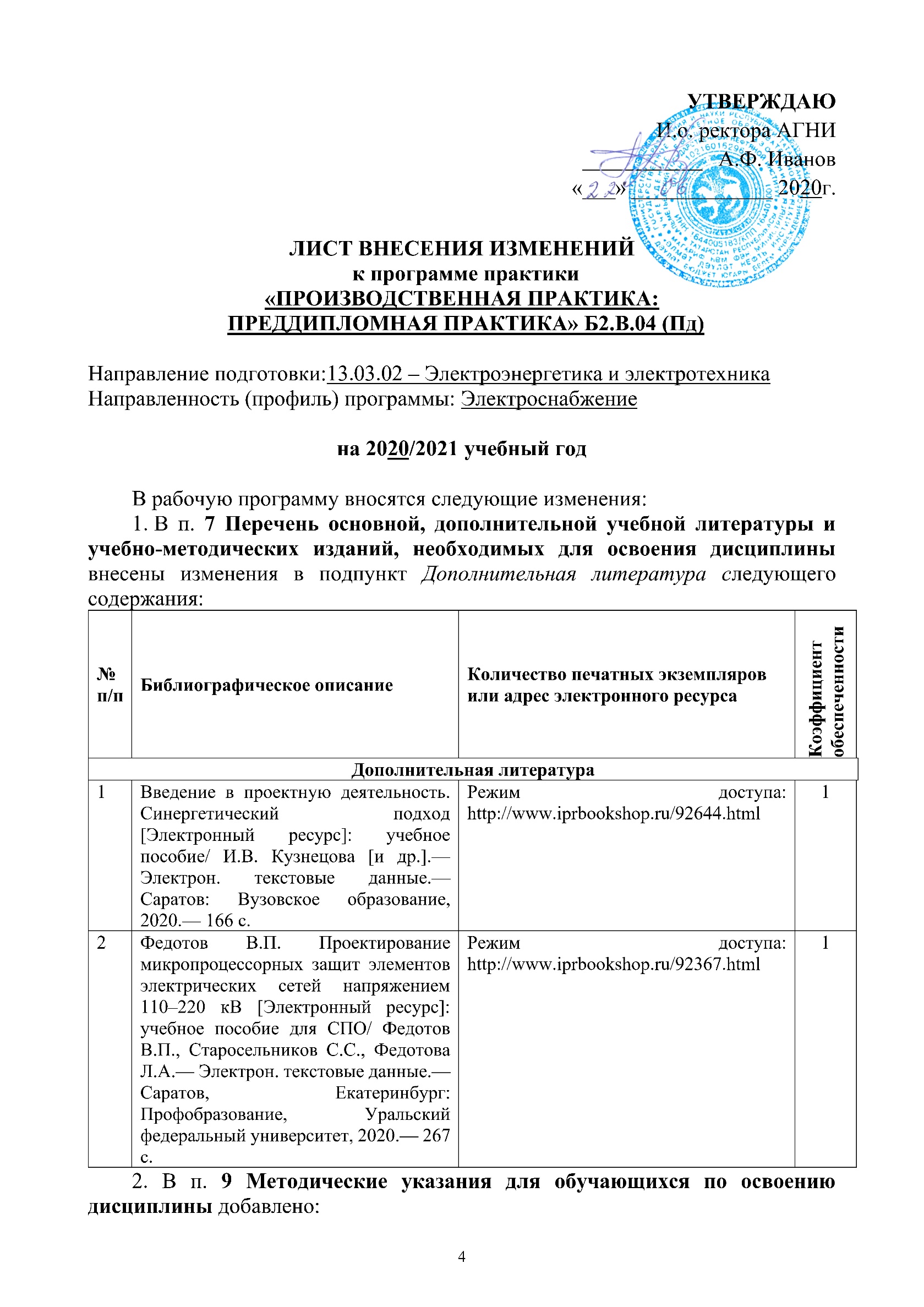 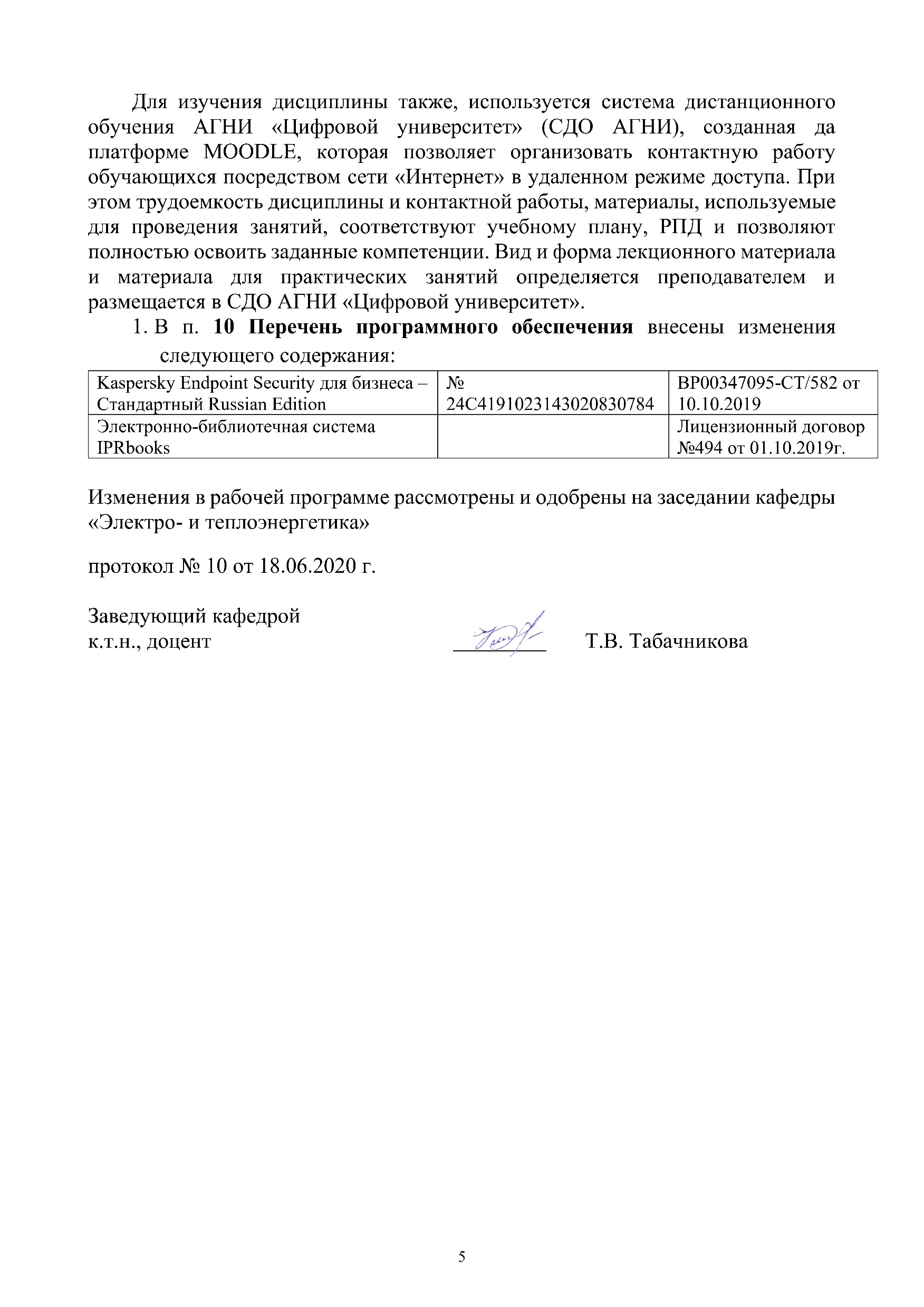 ПРИЛОЖЕНИЕ 3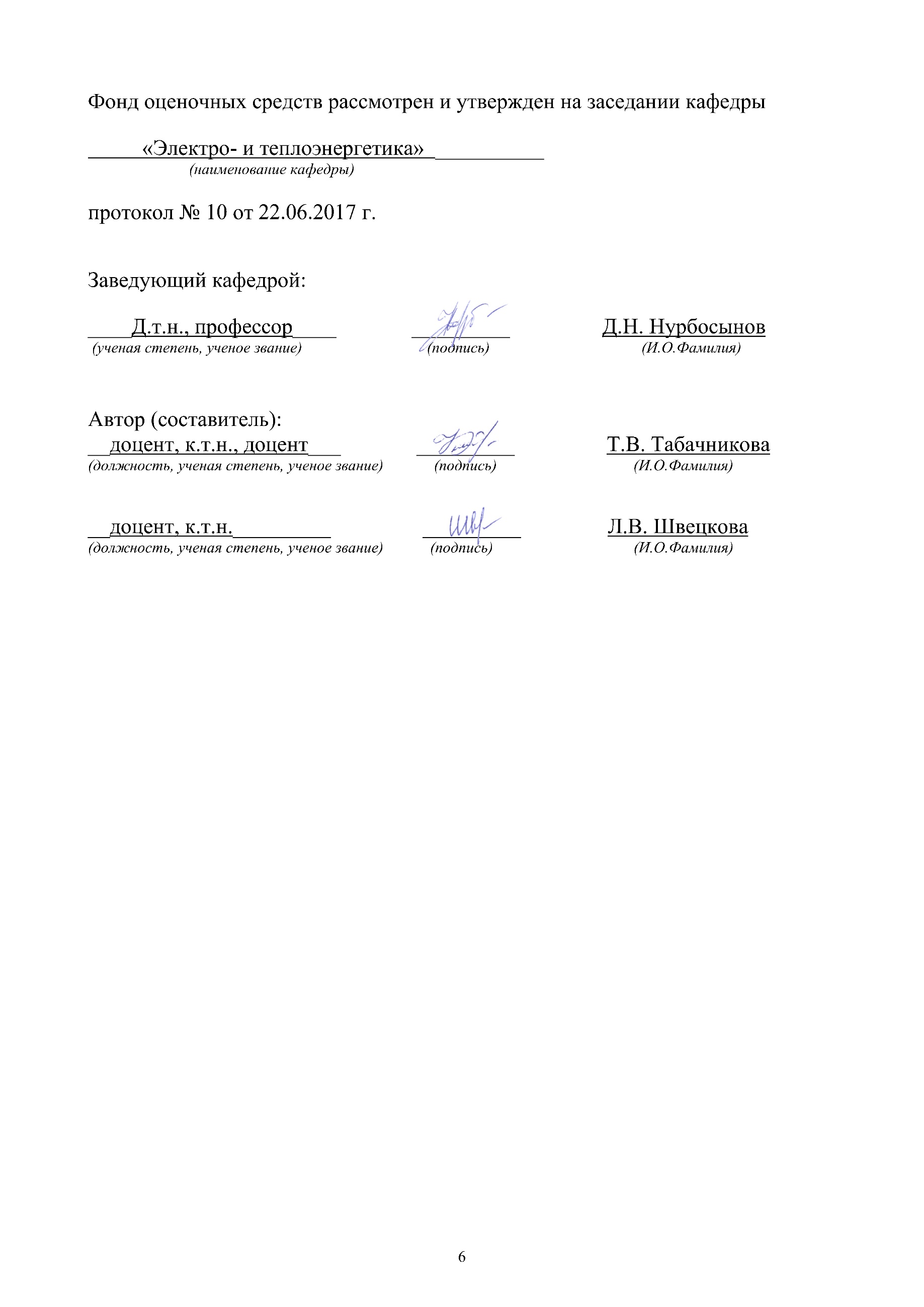 Перечень планируемых результатов обучения при прохождении практики2.Уровень освоения компетенций и критерии оценивания результатов обучения при прохождении практики3. Содержание оценочных средств3.1. Отчет3.1.1. Порядок проведенияПо результатам практики обучающийся составляет отчет о выполнении работы в соответствии с программой практики, индивидуальным заданием и рабочим графиком (планом), свидетельствующий о закреплении знаний, умений, приобретении практического опыта, освоении общекультурных, общепрофессиональных и профессиональных компетенций, определенных образовательной программой, с описанием решения задач практики.Отчет по практике является основным документом обучающегося, отражающим выполненную работу во время практики, приобретенные им компетенции. Подведение итогов практики проводится в форме защиты Отчета по практике.3.1.2. Критерии оцениванияБаллы в интервале 86-100% от максимальных ставятся, если:- отчет о прохождении производственной практики: преддипломной практики полностью отражает задание по практике, содержит необходимые материалы для подготовки выпускной квалификационной работы;- ответы обучающегося на вопросы при защите показывают глубокое усвоение программного материала, логически стройное его изложение, раскрывают сущность вопроса, подкрепляются положениями нормативно-правовых актов, научными концепциями и методиками, выводами и расчетами, отраженными в Отчете; - обучающийся способен продемонстрировать умение связать теорию с возможностями ее применения на практике, навыки свободного решения поставленных задач и обоснования принятого решения, владение методологией и методиками исследований;- уровень сформированности заявленных компетенций по 86 и более % дескрипторов (знаний, умений и владений пункта 2 ФОС) оценивается на уровнях «4» и «5».Баллы в интервале 71-85% от максимальных ставятся, если:- отчет о прохождении производственной практики: преддипломной практики полностью отражает задание по практике, содержит необходимые материалы для подготовки выпускной квалификационной работы;- в ходе ответов на вопросы при защите допущены неточности. Ответы носят расплывчатый характер, но при этом раскрывают сущность вопроса, подкрепляются положениями нормативно-правовых актов, научными концепциями и методиками, выводами и расчетами, подтвержденные материалами Отчета по практике;- обучающийся способен правильно применять теоретические положений при решении вопросов и задач, умеет выбирать конкретные методы решения сложных задач, используя методы сбора, расчета, анализа, классификации, интерпретации данных, самостоятельно применяя математический и статистический аппарат;- уровень сформированности заявленных компетенций по 71 и более % дескрипторов (знаний, умений и владений пункта 2 ФОС) оценивается на уровнях «4» и «5».Баллы в интервале 55-70% от максимальных ставятся, если:- отчет о прохождении производственной практики: преддипломной практики не полностью отражает задание по практике, содержит недостаточно материалов, необходимых для подготовки выпускной квалификационной работы;- ответы обучающегося на вопросы при защите носят поверхностный характер, показывают знание только основного материала, не раскрывают до конца сущности вопроса, слабо подкрепляются положениями нормативно-правовых актов, научными концепциями и методиками, выводами и расчетами из работы, показывают недостаточную самостоятельность и глубину изучения проблемы обучающимся;- обучающийся демонстрирует только умение решать простые задачи на основе базовых знаний и заданных алгоритмов действий, испытывает затруднения при решении практических задач;- уровень сформированности заявленных компетенций по 55 и более % дескрипторов (знаний, умений и владений пункта 2 ФОС) оценивается на уровнях «3»-«5».Баллы в интервале 0-54% от максимальных ставятся, если- отчет о прохождении производственной практики: преддипломной практики выполнен с нарушением целевой установки задания по практике и не отвечает предъявляемым требованиям, в оформлении имеются отступления от стандарта, содержит недостаточно материалов, необходимых для подготовки выпускной квалификационной работы;- уровень сформированности заявленных компетенций менее чем по 55 % дескрипторов (знаний, умений и владений пункта 2 ФОС) оценивается на уровнях «3»-«5».Такой Отчет возвращается обучающемуся на доработку. Доработанный Отчет должен быть вновь представлен руководителю практики в срок не позднее 10-го дня после срока окончания производственной практики: преддипломной практики. Если доработка не улучшила качества Отчета или не была произведена, то Отчет не допускается к защите, а в ведомость проставляется оценка «неудовлетворительно».Доработанный и допущенный к защите Отчет после процедуры защиты оценивается в обычном порядке (см. выше).3.1.3. Содержание оценочного средстваОтчет по практике должен содержать материал по предприятию, на котором проходила практика, соответствующий содержанию темы выпускной квалификационной работы (ВКР), и имеет следующую структуру:Титульный лист.Лист оценки освоения компетенций.Копия путевки (или договора) на практику.Индивидуальное задание.Дневник по преддипломной практике:- титульный лист дневника;- рабочий план проведения практики.Отзыв руководителя практики с предприятия о практиканте.Список использованных сокращений.Содержание.Введение (указываются цель, задачи, место, дата начала и продолжительность преддипломной практики; перечень основных работ и заданий, выполненных в процессе прохождения практики).Содержательный материал отчёта, соответствующий теме ВКР.Заключение.Список использованной литературы (учебные, научные, периодические издания, интернет-ресурсы).Приложение (схемы электроснабжения, план-разрез подстанции, таблицы, графики и т.д.).Во введение должны быть отражены: место, время (срок), цель и задачи прохождения практики, обозначен объект исследования.В основную часть отчета необходимо включить: описание организации работы в процессе практики, описание выполненной работы по разделам программы практики, описание практических задач, решаемых обучающимся за время прохождения практики.Заключение должно содержать: основные выводы по результатам преддипломной практики; описание знаний, умений и навыков (компетенций) приобретенных обучающимся в период практики, предложения и рекомендации обучающегося, сделанные в ходе практики. К отчету прилагаются:- индивидуальное задание;- дневник практиканта;- путевка студента-практиканта с индивидуальным заданием (при прохождении практики в профильной организации);- договор с профильной организацией (при прохождении практики в профильной организации);- заверенный отзыв руководителя по практике от организации при прохождении практики в профильной организации).Общие требования к отчету о практике:- соответствие выданного задания и представленных результатов;- логическая последовательность и четкость изложения материала;- краткость и точность формулировок, исключающих возможность неоднозначного толкования;- убедительность аргументации;- конкретность изложения материала и результатов работы;- информационная выразительность;- достоверность;- достаточность и обоснованность выводов.Требования к содержанию и структуре отчета представлены в методических указаниях: Табачникова Т.В., Швецкова Л.В. Производственная практика: преддипломная практика: методические указания по оформлению отчёта по производственной практике: преддипломной практике для бакалавров направления подготовки 13.03.02 – «Электроэнергетика и электротехника», направленность (профиль) программы «Электроснабжения», очной и заочной форм обучения. Альметьевск: АГНИ, 2017.Примерное содержания индивидуального задания для прохождения преддипломной практикиОзнакомиться со сведениями о предприятии (структура организации, функции структурных подразделений, основное направление деятельности), особенностях технологических процессов (ОК-1, ОК-2, ОК-3, ОК-4, ОК-5, ОК-6, ОК-7, ОПК-1, ПК-9, ).Ознакомиться с рабочим графиком персонала (ОК-4, ПК-10).Ознакомиться с правилами охраны труда на предприятии (ОК-8, ПК-9, ПК-10)Осуществить сбор фактического материала по структуре и организации предприятия в целом и энергетической службы в частности, работы ремонтной службы (ОК-2, ОК-3, ОК-4, ОК-5, ОК-6, ОК-7, ОПК-1, ПК-4, ПК-8, ПК-9, ПК-10).Изучить особенности построения главных схем сети внешнего и внутреннего электроснабжения предприятия, основ конструкций высоковольтных коммутационных аппаратов и элементов электрооборудования (ОК-6, ОК-7, ОПК-1, ПК-9, ПК-10).Изучить научную литературу по заявленной и утвержденной теме ВКР с целью обоснованного выбора теоретической базы предстоящей работы, методического и практического инструментария исследования, постановке целей и задач исследования, формулирования гипотез, разработки плана проведения исследовательских мероприятий (ОК-1, ОК-3, ОК-4, ОК-5, ОК-6, ОК-7, ОК-8, ОПК-1, ПК-1, ПК-6, ПК-7, ПК-8, ПК-9, ПК-10).Осуществить сбор фактического материала, который необходимо собрать за период прохождения практики для выполнения выпускной квалификационной работы (графический, табличный и текстовый материал, схемы применяемого оборудования и т.д.) (ОК-1, ОК-3, ОК-4, ОК-5, ОК-6, ОК-7, ОК-8, ОПК-1, ПК-1, ПК-4, ПК-6, ПК-7, ПК-8, ПК-9, ПК-10).Произвести инженерные расчеты согласно заданию ВКР (ОК-3, ОК-4, ОК-7, ПК-1, ПК-4, ПК-6, ПК-7, ПК-8, ПК-9, ПК-10).Изучить схему электрических соединений (подстанции, распределительных устройств) (ОК-6, ОК-7, ОПК-1, ПК-9,).Изучить принципы организации и произвести расчёты заземления и молниезащиты объекта исследования (ОК-4, ОПК-1, ПК-8, ПК-9, ПК-10).Ознакомиться с охраной окружающей среды при эксплуатации электроустановок(ОК-4, ОК-6, ОК-7, ОПК-1, ПК-10).Ознакомиться с организацией безопасной работы в электроустановках свыше 1 кВ (ОК-4, ОК-6, ОК-7, ОК-9, ОПК-1, ПК-10).Проанализировать должностные инструкции (ОК-3, ОК-4, ОК-6, ОК-7, ОПК-1, ПК-10).Участвовать в выполнении отдельных видов порученных работ (ОК-3, ОК-4, ОК-6, ОК-7, ОК-8, ОК-9, ОПК-1, ПК-5, ПК-8, ПК-9, ПК-10). Ознакомиться с учредительными и нормативными документами предприятия (организации) на рабочем месте (ОК-3, ОК-4, ОК-5, ОК-6, ОК-7, ОПК-1, ПК-9).Проанализировать основные показатели деятельности предприятия (организации) (ОК-3, ОК-4, ОК-6, ОК-7, ОПК-1, ПК-9).Изучить особенности построения технологических схем (ОК-6, ОК-7,ОПК-1, ).Произвести анализ схемы электрических соединений (подстанции, распределительных устройств, питания электроприводов) (ОК-6, ОК-7, ОПК-1, ОПК-3, ПК-3, ПК-9).Ознакомиться с паспортными данными установленного оборудования (ОК-6, ОК-7, ОПК-1, ПК-3, ПК-5, ПК-9).Произвести расчёты по выбору основного электрооборудования, коммутационных аппаратов (ОК-3, ОПК-2, ОПК-3, ПК-1, , ПК-3, ПК-4, ПК-5, ПК-6, ПК-7, ПК-9, ПК-10).Изучить поопорные схемы ВЛЭП (ОК-6, ОК-7, ПК-4, ПК-9).Рассчитать потери мощности и электроэнергии в ЛЭП (ОК-3, ОПК-3, ПК-1, ПК-2, ПК-3, ПК-6, ПК-7, ПК-8, ПК-9).Ознакомиться и провести анализ суточных графиков потребления активной, реактивной мощности (ОК-3, ОК-6, ОК-7, ОПК-1, ПК-1, ПК-8, ПК-9).Ознакомиться и провести анализ суточных графиков напряжения (ОК-6, ОК-7, ОПК-1, ПК-1, ПК-2, ПК-8, ПК-9).Ознакомиться с функциональными схемами информационно-измерительных и управляющих систем (ОК-6, ОК-7, ОПК-1, ПК-1, ПК-8, ПК-9).Изучить схемы защит и автоматики объекта исследования (ОК-6, ОК-7, ОПК-1, ПК-3, ПК-5, ПК-6, ПК-8, ПК-9).Произвести расчет уставок защит (ОПК-2, ОПК-3, ПК-1, ПК-2, .ПК-3, ПК-4, ПК-5, ПК-6, ПК-7, ПК-8, ПК-9).Изучить план-разрез подстанции (ОК-6, ОК-7, ОПК-1, ПК-5).Статистические данные о простоях, авариях оборудования (ОК-3, ОК-6, ОК-7, ОПК-1, ОПК-2, ОПК-3, ПК-1, ПК-2, ПК-4, ПК-8, ПК-10).Примерные вопросы к защите отчета по преддипломной практике3.2. Зачет с оценкой.Оценка знаний и сформированности компетенций обучающегося осуществляется с учетом оценки за работу в процессе прохождения преддипломной практики до 50 баллов и по результатам оценки знаний в ходе защиты отчетных документов до 50 баллов. Работа обучающегося во время прохождения преддипломной практики оценивается не более чем на 50 баллов, из них оценивается:- качество работы обучающегося в процессе преддипломной практики (регулярное посещение базы практики, своевременность предоставления всех элементов отчета, соблюдение распорядка дня и трудовой дисциплины, соблюдение требований охраны труда и техники безопасности, ведение дневника практики) - до 20 баллов;Баллы в интервале 86-100% от максимальных ставятся, если обучающийся:- регулярно посещает базу практики, своевременно предоставляет все элементы отчета, соблюдает распорядок дня и трудовую дисциплину, соблюдает требования охраны труда и техники безопасности, ведет дневник практики каждый день.Баллы в интервале 71-85% от максимальных ставятся, если обучающийся:- регулярно посещает базу практики, предоставляет некоторые элементы отчета с опозданием, соблюдает распорядок дня и трудовую дисциплину, соблюдает требования охраны труда и техники безопасности, ведет дневник практики.Баллы в интервале 56-70% от максимальных ставятся, если обучающийся:- регулярно посещает базу практики, несвоевременно предоставляет все элементы отчета, соблюдает распорядок дня и трудовую дисциплину, соблюдает требования охраны труда и техники безопасности, ведет дневник практики не каждый день.Баллы в интервале 0-55% от максимальных ставятся, если обучающийся:- нерегулярно посещает базу практики, несвоевременно предоставляет все элементы отчета, не всегда соблюдает распорядок дня и трудовую дисциплину, требования охраны труда и техники безопасности, не ведет дневник практики.- уровень выполнения индивидуального задания - до 30 баллов.Баллы в интервале 86-100% от максимальных ставятся, если обучающийся:- задание выполнено в полном объеме, присутствуют все элементы отчета по заданию, оформление отчета по заданию соответствует требованиям. Продемонстрирован высокий уровень знаний, умений и владений в области электроэнергетики и электротехники в рамках преддипломной практики.Баллы в интервале 71-85% от максимальных ставятся, если:- оформление отчета по заданию соответствует требованиям. Продемонстрирован хороший уровень знаний, умений и владений в области электроэнергетики и электротехники в рамках производственной практики.Баллы в интервале 56-70% от максимальных ставятся, если:- оформление отчета по заданию соответствует не всем требованиям, отсутствуют некоторые элементы отчета. Продемонстрирован низкий уровень знаний, умений и владений в области электроэнергетики и электротехники в рамках преддипломной практики.Баллы в интервале 0-55% от максимальных ставятся, если:- оформление отчета по заданию соответствует не всем требованиям, отсутствуют некоторые элементы отчета. Обучающийся не владеет базовыми знаниями в области электроэнергетики и электротехники в рамках преддипломной практики.
Максимальное количество баллов, которое студент имеет возможность набрать – 100. 4. Методические материалы, определяющие процедуры оценивания знаний, умений, навыков, характеризующих этапы формирования компетенцийВ ГБОУ ВО АГНИ действует балльно-рейтинговая система оценки знаний обучающихся. В соответствии с Учебным планом направления подготовки 13.03.02 - «Электроэнергетика и электротехника» по преддипломной практике предусмотрен зачет с оценкой.Критерии оценки выполнения и защиты отчёта по практикеРаспределение баллов при защите отчета за ответы на вопросы осуществляется следующим образом:26-40 баллов: при защите отчета студент демонстрирует высокую теоретическую подготовку. 11-25 баллов: при защите отчета студент демонстрирует хорошую теоретическую подготовку. 5-10 баллов: при защите отчета по практике студент демонстрирует слабую теоретическую подготовку. Для получения зачета с оценкой общая сумма баллов (за отчёт и ответы на вопросы) должна составлять от 55 до 100 баллов.В экзаменационную ведомость и в зачетную книжку оценка за зачёт по преддипломной практике проставляется в соответствии со шкалой перевода рейтинговых баллов.Шкала перевода рейтинговых балловОцениваемые компетенции (код, наименование)Результаты освоения компетенцииНаименование оценочного средства и форма оценкиОК-1 Способен использовать основы философских знаний для формирования мировоззренческой позицииЗнать:содержание современных философских концепций для формирования мировоззренческой позиции;основные принципы и методы, структуру и проблематику современного философского знания.Уметь:применять методы и средства познания для интеллектуального развития, повышения культурного уровня, профессиональной компетентности;выявлять мировоззренческий аспект изучаемых вопросов;Владеть: арсеналом философских знаний для выработки мировоззренческой позицииОтчет по преддипломной практике, зачет с оценкойОК-2способностью анализировать основные этапы и закономерности исторического развития общества для формирования гражданской позицииЗнать: – закономерности и этапы исторического процесса, основные исторические факты, даты, события и процессы в контексте развития предприятия.Уметь:– критически воспринимать, анализировать и оценивать историческую информацию, факторы и механизмы исторических изменений;Владеть: – навыками анализа причинно-следственных связей в развитии общества, места человека в историческом процессе и политической организации общества, уважительного и бережного отношения к историческому наследию и культурным традициям РоссииОтчет по преддипломной практике, зачет с оценкойОК-3способностью использовать основы экономических знаний в различных сферах жизнедеятельностиЗнать:  - базовые экономические понятия и показатели деятельности предприятия,- сущность и составные части издержек производства, источниках  их оптимизации и способах увеличения прибыли предприятия;- принципы самообразования и управления своим временем;- понятия, цели, принципы, концепция управления персоналом;- организационные структуры управления персоналом; - методы контроля и поддержания психологического климата коллектива.Уметь- выявлять финансовые проблемы при анализе конкретных ситуаций, - предлагать способы их решения с учетом возможных социально-экономических последствий;- анализировать ситуацию на микро и макро уровне;- применять методы и средства познания для решения поставленных задач; - выявлять проблемы экономического характера при анализе конкретных ситуаций на микроуровне, предлагать способы их решения  и  оценивать ожидаемые результаты; - использовать основы экономических знаний в различных сферах жизнедеятельности.Владеть: - навыками анализа экономических показателей,  - законами функционирования рыночного механизма и социальными проблемами рыночной экономики; - многообразием экономических процессов в современном мире, их связью с другими процессами, происходящими в обществе;- методами для развития человеческих ресурсов (профессиональная ориентация и социальная адаптация в коллективе, система вознаграждения, профессиональная подготовка, обучение, стажировка, повышение квалификации).Отчет по преддипломной практике, зачет с оценкойОК-4способностью использовать основы правовых знаний в различных сферах деятельностиЗнать: – правовые нормы действующего законодательства, регулирующие отношения в различных сферах деятельности.Уметь:– использовать нормативно-правовые знания в различных сферах деятельности.Владеть: – навыками анализа нормативных актов, поиска, интерпретации и применения необходимых норм в повседневной жизни и профессиональной деятельности.Отчет по преддипломной практике, зачет с оценкойОК-5способностью к коммуникации в устной и письменной формах на русском и иностранном языках для решения задач межличностного и межкультурного взаимодействияЗнать:- лексику, представляющую нейтральный научный стиль, а также основную терминологию своей широкой и узкой специальности;- основы техники перевода.Уметь: осуществлять поиск новой информации при работе с текстами из учебной, научнопопулярной и научной литературы, периодических изданий и монографий, инструкций, проспектов и справочной литературы;  осуществлять устный обмен информацией при устных контактах в ситуациях повседневного общения, при обсуждении проблем страноведческого, общенаучного и общетехнического характера, а также при представлении результатов научной работы включая использование мультимедийных средств; - осуществлять письменный обмен информацией в форме записей, выписок, аннотаций и конспектов, составлять деловые письма, отражающие определенное коммуникативное намерение.Владеть: навыками устной разговорно-бытовой речи и профессионального общения;  навыками письменной фиксации информацииОтчет по преддипломной практике, зачет с оценкойОК-6способностью работать в коллективе, толерантно воспринимать социальные, этнические, конфессиональные и культурные различияЗнать: - социальную структуру общества и механизмы социальных изменений, структуру политической системы общества, политическую систему современного российского общества; - основанные на принципах толерантности и сотрудничества способы взаимодействия в команде, методы управления социальной организацией,- структуру и содержательные характеристики совместной трудовой деятельности; стадии образования и принципы функционирования команды, специфику операторской команды; психологические особенности работы в команде с социально и культурно неоднородным составом;-стили управления трудовым коллективом, их возможности и ограничения в обеспечении групповой сплоченности, эффективности групповой деятельности; -структуру мотивации трудовой деятельности, научные подходы к трудовой мотивации.Уметь:– учитывать социальные, этнические, конфессиональные, культурные особенности различных социальных общностей, толерантно воспринимать эти различия;- оперировать понятиями: справедливость, законность, право, правовое государство, гражданское общество, гуманизм, толерантность, гражданская ответственность, социальная ответственность; обосновывать социальную значимость заложенных в них ценностей;- применять способы толерантного взаимодействия в социально-неоднородном коллективе, в поликультурной, полиэтничной, поликонфессиональной среде при отстаивании своей гражданской позиции, собственной точки зрения по социальной и политической проблематике; - ориентироваться в способах предотвращения и разрешения конфликтов в социально и культурно неоднородном коллективе, обосновывать оптимальные методы управления конфликтами в коллективе;- работать в команде, толерантно воспринимая социальные и культурные различия, учитывать в межличностном общении и совместной трудовой деятельности индивидуально-психологические особенности личности партнеров по взаимодействию, их этноконфессиональные, культурные, социальные потребности и интересы; -ориентироваться в возможностях и ограничениях в применении разных стилей управления коллективом, методов трудовой мотивации сотрудников;- осуществлять анализ конкретных ситуаций конфликтного взаимодействия в команде с социально-неоднородным составом, применяя комплексный подход к анализу причин конфликта в коллективе;- выявлять конструктивные и деструктивные последствия конфликтов в коллективе, - определять условия целесообразности применения разных стратегий поведения в конфликтных ситуациях. Владеть: – навыками ведения конструктивного диалога как способа толерантного отношения к культурным различиям представителей других этнических общностей;- навыками участия в работе команды по обсуждению современных социальных, политических событий и процессов; -навыками толерантного взаимодействия с представителями разных этнических и конфессиональных групп в процессе участия в деловых играх, дискуссиях, совместном анализе и решении проблемных задач по актуальным социальным и политическим проблемам современного общества; - навыками работы в команде, разработки и принятия коллективных решений; -навыками: анализа проблемных ситуаций реализации разных стилей управления и методов трудовой мотивации сотрудников; выявления функциональных и дисфункциональных последствий применения данных подходов; определения наиболее эффективных подходов к управлению коллективом и мотивации труда;- навыками применения системного подхода к анализу конкретных конфликтных ситуаций в трудовом коллективе,  к разработке и  обоснованию наиболее целесообразных, адекватных конкретной ситуации стратегий управления конфликтами и  эффективных способов их предотвращения;-навыками толерантного взаимодействия в поликультурной, полиэтничной, поликонфессиональной среде.Отчет по преддипломной практике, зачет с оценкойОК-7способностью к самоорганизации и самообразованиюЗнать: -специфику, характеристики и показатели качества системы «человек-машина»;- научные принципы и законы формирования и развития познавательной деятельности, эмоционально-волевых процессов; особенности протекания психических процессов и состояний человека-оператора;-основные функциональные состояния оператора, виды и факторы состояний сниженной работоспособности, способы их преодоления и профилактики; - психические свойства личности, их влияние на формирование индивидуального стиля трудовой деятельности, ее эффективность; профессионально-важные качества оператора;- психологическую структуру профессиональной направленности личности; этапы, факторы и кризисы профессионального становления, способы преодоления кризисов профессионального развития;- признаки и факторы профессиональных деформаций личности операторов, способы профилактики, управления ими. Уметь: - используя методологию научного знания, осуществлять анализ конструктивных и деструктивных последствий различных социальных и политических явлений и процессов;- грамотно, логически последовательно строить свою речь, аргументированно отстаивать свою позицию по гражданским и политическим аспектам социального взаимодействия. - адекватно и ответственно применять способы самоорганизации, самоконтроля поведения и деятельности, осуществляемой в процессе изучения дисциплины;-ориентироваться в возможностях и ограничениях применения психологических методов в исследовании проблем инженерно-психологической направленности;- выдвигать психологические требования к свойствам, качествам разных типов операторов;- выявлять объективные и субъективные условия эффективности деятельности оператора;- определять признаки и факторы состояний сниженной работоспособности, проявления профессиональных деформаций; - диагностировать психологические особенности своей личности (тип темперамента, характер) для совершенствования процессов самоорганизации и самообразования, с целью формирования эффективного индивидуального стиля трудовой деятельности, повышения возможностей профессиональной и личностной самореализации;-выделять ведущие мотиваторы своей деятельности, анализировать ключевые показатели и факторы эффективности работы с целью ее корректировки, совершенствования. Владеть: - навыками самостоятельного поиска, анализа и оценки информации;- навыками постановки целей, планирования, организации, самооценки и контроля своей деятельности, осуществляемой в процессе изучения дисциплины;-навыками постановки целей, планирования, организации, самооценки и контроля своей деятельности, осуществляемой в процессе изучения дисциплины; - навыками самостоятельного поиска, систематизации, анализа и оценки психологической информации, необходимой для совершенствования профессиональной подготовки будущего инженера;- системными представлениями о современных методах профессиональной подготовки, их достоинствах и ограничениях.- способами и приемами развития внимания, памяти, творческого и оперативного мышления;навыками саморегуляции психических состояний, приемами предотвращения состояний утомления, монотонии, пресыщения, снятия психологической напряженностиОтчет по преддипломной практике, зачет с оценкойОК-8способностью использовать методы и инструменты физической культуры для обеспечения полноценной социальной и профессиональной деятельностиЗнать:- основные понятия теории физического воспитания и здорового образа жизни;- основные методы и средства физического воспитания;- способы контроля и оценки физического развития и подготовленности;- влияние оздоровительных систем физического воспитания на укрепление здоровья, профилактику профессиональных заболевания и вредных привычек.Уметь:- выбирать необходимые средства и методы физического воспитания для достижения необходимого уровня физической подготовки;- применять на практике физические упражнения для профилактики профессиональных заболеваний;- применять методы самоконтроля за функциональным состоянием организма.Владеть:- основами средств и методов физического воспитания для укрепления здоровья;- средствами и методами физического воспитания для достижения должного уровня физической подготовленности в профессиональной деятельности;- средствами восстановления организма и повышения его работоспособности.Отчет по преддипломной практике, зачет с оценкойОК-9способностью использовать приемы первой помощи, методы защиты в условиях чрезвычайных ситуацийЗнать:- приемы первой помощи, методы защиты в условиях чрезвычайных ситуаций;- правила техники безопасности, производственной санитарии, пожарной безопасности и нормы охраны труда.Уметь:- планировать мероприятия по защите производственного персонала в чрезвычайных ситуациях; - оказывать первую медицинскую помощь при поражении электрическим током;- использовать средства защиты, применяемые в электроустановках, организовать безопасную эксплуатацию электроустановки.Владеть:- навыками оказания первой помощи при поражении электрическим током;- навыками применения средств защиты в электроустановках;-навыками оказания первой медицинской помощи и защиты в чрезвычайных ситуациях.Отчет по преддипломной практике, зачет с оценкойОПК-1способностью осуществлять поиск, хранение, обработку и анализ информации из различных источников и баз данных, представлять ее в требуемом формате с использованием информационных, компьютерных и сетевых технологийЗнать:- основные методы, способы и средства получения, хранения, переработки информации; - теорию и основные правила построения эскизов, чертежей, схем, нанесение надписей, размеров и отклонений, правила оформления графических изображений в соответствии со стандартами ЕСКД; - методы и инженерной графики, государственные стандарты, применяемые при графическом изображении электрических схем;- теоретические основы использования компьютера, как средства решения задач с использованием численных методов.Уметь:- аргументированно выбирать оптимальные программные средства и способы обработки, хранения и защиты информации; - осуществлять эскизное проектирование отдельных узлов электроэнергетического и электротехнического оборудования, графически отображать электрические схемы;обрабатывать, хранить и осуществлять поиск информации;работать с текстовыми редакторами и электронными таблицами;использовать компьютерную технику, программно-информационные системы и компьютерные сети;использовать современные вычислительные средства для обработки и анализа результатов исследований из различных областей математики и ее приложений.Владеть:- методами обработки, хранения, передачи и защиты информации, внедрять и использовать современные информационные технологии в процессе профессиональной деятельности; - навыками оформления проектной и конструкторской документации в соответствии с требованиями ЕСКД; - навыками использования специализированных пакетов прикладных компьютерных программ для графического отображения электрических схем;навыками поиска, хранения, обработки и анализа информации;компьютерными технологиями обработки текстовой и числовой информации;навыками практического применения эффективных численных алгоритмов с использованием современных информационно-коммуникационных технологий.Отчет по преддипломной практике, зачет с оценкойОПК-2способностью применять соответствующий физико-математический аппарат, методы анализа и моделирования, теоретического и экспериментального исследования при решении профессиональных задачЗнать: - основные понятия математического анализа, аналитической геометрии, линейной и векторной алгебры, теории дифференциальных уравнений и систем, теории рядов;- базовые законы естествознания, физико-математический аппарат, методы анализа и моделирования теоретического и экспериментального исследования при решении профессиональных задач;- основные технологические процессы эксплуатации добывающих скважин; -основные процессы транспортировки и подготовки углеводородного сырья;- режимы работы электроустановок;- технические и организационные мероприятия по защите людей от поражения электрическим токомУметь:- применять математический аппарат для решения типовых задач по математическому анализу, аналитической геометрии, линейной и векторной алгебры, дифференциальных уравнений и систем, рядов и аргументировать свой выбор; - применять соответствующий физико-математический аппарат, методы анализа и моделирования теоретического и экспериментального исследования при решении профессиональных задач;- проводить необходимые расчеты по способам эксплуатации добывающих скважин; -использовать профессиональную терминологию изучаемой дисциплины; - производить выбор защитных средств в электроустановках;- учитывать защитные меры в электроустановках при их расчётах и проектированииВладеть:- методами и алгоритмами решения типовых задач по математическому анализу, аналитической геометрии, линейной и векторной алгебры, теории рядов;- приемами преобразования и решения дифференциальных уравнений и систем;- навыками применения соответствующего физико-математического аппарата, методами анализа и моделирования теоретического и экспериментального исследования при решении профессиональных задач;- навыками качественного и количественного анализа;- методами расчёта защитных средств от поражения электрическим током в электроустановкахОтчет по преддипломной практике, зачет с оценкойОПК-3способность использовать методы анализа и моделирования электрических цепейЗнать:- основные понятия и законы электромагнитного поля и теории электрических и магнитных цепей; - свойства линейных однофазных и трехфазных электрических цепей и методы их анализа; - основные понятия и законы теории переходных процессов в линейных электрических цепях и методы анализа;- основы и принципы функционирования простых и сложных электрических схем- принцип действия и особенности применения силовых полупроводниковых приборов; - классификацию, назначение, основные схемотехнические решения устройств,- принцип действия и особенности применения силовых преобразователей, степень влияния на качество напряжения в системе электроснабжения.Уметь:- анализировать и рассчитывать электрические цепи в установившемся режиме работы; - анализировать и рассчитывать переходные процессы в линейных и нелинейных электрических цепях; - анализировать и рассчитывать электромагнитные поля и интегральные оценки систем;- использовать информационное и техническое обеспечение систем автоматизированного проектирования электротехнических систем и в общем объектов электроэнергетики- ставить и решать простейшие задачи моделирования силовых электронных устройств.Владеть:- методами расчета переходных и установившихся процессов в линейных и нелинейных электрических цепях; - навыками решения задач и анализа нелинейных электрических цепей постоянного и переменного тока, а также дискретных (цифровых) цепей; - навыками решения задач и проведения лабораторных экспериментов по теории электрических цепей и электромагнитного поля; - специализированными прикладными программами, методами проектирования электротехнических систем;- специализированными прикладными программами, методами проектирования электротехнических систем.-представлениями о физических процессах в полупроводниковых приборах и устройствах на их основе; - -навыками оценки и анализа современной силовой электроники и преобразователей энергии.Отчет по преддипломной практике, зачет с оценкойПК-1способность участвовать в планировании, подготовке и выполнении типовых экспериментальных исследований по заданной методикеЗнать:- основные понятия об электротехнических и конструкционных материалах;- математические формулировки основных понятий и теорем специальных глав математики;- основные математические методы решения типовых задач по специальным главам математики, необходимые для исследования объектов электроснабжения.Уметь:- применять физико-математические методы для проектирования изделий и технологических процессов в электроэнергетике;- правильно и математически грамотно пояснять и решать типовые задачи по специальным главам математики, которые необходимы для исследования работы объектов электроснабжения.Владеть:- навыками решения задач и проведения лабораторных экспериментов по электротехническим и конструкционным материалам;-  математическими формулировками основных понятий и теорем специальных глав математики;-  математическими методами решения задач по специальным главам математики,  необходимых для исследования работы объектов электроснабжения.Отчет по преддипломной практике, зачет с оценкойПК-2способностью обрабатывать результаты экспериментовЗнать:- основные математические, физические, химические законы и положения необходимые при изготовлении электротехнической продукции;- фактический состав и характеристику электроэнергетических и электротехнических систем; - способы описания алгоритмов обработки информации;- основные программные инструменты по работе с информацией, их функциональные возможности; - методы и приемы получения, обработки и анализа экспериментальных результатов.Уметь:- применять физико-математические методы для проектирования изделий и технологических процессов в электроэнергетике;- сопоставлять различные решения и выбирать конкретное техническое решение предполагающее эффективность использования энергий;- составлять алгоритм численного решения задачи;- реализовывать численной схемы задачи на языке программирования; - анализировать результаты численного расчета;- самостоятельно ориентироваться в справочной, научной, специальной литературе.Владеть:- практическими навыками решения конкретных технико-экономических вопросов в производстве электротехнических изделий;- методами анализа информации и методиками расчётов технических проектов;- навыками обобщения, анализа, постановки целей и их достижения; - способностями использовать обработки результатов в области информационных технологий.Отчет по преддипломной практике, зачет с оценкойПК-3способностью принимать участие в проектировании объектов профессиональной деятельности в соответствии с техническим заданием и нормативно-технической документацией, соблюдая различные технические, энергоэффективные и экологические требованияЗнать:нормативные документы по стандартизации и сертификации электрических машин и трансформаторов;нормативные документы по испытаниям электрических машин и трансформаторов;основы теории электрических и электронных аппаратов, конструкции и принципы действия электромеханических аппаратов автоматики, управления и защиты, аппаратов высокого и низкого напряжения; - схемы электроэнергетических систем и сетей;- классификацию электрических сетей;- главные схемы электрических соединений энергообъектов, конструктивное выполнение воздушных и кабельных линий;- назначение, принцип работы основного и вспомогательного оборудования, допустимые параметры и технические расчеты параметров электрических схем замещения;- какими энергетическими характеристиками описываются приемники электрической энергии; - основные характеристики и классификацию электроприёмников промышленных предприятий, городов, сельского хозяйства и транспортных систем; - технологические особенности отдельных электроприёмников и потребителей электроэнергии; взаимосвязи между потребителями и системой электроснабжения; показатели графиков электрических нагрузок; взаимосвязи между потребителями и системой электроснабжения;назначение, структуру, принципы построения и работы основных типов схем системы электроснабжения; взаимосвязи между потребителями и системой ЭСН;требования, предъявляемые к системам электроснабжения; главные схемы электрических соединений энергообъектов, конструктивное выполнение воздушных и кабельных линий; принципы и способы резервирования, обеспечения надежности систем электроснабжения и качества электрической энергии у электроприемников;- актуальность задач повышения энергоэффективности, стратегию энергосбережения на современном этапе,- нормативно-правовые и нормативно-технические основы энергосбережения; основные традиционные и нетрадиционные возобновляемые источники энергии, энергетический потенциал возобновляемых источников энергии;методы сбора и анализа данных для проектирования;- принципы и методы практического использования возобновляемых источников энергии;принципы работы и конструктивные особенности энергетических установок, использующих возобновляемые виды энергии.Уметь:выполнять конструкторские документы;рассчитывать параметры схем замещения электрических машин и трансформаторов с использованием экспериментальных, паспортных и каталожных данных;грамотно выбирать электрические аппараты для конкретных условий работы;использовать технические средства для контроля режимов работы оборудования;- производить выбор оборудования электроэнергетических систем и сетей;- формировать законченное представление о принятых решениях и полученных результатах в виде научно-технического отчета с его публичной защитой;- работать с научно-технической и справочной литературой и другими нормативными материалами;работать с нормативной документацией по электрооборудованию, со справочной литературой, проводить необходимые измерения электрических величин с применением специализированных измерительных приборов;выбирать в соответствии с условиями окружающей среды, действующими директивами, нормативными и справочными материалами номинальные данные оборудования элементов системы электроснабжения, конструктивное исполнение и структуру промышленной электрической сети;работать с нормативной документацией по электрооборудованию, со справочной литературой, проводить необходимые измерения электрических величин с применением специализированных измерительных приборов;подготавливать разделы предпроектной документации на основе типовых технических решений;составить баланс активной и реактивной мощностей в электроэнергетической системе;выполнять проектные работы по эксплуатации электрооборудования, в соответствии с требованиями норм и правил технической эксплуатации, охраны труда и окружающей природной среды;- учитывать, анализировать, планировать и нормировать расход всех видов энергетических ресурсов,- проводить технико-экономическое обоснование расхода энергетических ресурсов, - оценивать экологические факторы;производить сбор и анализ данных для проектирования;оценивать взаимосвязь задач проектирования и эксплуатации предполагающее эффективное использование возобновляемых источников энергии.Владеть:   - навыками и методами расчета параметров электрических машин и трансформаторов;- методами расчёта и выбора электрических и электронных аппаратов, методами анализа технического состояния электрооборудования-  методами расчета параметров электроэнергетических сетей и систем;- методами расчета электрической нагрузки и коэффициентов, характеризующих графики электрических нагрузок, информацией о характеристиках электроприёмников, информацией о новых видах технологического оборудования;информацией о характеристиках электроприемников, информацией о новых видах технологического оборудования; методами рационального проектирования систем электроснабжения и оценки её технико-экономических показателей, а также основными направлениями повышения эффективности использования электроэнергии промышленными потребителями;-навыками ресурсосбережения и нормирования расхода ресурсов, - методами расчётов технико-экономических параметров работы предприятий;терминологией в области альтернативной энергетики; навыками постановки задач для проектирования  энергетических установок, использующих возобновляемые источники энергии, учитывая особенности эксплуатацииОтчет по преддипломной практике, зачет с оценкойПК-4способностью проводить обоснование проектных решенийЗнать: современное состояние электроэнергетической системы и тенденции ее развития, современные достижения науки и передовой технологии в области электроэнергетики; типы и характеристики электрооборудования, используемого при проектировании; критерии и методики выбора проектных решений; методы расчета режимов электроэнергетических систем и сетей и их анализа;характеристики систем электроснабжения по заданному уровню надежности;- правила организации и выполнения проектных работ на типовых объектах профессиональной деятельности на иностранном языке.Уметь: подбирать, готовить и анализировать исходную информацию для проектирования развития электроэнергетических систем и сетей; обоснованно выбирать вариант развития электроэнергетических систем и сетей; использовать программно-вычислительные комплексы для расчета режимов электроэнергетических систем и сетей; осуществлять экспертизу проектной документации;анализировать техническую информацию по электрооборудованию, схемам электрических соединений; принимать решения по повышению надежности электроснабжения объектов электроэнергетики;- проводить расчеты основных характеристик проектируемых объектов, используя языковые реалии иностранного языка. Владеть:навыками стратегического видения целей и задач развития электроэнергетики; навыками применения достижения отечественной и зарубежной науки и техники при проектировании развития электроэнергетических систем и сетей; методами проектирования электроэнергетических систем и сетей и сопоставления вариантов;- методами анализа и расчетов надежности электроснабжения объектов электроэнергетики;- навыками работы с графическими и текстовыми документами на иностранном языкеОтчет по преддипломной практике, зачет с оценкойПК-5готовностью определять параметры оборудования объектов профессиональной деятельностиЗнать:принцип действия и устройства электрических машин и трансформаторов;схемы замещения электрических машин и трансформаторов;- методики выбора электрических и электронных аппаратов для управления режимами работы и защиты электротехнических и электроэнергетических устройств;- взаимосвязи между потребителями и системой ЭСН; - какими энергетическими характеристиками описываются приемники электрической энергии;- основные характеристики и классификацию электроприёмников промышленных предприятий, городов, сельского хозяйства и транспортных систем; - технологические особенности отдельных электроприёмников и потребителей электроэнергии; взаимосвязи между потребителями и системой ЭСН; - показатели графиков электрических нагрузок;принцип действия и устройство электрического привода;свойства разомкнутых и замкнутых систем электропривода, энергетические свойства систем электропривода в статическом и динамическом режимах; - основные параметры силовых полупроводниковых приборов; -  расчет элементов силовых преобразователей, степень влияния на качество напряжения в системе электроснабженияосновные фундаментальные процессы возникновения и исчезновения заряженных частиц в диэлектрических средах и механизмы пробоя различных диэлектриков; виды изоляции высоковольтного оборудования, методы контроля ее состояния и причины, приводящие к выходу изоляции из строя; способы получения и измерения высоких напряжений; физическую природу возникновения перенапряжений и способах защиты от них.Уметь:выполнять электромагнитные и механические расчёты электрических машин;проводить стандартные испытания электрических машин и трансформаторов,- проводить испытания и проверку работоспособности электрических аппаратов;анализировать графики электрических нагрузок; определять коэффициенты, характеризующие графики электрических нагрузок; определять мероприятия по оптимизации потерь мощности и энергии в системах электроснабжения;выполнять расчеты параметров оборудования и производить выбор оборудования объектов профессиональной деятельности;оценивать электромеханические статические и динамические свойства и энергетику различных систем электроприводов во всех режимах работы, выбирать оборудование для замены в процессе эксплуатации и в процессе проектирования систем управления электроприводов;-производить выбор преобразователей энергии; - выполнять работу по расчету и проектированию силовых преобразователей; применять компьютерную технику и информационные технологии в своей профессиональной деятельности; применять методы математического анализа при решении прикладных задач в профессиональной сфере; использовать методы анализа, моделирования и расчетов режимов сложных систем, изделий, устройств и установок электроэнергетического и электротехнического назначения с использованием современных компьютерных технологий и специализированных программ;экспериментально определять основные параметры электроразрядных процессов, выбирать оптимальные условия надежного функционирования изоляции электрооборудования. Владеть:методами и навыками выполнения электромагнитных и механических расчётов электрических машин- навыками наладки и проверки работоспособности электрических и электронных аппаратов- информацией о технических параметрах оборудования и характеристиках электроприёмников, методами расчета электрической нагрузки;- основными методами расчета и выбора технологических параметров и режимов работы  электропривода;-расчётом типовых структур систем управления электроприводами- -навыками использования теоретических и практических материалов по силовым преобразователям при эксплуатации; -навыками работы с современными программами схемотехнического моделирования;методами расчета перенапряжений в линейных и нелинейных электрических цепях; режимами работы электроэнергетического и электротехнического оборудования и систем; навыками работы со справочной литературой и нормативно-техническими материалами.Отчет по преддипломной практике, зачет с оценкойПК-6способностью расчитывать режимы объектов профессиональной деятельностиЗнать:-  основы и принципы функционирования сложных электроэнергетических систем;-  схемы замещения линии электропередач и трансформаторов;какими энергетическими характеристиками описываются приемники электроэнергии; основные характеристики и классификацию электроприемников промышленных предприятий, городов, сельского хозяйства и транспортных систем; технологические особенности отдельных электроприемников и потребителей электроэнергии; взаимосвязи между потребителями и системой ЭСН; показатели графиков электрических нагрузок;схемы замещения ЛЭП и трансформаторов; назначение, принцип работы основного и вспомогательного оборудования, допустимые параметры и технические расчеты параметров электрических схем замещения;основные закономерности процессов и циклов электропривода;основные понятия и принцип построения устройств релейной защиты и автоматики;способы расчёта систем управления электроприводов, принципы работы, технические характеристики, конструкционные особенности разрабатываемых и используемых систем управления электроприводов и их свойства; методы расчетов токов при коротких замыканиях и включении в сеть трансформаторов и двигателей;терминологию по электромеханическим переходным процессам в электроэнергетических системах; физическую сущность электромеханических переходных процессов в электроэнергетических системах; основные математические выражения для определения параметров переходных процессов в электроэнергетических системах; математические модели основных элементов электроэнергетической системы;критерии и виды устойчивости; методы оценки устойчивости электроэнергетических систем;мероприятия по обеспечению и повышению устойчивости;современные тенденции в области разработки электроприводов и электрооборудования промышленных установок НГДП;основные технические характеристики современных установок с электрическим приводом; назначение, принцип работы основного и вспомогательного оборудования насосной эксплуатации скважин, промысловых компрессорных и насосных станций, перекачивающих насосных магистральных нефтепроводовпринципы управления техническими объектами, функции и задачи автоматических и автоматизированных систем управления;  свойства объектов управления, методы математического описания динамических систем, типовые алгоритмы автоматического управления и методы анализа и параметрического синтеза систем управления.Уметь:
-  производить расчет линии по потере напряжения; производить расчет потерь мощности и энергии в линиях и трансформаторах; -  рассчитать рабочий режим ЛЭП при разомкнутой и замкнутой схемах замещения;-  составить баланс активной и реактивной мощностей в электроэнергетической системе;рассчитывать электрические нагрузки и расход электроэнергии, анализировать режимы электропотребления промышленных предприятий; производить выбор оборудования систем электроснабжения; производить расчет линии по потере напряжения; производить расчет потерь мощности и энергии в линиях и трансформаторах;рассчитывать рабочий режим ЛЭП при разомкнутой и замкнутой схемах замещения;рассчитывать значения параметров аварийных и рабочих режимов систем электроснабжения;разрабатывать мероприятия по экономии электроэнергии;выполнять расчеты и производить выбор режимов оборудования и объектов профессиональной деятельности;- рассчитывать и выбирать элементы схем релейной защиты и автоматики; применять методы анализа, синтеза и оптимизации процессов обеспечения качества систем управления, использовать компьютерные технологии моделирования и обработки результатов;рассчитывать токи короткого замыкания;рассчитывать процессы пуска и самозапуска электродвигателей; определять уровень статической и динамической устойчивости электроэнергетической системы; давать инженерную оценку полученных результатов расчетов электромеханических переходных процессов; определять оптимальные мероприятия для обеспечения устойчивости при расчетных или нормативных возмущениях в электроэнергетической системе;анализировать техническую информацию по электрооборудованию, схемам электрических соединений; определять оптимальные мероприятия для обеспечения устойчивости при расчетных или нормативных возмущениях в электроэнергетической системе;осуществлять выбор электроприводов промышленных установок и расчета схем электроснабжения;производить выбор электродвигателей для буровых установок; производить расчет по выбору электродвигателя привода станка-качалки, УЭЦН, НПС;применять методы математического анализа, математического и физического моделирования, теоретического и экспериментального исследования в прикладной теории управления; анализировать информацию о новых алгоритмах автоматического управления и методах анализа и синтеза автоматических систем управления.Владеть:-  методами расчета режимных параметров электроэнергетических сетей и систем;-  специализированными прикладными программами;методами расчета электрической нагрузки и коэффициентов, характеризующих графики электрических нагрузок;- методами расчета и анализа нормальных и особых режимов работы сложных электроэнергетических систем специализированными прикладными программами;- основными методами анализа режимов работы электромеханических систем;методами анализа режимов работы электроэнергетического и электротехнического оборудования и систем; навыками расчета режимов работы устройств релейной защиты и автоматики;- техническими средствами для измерения и контроля основных параметров работы электроэнергетического и электротехнического оборудования и систем;- моделированием систем и процессов автоматического управления электроприводами;методами расчета электромагнитных переходных процессов в электроэнергетических системах; специализированными прикладными программами для решения задач расчета электромеханических и электромагнитных переходных процессов в электроэнергетических системах;- навыками самостоятельной работы со справочной литературой и нормативными документами и оформления типовых расчетов;- методикой инженерных расчетов при выборе электроприводов промышленных установок и обоснования схем электроснабжения;математическими методами формализованного описания анализа и синтеза автоматических систем управления;- техникой применения математических пакетов для имитационного моделирования автоматических систем управления.Отчет по преддипломной практике, зачет с оценкойПК-7готовностью обеспечивать требуемые режимы и заданные параметры технологического процесса по заданной методикеЗнать:- принцип действия, особенности конструкции и технические характеристики электроприводов;- особенности электрических схем электроснабжения НГДП;- основные режимы работы электрооборудования энергообъектов НГДП;- назначение установок компенсации реактивной мощности;основное оборудование электрических станций и подстанций.систему организации электрохозяйства; законодательные и правовые акты в области электроснабжения;нормы и правила работы в электроустановках.Уметь:осуществлять выбор требуемого режима работы  оборудования промышленных установок НГДП;оценивать возможность пуска двигателя СК при снижении напряжения в сети;рассчитывать мощность установок компенсации реактивной мощности;заполнять заявки и договора на технологическое присоединение;- заполнять договора энергоснабжения;- работать с нормативной документацией по электрооборудованию, со справочной литературой.Владеть:методами выбора силового трансформатора промысловой подстанции;методами расчета мощности установок компенсации реактивной мощности;методами расчета потерь активной, реактивной, полной мощностей и потерь напряжения на участке от узловой подстанции до промысловой подстанции при заданном уровне напряжения;навыками экономического обоснования оптимального уровня надежности электроснабжения промышленных предприятий; навыками определения ущерба промышленного предприятия, вызванного нарушением нормального режимаОтчет по преддипломной практике, зачет с оценкойПК-8способностью использовать технические средства для измерения и контроля основных параметров технологического процессаЗнать:-методы измерения;-конструкции и принцип действия магнитоэлектрических, электромагнитных, электродинамических, электростатических, индукционных и магнитодинамических приборов;- типы, принцип работы и характеристики основных датчиков в системе автоматизированного электропривода;- практическое использовании микропроцессоров в электроприводах и технологических комплексах;- альтернативные способы и структура построения управляющих систем; - перспективные виды прикладного программного обеспечения; - основные принципы работы микропроцессорных систем;- особенности управления, передачи и обработки данных в микропроцессоре; принципы построения релейной защиты и автоматизации электроэнергетических систем;технические средства измерения и контроля технологических параметров;основные задачи и функции телемеханики;современные принципы построения систем телеуправления и телеконтроля;- терминологию, основные понятия и определения; - состав основных объектов энергохозяйства предприятий, их значимость и роль в технологическом процессе энергоснабжения; - виды и объем информации, используемые в управлении энергохозяйством; - основы для построения АСКУЭ. Уметь:- использовать технические средства для измерения и контроля основных параметров технологического процесса: амперметры, вольтметры постоянного и переменного тока, ваттметры, счетчики активной и реактивной энергии, осциллографы для проведения электрических измерений, компьютер;- читать электрические схемы электротехнических и электронных устройств;-обобщать полученную информацию;работать с элементами, применяемыми для построения типичной микро-ЭВМ;  определять конфигурацию центральных и периферийных модулей;  пользоваться современными средствами программирования микропроцессорных систем управления; преобразовывать числовые данные в различные системы счисления; осуществлять совместную работу компонентов микро-ЭВМ и периферийных устройств;- формировать законченное представление о принятых решениях и полученных результатах;использовать технические средства измерения и контроля и их данные для получения обобщённой информации о технологическом процессе;оценить объем информации, передача которой необходима для обеспечения функционирования системы управления;осуществлять предварительный выбор канала связи по разработанным требованиям;выбрать тип локальной вычислительной сети для реализации основных функций телемеханики;- выбрать технические средства для реализации задач управления энергохозяйством; - обеспечить достоверность получения, преобразования, передачи и использования информации; - работать со справочной литературой и нормативно-технической документацией.Владеть:- базовыми понятиями и определениями теории измерений, метрологическим обеспечением систем электроснабжения и автоматизированного электропривода; методиками типовых экспериментальных исследований по существующим информационно- измерительным системам;-навыками моделирования объектов и электромагнитных процессов с использованием современных вычислительных средств;- методами математического моделирования разрабатываемых структур, приборов и технологических процессов с целью оптимизации их параметров; - методами анализа и обработки экспериментальных данных, систематизации научно-технической информации;- навыками установки прикладного программного обеспечения средств автоматизации;навыками проведения стандартных испытаний электроэнергетического и электротехнического оборудования и систем; методами расчета параметров электроэнергетических устройств и электроустановок, электроэнергетических сетей и систем, систем электроснабжения, релейной защиты и автоматики;современными техникой и технологиями для контроля и управления технологическим процессом;- навыками работы с вычислительной техникой, передачей информации в среде локальных сетей Интернет;- навыками, необходимыми для создания, реконструкции и эксплуатации структур управления электроэнергетических систем.Отчет по преддипломной практике, зачет с оценкойПК-9способностью составлять и оформлять типовую техническую документациюЗнать: нормативно-техническую документацию, регламентирующую работу электроэнергетических объектов и систем и используемую при их проектировании;организацию и порядок проектирования электроэнергетических систем и сетей.Уметь: использовать нормативные документы и методические указания по проектированию развития электроэнергетических систем; проектировать электроэнергетические объекты, электроэнергетические системы и сети при их развитии, с использованием современного оборудования, методов и технологий проектирования.Владеть:навыками работы со справочной литературой и проектной документацией; навыками выполнения проектных работ по развитию объектов электроэнергетических систем и сетейОтчет по преддипломной практике, зачет с оценкойПК-10способностью использовать правила техники безопасности, производственной санитарии, пожарной безопасности и нормы охраны трудаЗнать:- правила техники безопасности, пожарной безопасности и нормы охраны труда, предъявляемые к возобновляемым источникам энергии.Уметь:- использовать правила техники безопасности, пожарной безопасности и нормы охраны труда.Владеть:- навыками соблюдения техники безопасности, пожарной безопасности и норм охраны труда.Отчет по преддипломной практике, зачет с оценкойРазделы (этапы) практикиСодержание практикиТрудоемкость,акад. часТрудоемкость,акад. часФормируемые компетенцииВид оценочного средства, форма оценкиВид оценочного средства, форма оценкиРазделы (этапы) практикиСодержание практикиКонтактная работа с преподавателемСамостоятельная работа /иные формы работы студентаФормируемые компетенцииВид оценочного средства, форма оценкиВид оценочного средства, форма оценкиПодготовительный Изучение программы практики и методических указаний по прохождению практики. Определение целей и задач практики. Составление индивидуального задания практики (совместно с руководителем) в соответствии с заданием ВКР, составление рабочего плана практики. Составление списка литературы.Инструктаж обучающего по технике безопасности.110ОК-1; ОК-2; ОК-3; ОК-4; ОК-5; ОК-6; ОК-7; ОК-8; ОК-9, ОПК-1;ПК-1; ПК-3;ПК-4; ПК-9;ПК-10Индивидуальное задание на преддипломную практику, согласованный рабочий план практики, зачет с оценкойИндивидуальное задание на преддипломную практику, согласованный рабочий план практики, зачет с оценкойПроизводственныйИзучение правил внутреннего распорядка предприятия. Прохождение инструктажа по технике безопасности на предприятии.Структура промышленного предприятия, система управления и его организационно-правовые формы. История предприятия, его учредителей, основных и вспомогательных функций, основных целей и задач. Законодательные и правовые акты в области электроснабжения. Техническая документация. Ведомственная нормативная документация. Особенности построения главных схем сети внешнего и внутреннего электроснабжения предприятия, основы конструкций высоковольтных коммутационных аппаратов и элементов электрооборудования.Изучение правил безопасной технической эксплуатации оборудования, систем электроснабжения и средств автоматики.Сбор, анализ, систематизация, обобщение научно- технической информации по теме ВКР. Изучение основных требований, регламентов предприятия, проектной, рабочей и исполнительной документации по тематике ВКР. Подбор материала по разделу ВКР «Охрана труда и окружающей среды». Подбор графического материала на защиту ВКР. Технико-экономическое обоснование ВКР.0100ОК-1; ОК-2; ОК-3; ОК-4; ОК-5; ОК-6; ОК-7; ОК-8; ОК-9, ОПК-1; ОПК-2; ОПК-3 ПК-1; ПК-2; ПК-3; ПК-4; ПК-5; ПК-6; ПК-7; ПК-8; ПК-9; ПК-10Отчёт по преддипломной практике, зачет с оценкойОтчёт по преддипломной практике, зачет с оценкойАналитический  Структурирование информации и результатов и ее анализ. Систематизация полученных результатов. Обобщение информации, полученной в ходе прохождения практики.088ОК-1; ОК-2; ОК-3; ОК-4; ОК-5; ОК-6; ОК-7; ОК-8; ОК-9, ОПК-1; ОПК-2; ОПК-3 ПК-1; ПК-2; ПК-3; ПК-4; ПК-5; ПК-6; ПК-7; ПК-8; ПК-9; ПК-10Отчёт по преддипломной практике, зачет с оценкойОтчёт по преддипломной практике, зачет с оценкойОтчетныйПодготовка доклада и представление руководителю практики к защите отчета по практике с дневником прохождения практики и отзывом о прохождении практики. Устранение замечаний руководителя практики. Получение характеристики отзыва о прохождении практики. Подготовка отчета к защите.116ОК-1; ОК-2; ОК-3; ОК-4; ОК-5; ОК-6; ОК-7; ОК-8; ОК-9, ОПК-1; ОПК-2; ОПК-3 ПК-1; ПК-2; ПК-3; ПК-4; ПК-5; ПК-6; ПК-7; ПК-8; ПК-9; ПК-10Отчёт по преддипломной практике, примерные вопросы к защите отчета по преддипломной практике, зачет с оценкойОтчёт по преддипломной практике, примерные вопросы к защите отчета по преддипломной практике, зачет с оценкой2214ИТОГОИТОГО216216№ п/пБиблиографическое описаниеКоличество печатных экземпляров или адрес электронного ресурсаКоэффициентобеспеченностиОсновная литератураОсновная литератураОсновная литератураОсновная литератураОсновная литератураАвербух, М. А. Электромагнитная совместимость в системах электроснабжения промышленных предприятий с электроустановками индукционного нагрева [Электронный ресурс] : монография / М. А. Авербух, Д. Н. Коржов. — Электрон. текстовые данные. — Белгород : Белгородский государственный технологический университет им. В.Г. Шухова, ЭБС АСВ, 2016. — 147 c. Режим доступа: http://www.iprbookshop.ru/80453.html1Анцев И.Б. Основы проектирования внутренних электрических сетей [Электронный ресурс]: учебное пособие/ Анцев И.Б., Силенко В.Н.— Электрон. текстовые данные.— СПб.: Проспект Науки, 2017.— 272 c.Режим доступа: http://www.iprbookshop.ru/35835.html.1Баранов, А. В. Энергосбережение и энергоэффективность [Электронный ресурс] : учебное пособие / А. В. Баранов, Зарандия Ж. А.. — Электрон.текстовые данные. — Тамбов : Тамбовский государственный технический университет, ЭБС АСВ, 2017. — 96 c.Режим доступа: http://www.iprbookshop.ru/85987.html1Богданов, А. В. Микропроцессорные устройства релейной защиты и автоматизации в электроэнергетических системах [Электронный ресурс] : учебное пособие / А. В. Богданов, А. В. Бондарев. — Электрон. текстовые данные. — Оренбург : Оренбургский государственный университет, ЭБС АСВ, 2016. — 82 c. Режим доступа:http://www.iprbookshop.ru/699131Булчаев, Н. Д. Защита насосного оборудования нефтяных скважин в осложненных условиях эксплуатации : монография / Н. Д. Булчаев, Ю. Н. Безбородов. — Красноярск : Сибирский федеральный университет, 2015. — 138 c. — ISBN 978-5-7638-3263-1 Режим доступа: http://www.iprbookshop.ru/843461Всережимное математическое моделирование релейной защиты электроэнергетических систем [Электронный ресурс] : монография / М. В. Андреев, Н. Ю. Рубан, И. С. Гордиенко [и др.]. — Электрон. текстовые данные. — Томск : Томский политехнический университет, 2016. — 176 c. Режим доступа:http://www.iprbookshop.ru/839961Водовозов, A. M. Микроконтроллеры для систем автоматики [Электронный ресурс] : учебное пособие / A. M. Водовозов. — Электрон. текстовые данные. — М. : Инфра-Инженерия, 2016. — 164 c. — 978-5-9729-0138-8. Режим доступа: http://www.iprbookshop.ru/51727.html.1Вострокнутов, Н. Н. Электрические измерения [Электронный ресурс] : учебное пособие / Н. Н. Вострокнутов. — Электрон. текстовые данные. — М. : Академия стандартизации, метрологии и сертификации, 2017. — 321 c. — 978-5-93088-188-2. Режим доступа: http://www.iprbookshop.ru/78189.html. 1Железко, Ю. С. Потери электроэнергии. Реактивная мощность. Качество электроэнергии [Электронный ресурс] : руководство для практических расчетов / Ю. С. Железко. — Электрон.текстовые данные. — М. : ЭНАС, 2016. — 456 c. Режим доступа: http://www.iprbookshop.ru/5578.html1Игнатович В.М. Электрические машины и трансформаторы [Электронный ресурс]: учебное пособие/ Игнатович В.М., Ройз Ш.С.— Электрон. текстовые данные.— Томск: Томский политехнический университет, 2017.— 182 cРежим доступа: http://www.iprbookshop.ru/34738.html.1Коломиец Н.В. Режимы работы и эксплуатация электрооборудования электрических станций: учебное пособие/ Коломиец Н.В., Пономарчук Н.Р., Елгина Г.А.— Томск: Томский политехнический университет, 2015.— 72 c.Режим доступа: http://www.iprbookshop.ru/552061Котова Е.Н., Паниковская Т.Ю. Электромагнитные переходные процессы в электрических системах: Учебно-методическое пособие. – Екатеринбург: Изд-во Уральского  федерального университета, 2014. – 216 с. Режим доступа: http://www.iprbookshop.ru/685001Ковцова, И. О. Обработка и передача учетных данных для классических и цифровых электроподстанций [Электронный ресурс] : монография / И. О. Ковцова. — Электрон.текстовые данные. — М. : Прометей, 2016. — 236 c. Режим доступа: http://www.iprbookshop.ru/58158.html1Красник, В. В. Управление электрохозяйством предприятий : призводственно-практическое пособие / В. В. Красник. — 2-е изд. — Москва : ЭНАС, 2017. — 158 c. — ISBN 978-5-4248-0141-9. Режим доступа:http://www.iprbookshop.ru/76957.html1Куско, А. Сети электроснабжения. Методы и средства обеспечения качества энергии [Электронный ресурс] / А. Куско, М. Томпсон ; пер. А. Н. Рабодзей. — Электрон. текстовые данные. — Саратов : Профобразование, 2017. — 334 c.Режим доступа: http://www.iprbookshop.ru/63797.html1Мещеряков В.Н. Электрический привод. Часть 1. Электромеханические системы [Электронный ресурс] : учебное пособие / В.Н. Мещеряков. — Электрон. текстовые данные. — Липецк: Липецкий государственный технический университет, ЭБС АСВ, 2016. — 123 c.Режим доступа: http://www.iprbookshop.ru/46905.html1Немировский А.Е. Электрооборудование электрических сетей, станций и подстанций [Электронный ресурс]: учебное пособие/ Немировский А.Е., Сергиевская И.Ю., Крепышева Л.Ю.— Электрон. текстовые данные.— Москва, Вологда: Инфра-Инженерия, 2015.— 174 c.Режим доступа: http://www.iprbookshop.ru/98362.html1Попов, Е. В. Устройство и эксплуатация электрических аппаратов. Часть 1. Коммутационные электрические аппараты : конспект лекций / Е. В. Попов. — Москва : Московская государственная академия водного транспорта, 2015. — 49 c. Режим доступа:http://www.iprbookshop.ru/46877.1Романович А.А. Безопасность технологических процессов и производств. Практикум [Электронный ресурс]: учебное пособие/ Романович А.А., Чеховской Е.И.— Электрон. текстовые данные.— Белгород: Белгородский государственный технологический университет им. В.Г. Шухова, ЭБС АСВ, 2015.— 57 c.Режим доступа: http://www.iprbookshop.ru/89853.html1Росляков, А. В. Сети связи : учебное пособие по дисциплине «Сети связи и системы коммутации» / А. В. Росляков. — Самара : Поволжский государственный университет телекоммуникаций и информатики, 2017. — 165 c. — ISBN 2227-8397. Режим доступа: http://www.iprbookshop.ru/75406.html 1Рыбак Л.А. Теория автоматического управления. Часть I. Непрерывные системы [Электронный ресурс] : учебное пособие / Л.А. Рыбак. — Электрон. текстовые данные. — Белгород: Белгородский государственный технологический университет им. В.Г. Шухова, ЭБС АСВ, 2017. — 121 cРежим доступа: http://www.iprbookshop.ru/28400.html1Савина Н.В. Теория надежности в электроэнергетике. -Благовещенск: изд-во АмГУ, 2017.-166с. Режим доступа: http://www.iprbookshop.ru/52159.html1Хакимьянов М.И. Управление электроприводами скважинных насосных установок [Электронный ресурс]: монография / М.И. Хакимьянов. — Электрон.текстовые данные. — М.: Инфра-Инженерия, 2017. — 138c. Режим доступа: http://www.iprbookshop.ru/69018.html1Электробезопасность работников электрических сетей [Электронный ресурс]: учебное пособие/ Е.Е. Привалов [и др.].— Электрон. текстовые данные.— Ставрополь: Ставропольский государственный аграрный университет, Параграф, 2017.— 300 c.Режим доступа: http://www.iprbookshop.ru/76068.html1Ульященко Г.М. Микропроцессорное управление устройствами преобразования электрической энергии и передачи электротехнической информации [Электронный ресурс]: учебное пособие / Г.М. Ульященко. — Электрон.текстовые данные. — Саратов: Ай Пи Эр Медиа, 2016. — 72c. Режим доступа: http://www.iprbookshop.ru/58295.html1Энергосберегающие технологии в энергетике [Электронный ресурс] : учебное пособие / А. А. Бубенчиков, Т. В. Бубенчикова, С. С. Гиршин [и др.]. — Электрон.текстовые данные. — Омск : Омский государственный технический университет, 2017. — 142 c. Режим доступа: http://www.iprbookshop.ru/78496.html1Дополнительная литератураДополнительная литератураДополнительная литератураДополнительная литератураДополнительная литератураБорисов Б.Д., Воропай Н.И., Гамм А.З. Снижение рисков каскадных аварий в электроэнергетических системах. Новосибирск: Сибирское отделение РАН, Новосибирск. 2011. – 303с. Режим доступа: http://www.iprbookshop.ru/158181Глазырин В.Е. Выполнение продольных дифференциальных защит электрооборудования электрических станций и подстанций [Электронный ресурс]: учебное пособие/ Глазырин В.Е., Осинцев А.А.— Электрон. текстовые данные.— Новосибирск: Новосибирский государственный технический университет, 2017.— 71 c.Режим доступа: http://www.iprbookshop.ru/91191.html1Елистратов, В. В. Использование возобновляемой энергии : учебное пособие / В. В. Елистратов. — Санкт-Петербург : Санкт-Петербургский политехнический университет Петра Великого, 2010. — 225 c. — ISBN 978-5-7422-2110-4. Режим доступа:http://www.iprbookshop.ru/43948.html1Железко Ю.С. Потери электроэнергии. Реактивная мощность. Качество электроэнергии. Практическое руководство. Москва: ЭНАС, 2009. — 456 c.Режим доступа: http://www.iprbookshop.ru/56171Кацман М.М. Электрические машины: М., «Высшая школа», 2001. – 463 с.Режим доступа: http://www.iprbookshop.ru.1Климова Г.Н. Энергосбережение на промышленных предприятиях [Электронный ресурс]: учебное пособие / Г.Н. Климова. — Электрон.текстовые данные. — Томск: Томский политехнический университет, 2014г. — 180c.Режим доступа: http://www.iprbookshop.ru/34743.html.1Ковалев И.Н. Электроэнергетические системы и сети [Электронный ресурс]: учебник / И.Н. Ковалев. — Электрон. текстовые данные. — М. : Учебно-методический центр по образованию на железнодорожном транспорте, 2015. — 364 c. — 978-5-89035-813-4Режим доступа: http://www.iprbookshop.ru/45349.html1Ковель А.А. Математическое моделирование при анализе и расчёте электрических цепей [Электронный ресурс]: учебное пособие/ Ковель А.А.— Электрон. текстовые данные.— Железногорск: Сибирская пожарно-спасательная академия ГПС МЧС России, 2017.— 60 c. Режим доступа: http://www.iprbookshop.ru/90174.html1Конюхова Е.А. Электроснабжение: учебник для вузов/ Конюхова Е.А.— М.: Издательский дом МЭИ, 2014.— 510 c.Режим доступа: http://www.iprbookshop.ru/332221Копылов И.П. Электрические машины. М.: Энергоатомиздат, 2000. – 607 сРежим доступа:http://www.iprbookshop.ru.1Крючков И.П. Короткие замыкания и выбор электрооборудования [Электронный ресурс]: учебное пособие для вузов/ Крючков И.П., Старшинов В.А., Гусев Ю.П.— Электрон. текстовые данные.— М.: Издательский дом МЭИ, 2012.— 568 c.Режим доступа: http://www.iprbookshop.ru/331701Матюнина Ю.В. Электроснабжение потребителей и режимы [Электронный ресурс]: учебное пособие/ Матюнина Ю.В., Кудрин Б.И., Жилин Б.В.— Электрон. текстовые данные. — М.: Издательский дом МЭИ, 2013.— 412 c.Режим доступа: http://www.iprbookshop.ru/331911Пособие для изучения Правил технической эксплуатации электрических станций и сетей (электрическое оборудование) [Электронный ресурс]/ — Электрон. текстовые данные.— Москва: ЭНАС, 2017.— 352 c.Режим доступа: http://www.iprbookshop.ru/76163.html1Правила технической эксплуатации электроустановок потребителей.- М.: ЭнергоАтомИздат. 2010 г.Режим доступа:http://www.iprbookshop.ru1Русанов В.В. Микропроцессорные устройства и системы [Электронный ресурс]: учебное пособие/ Русанов В.В., Шевелёв М.Ю.— Электрон.текстовые данные.— Томск: Томский государственный университет систем управления и радиоэлектроники, 2012г.— 184c.Режим доступа: http://www.iprbookshop.ru/13946.html1Симаков Г.М. Автоматизированный электропривод в современных технологиях [Электронный ресурс]: учебное пособие/ Симаков Г.М.— Электрон.текстовые данные.— Новосибирск: Новосибирский государственный технический университет, 2014.— 103c. Режим доступа: http://www.iprbookshop.ru/45354.html1Справочник инженера по охране окружающей среды (эколога) : учебно-практическое пособие / В. П. Перхуткин, З. И. Перхуткина, Т. А. Овчарук [и др.]. — Вологда : Инфра-Инженерия, 2006. — 879 c. — ISBN 5-9729-0005-Х. — Текст : электронный // Электронно-библиотечная система IPR BOOKS Режим доступа:http://www.iprbookshop.ru/5072.html1Терехов В.М., Осипов О.И. Системы управления электроприводов. -М.: ACADEMA. 2010г.Режим доступа: http://www.iprbookshop.ru.1Энергетическая стратегия России на период до 2030 года [Электронный ресурс]/ — Электрон. текстовые данные.— М.: Энергия, Институт энергетической стратегии, 2010.— 183 c.http://www.iprbookshop.ru/42831Электротехнический справочник: в 4-х т. Т.3. Производство, передача и распределение электрической энергии/ Под ред. проф. МЭИ В.Г. Герасимова и др.– М.: Издательский дом МЭИ, 2002. – 964 с.Режим доступа: http://www.iprbookshop.ru/331581Электрическая энергия. Совместимость технических средств электромагнитная. Нормы качества электрической энергии в системах электроснабжения общего назначения / . — Москва : Издательский дом ЭНЕРГИЯ, 2012. — 32 c. — ISBN 978-5-98908-081-6. Режим доступа:http://www.iprbookshop.ru/22778.html1Фадеева, Г. А. Проектирование распределительных электрических сетей : учебное пособие / Г. А. Фадеева, В. Т. Федин ; под редакцией В. Т. Федин. — Минск : Вышэйшая школа, 2009. — 365 c. — ISBN 978-985-06-1597-8. Режим доступа: http://www.iprbookshop.ru/20124.html1Учебно-методические изданияУчебно-методические изданияУчебно-методические изданияУчебно-методические изданияУчебно-методические издания1Табачникова Т.В., Швецкова Л.В. Производственная практика: преддипломная практика: методические указания по оформлению отчёта по преддипломной практике для бакалавров направления подготовки 13.03.02 – «Электроэнергетика и электротехника», направленность (профиль) программы «Электроснабжения», очной и заочной форм обучения. Альметьевск: АГНИ, 2017.http://elibrary.agni-rt.ru1№ п/пНаименованиеАдрес в ИнтернетеОфициальный сайт Федеральной службы государственной статистики РФ (статистическиеданные) http://www.gks.ru/Официальный сайт Министерства экономического развитияhttp://economy.gov.ru/minec/mainОфициальный интернет-портал правовой информации. Государственная система правовойинформации http://pravo.gov.ruМинистерство науки и высшего образования Российской Федерации (Минобрнауки России) - официальный сайтhttps://www.minobrnauki.gov.ruСправочно-правовая система «Консультант Плюс» http://www.consultant.ruРоссийская государственная библиотека http://www.rsl.ruЭлектронно-библиотечная система IPRbooks http://iprbookshop.ruИнформационно-правовой портал Гарант http://www.garant.ruЭлектронная библиотека Elibrary http://elibrary.ruЭлектронная библиотека АГНИhttp://elibrary.agni-rt.ru.Федеральный портал «Российское образование» http://www.edu.ruЭнергетика и промышленность России - информационный портал.http://www.eprussia.ruСайт Министерства Энергетики РФ.http://www.minenergo.gov.ruСайт ФГБУ Российское энергетическое агентство Министерства Энергетики РФ.http://rosenergo.gov.ruСайт «Федеральной сетевой компании Единой энергетической системы».http://www.fsk-ees.ruНормативная документация, статьи, программы, книги, проекты, чертежи и многое другое, по всем разделам энергетики.http://glavnyenergetyk.narod.ru/index.htm Электротехнический-порталhttp://электротехнический-портал.рф/index.phpЭнергетика: оборудование, документацияhttp://forca.ruИнформация в сфере энергетикиhttp://www.energosoft.info№Наименование программного обеспеченияЛицензияДоговор1Microsoft Office Professional Plus 2016 Rus Academic OLP (Word, Excel, PowerPoint, Access)№67892163от 26.12.2016г.№0297/136от 23.12.2016г.2Microsoft Office Standard 2016 Rus Academic OLP (Word, Excel, PowerPoint)№67892163от 26.12.2016г.№0297/136от 23.12.2016г.3Microsoft Windows Professional 10 Rus Upgrade Academic OLP№67892163от 26.12.2016г.№0297/136от 23.12.2016г.4ABBYY Fine Reader 12 Professional№197059от 26.12.2016г.№0297/136от 23.12.2016г.5Kaspersky Endpoint Security для бизнеса – Стандартный Russian Edition№ 1AF2161220051712030166562/498 от 28.11.20166Электронно-библиотечная система IPRbooksГосударственный контракт №435 от 23.11.2016г.№ п/пНаименование специальных* помещений и помещений длясамостоятельной работыОснащенность специальных помещений и помещений для самостоятельной работы1.Ул. Р. Фахретдина, 42. Учебный корпус В, аудитория В-222 (учебная аудитория для проведения групповых и индивидуальных консультаций, текущего контроля и промежуточной аттестации, самостоятельной работы)Компьютер в комплекте с монитором IT Corp 3250Проектор BenQ W1070+ Проекционный экран с электроприводом Lumien Master Control 2.Ул. Р. Фахретдина, 42. Учебный корпус В, аудитория В-220 (учебная аудитория для проведения групповых и индивидуальных консультаций, текущего контроля и промежуточной аттестации, самостоятельной работы)(переносное оборудование):Ноутбук Lenovo IdeaPad B5080.Проектор BenQ MX704.Экран на штативе3.Ул. Р. Фахретдина, 42. Учебный корпус В, аудитория В-218 компьютерный класс (учебная аудитория для проведения групповых и индивидуальных консультаций, текущего контроля и промежуточной аттестации, самостоятельной работы)Компьютер в комплекте с монитором AMD FX™-4300 – 10 шт., с подключением к сети «Интернет» и обеспечением доступа в электронную информационно-образовательную среду института.Компьютер в комплекте с монитором IT Corp 3260 – 1 шт., с подключением к сети «Интернет» и обеспечением доступа в электронную информационно-образовательную среду института.Проектор BenQ MX704Экран на штативеСканер Epson Perfection V33Принтер HP LJ P10204.Перечень договоров с профильными организациямиМатериально-техническое обеспечение преддипломной практики в профильных организациях достаточно для достижения целей и выполнения задач производственной практики, соответствует действующим санитарным и противопожарным нормам, а также требованиям техники безопасности при выполнении процессов профессиональной деятельности и решении профессиональных задач. Практика проводится в профильных организациях, которые обеспечивают студентов необходимым оборудованием для ее проведения: компьютерами с необходимым программным обеспечением и выходом в Интернет, в том числе предоставляется возможность доступа к информации, размещенной в открытых и закрытых специализированных базах данных, в первую очередь к информационным базам предприятия (в объеме, необходимом для прохождения практики).Вид практикиПроизводственная практикаТип практикиПреддипломная практикаСпособы проведения практикиВыездная, стационарнаяФормы проведения практикиДля проведения практики в календарном учебном графике выделяется непрерывный период учебного времени, свободный от других видов учебной деятельностиМесто практики в структуре ОПОП ВОБ2.В.04 (Пд) Преддипломная практика относится к вариативной части Блока 2 «Практики» ОПОП по направлению подготовки 13.03.02 - Электроэнергетика и электротехника, направленность (профиль) программы – Электроснабжение и является обязательной к прохождению.Проводится на 4 курсе в 8 семестре /на 5 курсе /на 4 курсе.Объем преддипломной практики в зачетных единицах и ее продолжительность в академических часах, в том числе количество часов, отводимых на контактную работуЗачетных единиц по учебному плану: 6 ЗЕЧасов по учебному плану: 216 ч. Контактная работа обучающихся с преподавателем: – 21 / 22 /23 часа.Самостоятельная и иная формы работы студента во время практики: 2141 / 2142 / 2143 ч.Разделы (этапы) практикиПодготовительный ПроизводственныйАналитический  ОтчетныйФорма промежуточной аттестациизачет с оценкой на 4 курсе в 8 семестре1 / на 5 курсе2 / на 4 курсе3.Оцениваемые компетенции (код, наименование)Результаты освоения компетенцииНаименование оценочного средства и форма оценкиОК-1 Способен использовать основы философских знаний для формирования мировоззренческой позицииЗнать:содержание современных философских концепций для формирования мировоззренческой позиции;основные принципы и методы, структуру и проблематику современного философского знания.Уметь:применять методы и средства познания для интеллектуального развития, повышения культурного уровня, профессиональной компетентности;выявлять мировоззренческий аспект изучаемых вопросов;Владеть: арсеналом философских знаний для выработки мировоззренческой позицииОтчет по преддипломной практике, зачет с оценкойОК-2способностью анализировать основные этапы и закономерности исторического развития общества для формирования гражданской позицииЗнать: – закономерности и этапы исторического процесса, основные исторические факты, даты, события и процессы в контексте развития предприятия.Уметь:– критически воспринимать, анализировать и оценивать историческую информацию, факторы и механизмы исторических изменений;Владеть: – навыками анализа причинно-следственных связей в развитии общества, места человека в историческом процессе и политической организации общества, уважительного и бережного отношения к историческому наследию и культурным традициям РоссииОтчет по преддипломной практике, зачет с оценкойОК-3способностью использовать основы экономических знаний в различных сферах жизнедеятельностиЗнать:  - базовые экономические понятия и показатели деятельности предприятия,- сущность и составные части издержек производства, источниках  их оптимизации и способах увеличения прибыли предприятия;- принципы самообразования и управления своим временем;- понятия, цели, принципы, концепция управления персоналом;- организационные структуры управления персоналом; - методы контроля и поддержания психологического климата коллектива.Уметь- выявлять финансовые проблемы при анализе конкретных ситуаций, - предлагать способы их решения с учетом возможных социально-экономических последствий;- анализировать ситуацию на микро и макро уровне;- применять методы и средства познания для решения поставленных задач; - выявлять проблемы экономического характера при анализе конкретных ситуаций на микроуровне, предлагать способы их решения  и  оценивать ожидаемые результаты; - использовать основы экономических знаний в различных сферах жизнедеятельности.Владеть: - навыками анализа экономических показателей,  - законами функционирования рыночного механизма и социальными проблемами рыночной экономики; - многообразием экономических процессов в современном мире, их связью с другими процессами, происходящими в обществе;- методами для развития человеческих ресурсов (профессиональная ориентация и социальная адаптация в коллективе, система вознаграждения, профессиональная подготовка, обучение, стажировка, повышение квалификации).Отчет по преддипломной практике, зачет с оценкойОК-4способностью использовать основы правовых знаний в различных сферах деятельностиЗнать: – правовые нормы действующего законодательства, регулирующие отношения в различных сферах деятельности.Уметь:– использовать нормативно-правовые знания в различных сферах деятельности.Владеть: – навыками анализа нормативных актов, поиска, интерпретации и применения необходимых норм в повседневной жизни и профессиональной деятельности.Отчет по преддипломной практике, зачет с оценкойОК-5способностью к коммуникации в устной и письменной формах на русском и иностранном языках для решения задач межличностного и межкультурного взаимодействияЗнать:- лексику, представляющую нейтральный научный стиль, а также основную терминологию своей широкой и узкой специальности;- основы техники перевода.Уметь: осуществлять поиск новой информации при работе с текстами из учебной, научнопопулярной и научной литературы, периодических изданий и монографий, инструкций, проспектов и справочной литературы;  осуществлять устный обмен информацией при устных контактах в ситуациях повседневного общения, при обсуждении проблем страноведческого, общенаучного и общетехнического характера, а также при представлении результатов научной работы включая использование мультимедийных средств; - осуществлять письменный обмен информацией в форме записей, выписок, аннотаций и конспектов, составлять деловые письма, отражающие определенное коммуникативное намерение.Владеть: навыками устной разговорно-бытовой речи и профессионального общения;  навыками письменной фиксации информацииОтчет по преддипломной практике, зачет с оценкойОК-6способностью работать в коллективе, толерантно воспринимать социальные, этнические, конфессиональные и культурные различияЗнать: - социальную структуру общества и механизмы социальных изменений, структуру политической системы общества, политическую систему современного российского общества; - основанные на принципах толерантности и сотрудничества способы взаимодействия в команде, методы управления социальной организацией,- структуру и содержательные характеристики совместной трудовой деятельности; стадии образования и принципы функционирования команды, специфику операторской команды; психологические особенности работы в команде с социально и культурно неоднородным составом;-стили управления трудовым коллективом, их возможности и ограничения в обеспечении групповой сплоченности, эффективности групповой деятельности; -структуру мотивации трудовой деятельности, научные подходы к трудовой мотивации.Уметь:– учитывать социальные, этнические, конфессиональные, культурные особенности различных социальных общностей, толерантно воспринимать эти различия;- оперировать понятиями: справедливость, законность, право, правовое государство, гражданское общество, гуманизм, толерантность, гражданская ответственность, социальная ответственность; обосновывать социальную значимость заложенных в них ценностей;- применять способы толерантного взаимодействия в социально-неоднородном коллективе, в поликультурной, полиэтничной, поликонфессиональной среде при отстаивании своей гражданской позиции, собственной точки зрения по социальной и политической проблематике; - ориентироваться в способах предотвращения и разрешения конфликтов в социально и культурно неоднородном коллективе, обосновывать оптимальные методы управления конфликтами в коллективе;- работать в команде, толерантно воспринимая социальные и культурные различия, учитывать в межличностном общении и совместной трудовой деятельности индивидуально-психологические особенности личности партнеров по взаимодействию, их этноконфессиональные, культурные, социальные потребности и интересы; -ориентироваться в возможностях и ограничениях в применении разных стилей управления коллективом, методов трудовой мотивации сотрудников;- осуществлять анализ конкретных ситуаций конфликтного взаимодействия в команде с социально-неоднородным составом, применяя комплексный подход к анализу причин конфликта в коллективе;- выявлять конструктивные и деструктивные последствия конфликтов в коллективе, - определять условия целесообразности применения разных стратегий поведения в конфликтных ситуациях. Владеть: – навыками ведения конструктивного диалога как способа толерантного отношения к культурным различиям представителей других этнических общностей;- навыками участия в работе команды по обсуждению современных социальных, политических событий и процессов; -навыками толерантного взаимодействия с представителями разных этнических и конфессиональных групп в процессе участия в деловых играх, дискуссиях, совместном анализе и решении проблемных задач по актуальным социальным и политическим проблемам современного общества; - навыками работы в команде, разработки и принятия коллективных решений; -навыками: анализа проблемных ситуаций реализации разных стилей управления и методов трудовой мотивации сотрудников; выявления функциональных и дисфункциональных последствий применения данных подходов; определения наиболее эффективных подходов к управлению коллективом и мотивации труда;- навыками применения системного подхода к анализу конкретных конфликтных ситуаций в трудовом коллективе,  к разработке и  обоснованию наиболее целесообразных, адекватных конкретной ситуации стратегий управления конфликтами и  эффективных способов их предотвращения;-навыками толерантного взаимодействия в поликультурной, полиэтничной, поликонфессиональной среде.Отчет по преддипломной практике, зачет с оценкойОК-7способностью к самоорганизации и самообразованиюЗнать: -специфику, характеристики и показатели качества системы «человек-машина»;- научные принципы и законы формирования и развития познавательной деятельности, эмоционально-волевых процессов; особенности протекания психических процессов и состояний человека-оператора;-основные функциональные состояния оператора, виды и факторы состояний сниженной работоспособности, способы их преодоления и профилактики; - психические свойства личности, их влияние на формирование индивидуального стиля трудовой деятельности, ее эффективность; профессионально-важные качества оператора;- психологическую структуру профессиональной направленности личности; этапы, факторы и кризисы профессионального становления, способы преодоления кризисов профессионального развития;- признаки и факторы профессиональных деформаций личности операторов, способы профилактики, управления ими. Уметь: - используя методологию научного знания, осуществлять анализ конструктивных и деструктивных последствий различных социальных и политических явлений и процессов;- грамотно, логически последовательно строить свою речь, аргументированно отстаивать свою позицию по гражданским и политическим аспектам социального взаимодействия. - адекватно и ответственно применять способы самоорганизации, самоконтроля поведения и деятельности, осуществляемой в процессе изучения дисциплины;-ориентироваться в возможностях и ограничениях применения психологических методов в исследовании проблем инженерно-психологической направленности;- выдвигать психологические требования к свойствам, качествам разных типов операторов;- выявлять объективные и субъективные условия эффективности деятельности оператора;- определять признаки и факторы состояний сниженной работоспособности, проявления профессиональных деформаций; - диагностировать психологические особенности своей личности (тип темперамента, характер) для совершенствования процессов самоорганизации и самообразования, с целью формирования эффективного индивидуального стиля трудовой деятельности, повышения возможностей профессиональной и личностной самореализации;-выделять ведущие мотиваторы своей деятельности, анализировать ключевые показатели и факторы эффективности работы с целью ее корректировки, совершенствования. Владеть: - навыками самостоятельного поиска, анализа и оценки информации;- навыками постановки целей, планирования, организации, самооценки и контроля своей деятельности, осуществляемой в процессе изучения дисциплины;-навыками постановки целей, планирования, организации, самооценки и контроля своей деятельности, осуществляемой в процессе изучения дисциплины; - навыками самостоятельного поиска, систематизации, анализа и оценки психологической информации, необходимой для совершенствования профессиональной подготовки будущего инженера;- системными представлениями о современных методах профессиональной подготовки, их достоинствах и ограничениях.- способами и приемами развития внимания, памяти, творческого и оперативного мышления;навыками саморегуляции психических состояний, приемами предотвращения состояний утомления, монотонии, пресыщения, снятия психологической напряженностиОтчет по преддипломной практике, зачет с оценкойОК-8способностью использовать методы и инструменты физической культуры для обеспечения полноценной социальной и профессиональной деятельностиЗнать:- основные понятия теории физического воспитания и здорового образа жизни;- основные методы и средства физического воспитания;- способы контроля и оценки физического развития и подготовленности;- влияние оздоровительных систем физического воспитания на укрепление здоровья, профилактику профессиональных заболевания и вредных привычек.Уметь:- выбирать необходимые средства и методы физического воспитания для достижения необходимого уровня физической подготовки;- применять на практике физические упражнения для профилактики профессиональных заболеваний;- применять методы самоконтроля за функциональным состоянием организма.Владеть:- основами средств и методов физического воспитания для укрепления здоровья;- средствами и методами физического воспитания для достижения должного уровня физической подготовленности в профессиональной деятельности;- средствами восстановления организма и повышения его работоспособности.Отчет по преддипломной практике, зачет с оценкойОК-9способностью использовать приемы первой помощи, методы защиты в условиях чрезвычайных ситуацийЗнать:- приемы первой помощи, методы защиты в условиях чрезвычайных ситуаций;- правила техники безопасности, производственной санитарии, пожарной безопасности и нормы охраны труда.Уметь:- планировать мероприятия по защите производственного персонала в чрезвычайных ситуациях; - оказывать первую медицинскую помощь при поражении электрическим током;- использовать средства защиты, применяемые в электроустановках, организовать безопасную эксплуатацию электроустановки.Владеть:- навыками оказания первой помощи при поражении электрическим током;- навыками применения средств защиты в электроустановках;-навыками оказания первой медицинской помощи и защиты в чрезвычайных ситуациях.Отчет по преддипломной практике, зачет с оценкойОПК-1способностью осуществлять поиск, хранение, обработку и анализ информации из различных источников и баз данных, представлять ее в требуемом формате с использованием информационных, компьютерных и сетевых технологийЗнать:- основные методы, способы и средства получения, хранения, переработки информации; - теорию и основные правила построения эскизов, чертежей, схем, нанесение надписей, размеров и отклонений, правила оформления графических изображений в соответствии со стандартами ЕСКД; - методы и инженерной графики, государственные стандарты, применяемые при графическом изображении электрических схем;- теоретические основы использования компьютера, как средства решения задач с использованием численных методов.Уметь:- аргументированно выбирать оптимальные программные средства и способы обработки, хранения и защиты информации; - осуществлять эскизное проектирование отдельных узлов электроэнергетического и электротехнического оборудования, графически отображать электрические схемы;обрабатывать, хранить и осуществлять поиск информации;работать с текстовыми редакторами и электронными таблицами;использовать компьютерную технику, программно-информационные системы и компьютерные сети;использовать современные вычислительные средства для обработки и анализа результатов исследований из различных областей математики и ее приложений.Владеть:- методами обработки, хранения, передачи и защиты информации, внедрять и использовать современные информационные технологии в процессе профессиональной деятельности; - навыками оформления проектной и конструкторской документации в соответствии с требованиями ЕСКД; - навыками использования специализированных пакетов прикладных компьютерных программ для графического отображения электрических схем;навыками поиска, хранения, обработки и анализа информации;компьютерными технологиями обработки текстовой и числовой информации;навыками практического применения эффективных численных алгоритмов с использованием современных информационно-коммуникационных технологий.Отчет по преддипломной практике, зачет с оценкойОПК-2способностью применять соответствующий физико-математический аппарат, методы анализа и моделирования, теоретического и экспериментального исследования при решении профессиональных задачЗнать: - основные понятия математического анализа, аналитической геометрии, линейной и векторной алгебры, теории дифференциальных уравнений и систем, теории рядов;- базовые законы естествознания, физико-математический аппарат, методы анализа и моделирования теоретического и экспериментального исследования при решении профессиональных задач;- основные технологические процессы эксплуатации добывающих скважин; -основные процессы транспортировки и подготовки углеводородного сырья;- режимы работы электроустановок;- технические и организационные мероприятия по защите людей от поражения электрическим токомУметь:- применять математический аппарат для решения типовых задач по математическому анализу, аналитической геометрии, линейной и векторной алгебры, дифференциальных уравнений и систем, рядов и аргументировать свой выбор; - применять соответствующий физико-математический аппарат, методы анализа и моделирования теоретического и экспериментального исследования при решении профессиональных задач;- проводить необходимые расчеты по способам эксплуатации добывающих скважин; -использовать профессиональную терминологию изучаемой дисциплины; - производить выбор защитных средств в электроустановках;- учитывать защитные меры в электроустановках при их расчётах и проектированииВладеть:- методами и алгоритмами решения типовых задач по математическому анализу, аналитической геометрии, линейной и векторной алгебры, теории рядов;- приемами преобразования и решения дифференциальных уравнений и систем;- навыками применения соответствующего физико-математического аппарата, методами анализа и моделирования теоретического и экспериментального исследования при решении профессиональных задач;- навыками качественного и количественного анализа;- методами расчёта защитных средств от поражения электрическим током в электроустановкахОтчет по преддипломной практике, зачет с оценкойОПК-3способность использовать методы анализа и моделирования электрических цепейЗнать:- основные понятия и законы электромагнитного поля и теории электрических и магнитных цепей; - свойства линейных однофазных и трехфазных электрических цепей и методы их анализа; - основные понятия и законы теории переходных процессов в линейных электрических цепях и методы анализа;- основы и принципы функционирования простых и сложных электрических схем- принцип действия и особенности применения силовых полупроводниковых приборов; - классификацию, назначение, основные схемотехнические решения устройств,- принцип действия и особенности применения силовых преобразователей, степень влияния на качество напряжения в системе электроснабжения.Уметь:- анализировать и рассчитывать электрические цепи в установившемся режиме работы; - анализировать и рассчитывать переходные процессы в линейных и нелинейных электрических цепях; - анализировать и рассчитывать электромагнитные поля и интегральные оценки систем;- использовать информационное и техническое обеспечение систем автоматизированного проектирования электротехнических систем и в общем объектов электроэнергетики- ставить и решать простейшие задачи моделирования силовых электронных устройств.Владеть:- методами расчета переходных и установившихся процессов в линейных и нелинейных электрических цепях; - навыками решения задач и анализа нелинейных электрических цепей постоянного и переменного тока, а также дискретных (цифровых) цепей; - навыками решения задач и проведения лабораторных экспериментов по теории электрических цепей и электромагнитного поля; - специализированными прикладными программами, методами проектирования электротехнических систем;- специализированными прикладными программами, методами проектирования электротехнических систем.-представлениями о физических процессах в полупроводниковых приборах и устройствах на их основе; - -навыками оценки и анализа современной силовой электроники и преобразователей энергии.Отчет по преддипломной практике, зачет с оценкойПК-1способность участвовать в планировании, подготовке и выполнении типовых экспериментальных исследований по заданной методикеЗнать:- основные понятия об электротехнических и конструкционных материалах;- математические формулировки основных понятий и теорем специальных глав математики;- основные математические методы решения типовых задач по специальным главам математики, необходимые для исследования объектов электроснабжения.Уметь:- применять физико-математические методы для проектирования изделий и технологических процессов в электроэнергетике;- правильно и математически грамотно пояснять и решать типовые задачи по специальным главам математики, которые необходимы для исследования работы объектов электроснабжения.Владеть:- навыками решения задач и проведения лабораторных экспериментов по электротехническим и конструкционным материалам;-  математическими формулировками основных понятий и теорем специальных глав математики;-  математическими методами решения задач по специальным главам математики,  необходимых для исследования работы объектов электроснабжения.Отчет по преддипломной практике, зачет с оценкойПК-2способностью обрабатывать результаты экспериментовЗнать:- основные математические, физические, химические законы и положения необходимые при изготовлении электротехнической продукции;- фактический состав и характеристику электроэнергетических и электротехнических систем; - способы описания алгоритмов обработки информации;- основные программные инструменты по работе с информацией, их функциональные возможности; - методы и приемы получения, обработки и анализа экспериментальных результатов.Уметь:- применять физико-математические методы для проектирования изделий и технологических процессов в электроэнергетике;- сопоставлять различные решения и выбирать конкретное техническое решение предполагающее эффективность использования энергий;- составлять алгоритм численного решения задачи;- реализовывать численной схемы задачи на языке программирования; - анализировать результаты численного расчета;- самостоятельно ориентироваться в справочной, научной, специальной литературе.Владеть:- практическими навыками решения конкретных технико-экономических вопросов в производстве электротехнических изделий;- методами анализа информации и методиками расчётов технических проектов;- навыками обобщения, анализа, постановки целей и их достижения; - способностями использовать обработки результатов в области информационных технологий.Отчет по преддипломной практике, зачет с оценкойПК-3способностью принимать участие в проектировании объектов профессиональной деятельности в соответствии с техническим заданием и нормативно-технической документацией, соблюдая различные технические, энергоэффективные и экологические требованияЗнать:нормативные документы по стандартизации и сертификации электрических машин и трансформаторов;нормативные документы по испытаниям электрических машин и трансформаторов;основы теории электрических и электронных аппаратов, конструкции и принципы действия электромеханических аппаратов автоматики, управления и защиты, аппаратов высокого и низкого напряжения; - схемы электроэнергетических систем и сетей;- классификацию электрических сетей;- главные схемы электрических соединений энергообъектов, конструктивное выполнение воздушных и кабельных линий;- назначение, принцип работы основного и вспомогательного оборудования, допустимые параметры и технические расчеты параметров электрических схем замещения;- какими энергетическими характеристиками описываются приемники электрической энергии; - основные характеристики и классификацию электроприёмников промышленных предприятий, городов, сельского хозяйства и транспортных систем; - технологические особенности отдельных электроприёмников и потребителей электроэнергии; взаимосвязи между потребителями и системой электроснабжения; показатели графиков электрических нагрузок; взаимосвязи между потребителями и системой электроснабжения;назначение, структуру, принципы построения и работы основных типов схем системы электроснабжения; взаимосвязи между потребителями и системой ЭСН;требования, предъявляемые к системам электроснабжения; главные схемы электрических соединений энергообъектов, конструктивное выполнение воздушных и кабельных линий; принципы и способы резервирования, обеспечения надежности систем электроснабжения и качества электрической энергии у электроприемников;- актуальность задач повышения энергоэффективности, стратегию энергосбережения на современном этапе,- нормативно-правовые и нормативно-технические основы энергосбережения; основные традиционные и нетрадиционные возобновляемые источники энергии, энергетический потенциал возобновляемых источников энергии;методы сбора и анализа данных для проектирования;- принципы и методы практического использования возобновляемых источников энергии;принципы работы и конструктивные особенности энергетических установок, использующих возобновляемые виды энергии.Уметь:выполнять конструкторские документы;рассчитывать параметры схем замещения электрических машин и трансформаторов с использованием экспериментальных, паспортных и каталожных данных;грамотно выбирать электрические аппараты для конкретных условий работы;использовать технические средства для контроля режимов работы оборудования;- производить выбор оборудования электроэнергетических систем и сетей;- формировать законченное представление о принятых решениях и полученных результатах в виде научно-технического отчета с его публичной защитой;- работать с научно-технической и справочной литературой и другими нормативными материалами;работать с нормативной документацией по электрооборудованию, со справочной литературой, проводить необходимые измерения электрических величин с применением специализированных измерительных приборов;выбирать в соответствии с условиями окружающей среды, действующими директивами, нормативными и справочными материалами номинальные данные оборудования элементов системы электроснабжения, конструктивное исполнение и структуру промышленной электрической сети;работать с нормативной документацией по электрооборудованию, со справочной литературой, проводить необходимые измерения электрических величин с применением специализированных измерительных приборов;подготавливать разделы предпроектной документации на основе типовых технических решений;составить баланс активной и реактивной мощностей в электроэнергетической системе;выполнять проектные работы по эксплуатации электрооборудования, в соответствии с требованиями норм и правил технической эксплуатации, охраны труда и окружающей природной среды;- учитывать, анализировать, планировать и нормировать расход всех видов энергетических ресурсов,- проводить технико-экономическое обоснование расхода энергетических ресурсов, - оценивать экологические факторы;производить сбор и анализ данных для проектирования;оценивать взаимосвязь задач проектирования и эксплуатации предполагающее эффективное использование возобновляемых источников энергии.Владеть:   - навыками и методами расчета параметров электрических машин и трансформаторов;- методами расчёта и выбора электрических и электронных аппаратов, методами анализа технического состояния электрооборудования-  методами расчета параметров электроэнергетических сетей и систем;- методами расчета электрической нагрузки и коэффициентов, характеризующих графики электрических нагрузок, информацией о характеристиках электроприёмников, информацией о новых видах технологического оборудования;информацией о характеристиках электроприемников, информацией о новых видах технологического оборудования; методами рационального проектирования систем электроснабжения и оценки её технико-экономических показателей, а также основными направлениями повышения эффективности использования электроэнергии промышленными потребителями;-навыками ресурсосбережения и нормирования расхода ресурсов, - методами расчётов технико-экономических параметров работы предприятий;терминологией в области альтернативной энергетики; навыками постановки задач для проектирования  энергетических установок, использующих возобновляемые источники энергии, учитывая особенности эксплуатацииОтчет по преддипломной практике, зачет с оценкойПК-4способностью проводить обоснование проектных решенийЗнать: современное состояние электроэнергетической системы и тенденции ее развития, современные достижения науки и передовой технологии в области электроэнергетики; типы и характеристики электрооборудования, используемого при проектировании; критерии и методики выбора проектных решений; методы расчета режимов электроэнергетических систем и сетей и их анализа;характеристики систем электроснабжения по заданному уровню надежности;- правила организации и выполнения проектных работ на типовых объектах профессиональной деятельности на иностранном языке.Уметь: подбирать, готовить и анализировать исходную информацию для проектирования развития электроэнергетических систем и сетей; обоснованно выбирать вариант развития электроэнергетических систем и сетей; использовать программно-вычислительные комплексы для расчета режимов электроэнергетических систем и сетей; осуществлять экспертизу проектной документации;анализировать техническую информацию по электрооборудованию, схемам электрических соединений; принимать решения по повышению надежности электроснабжения объектов электроэнергетики;- проводить расчеты основных характеристик проектируемых объектов, используя языковые реалии иностранного языка. Владеть:навыками стратегического видения целей и задач развития электроэнергетики; навыками применения достижения отечественной и зарубежной науки и техники при проектировании развития электроэнергетических систем и сетей; методами проектирования электроэнергетических систем и сетей и сопоставления вариантов;- методами анализа и расчетов надежности электроснабжения объектов электроэнергетики;- навыками работы с графическими и текстовыми документами на иностранном языкеОтчет по преддипломной практике, зачет с оценкойПК-5готовностью определять параметры оборудования объектов профессиональной деятельностиЗнать:принцип действия и устройства электрических машин и трансформаторов;схемы замещения электрических машин и трансформаторов;- методики выбора электрических и электронных аппаратов для управления режимами работы и защиты электротехнических и электроэнергетических устройств;- взаимосвязи между потребителями и системой ЭСН; - какими энергетическими характеристиками описываются приемники электрической энергии;- основные характеристики и классификацию электроприёмников промышленных предприятий, городов, сельского хозяйства и транспортных систем; - технологические особенности отдельных электроприёмников и потребителей электроэнергии; взаимосвязи между потребителями и системой ЭСН; - показатели графиков электрических нагрузок;принцип действия и устройство электрического привода;свойства разомкнутых и замкнутых систем электропривода, энергетические свойства систем электропривода в статическом и динамическом режимах; - основные параметры силовых полупроводниковых приборов; -  расчет элементов силовых преобразователей, степень влияния на качество напряжения в системе электроснабженияосновные фундаментальные процессы возникновения и исчезновения заряженных частиц в диэлектрических средах и механизмы пробоя различных диэлектриков; виды изоляции высоковольтного оборудования, методы контроля ее состояния и причины, приводящие к выходу изоляции из строя; способы получения и измерения высоких напряжений; физическую природу возникновения перенапряжений и способах защиты от них.Уметь:выполнять электромагнитные и механические расчёты электрических машин;проводить стандартные испытания электрических машин и трансформаторов,- проводить испытания и проверку работоспособности электрических аппаратов;анализировать графики электрических нагрузок; определять коэффициенты, характеризующие графики электрических нагрузок; определять мероприятия по оптимизации потерь мощности и энергии в системах электроснабжения;выполнять расчеты параметров оборудования и производить выбор оборудования объектов профессиональной деятельности;оценивать электромеханические статические и динамические свойства и энергетику различных систем электроприводов во всех режимах работы, выбирать оборудование для замены в процессе эксплуатации и в процессе проектирования систем управления электроприводов;-производить выбор преобразователей энергии; - выполнять работу по расчету и проектированию силовых преобразователей; применять компьютерную технику и информационные технологии в своей профессиональной деятельности; применять методы математического анализа при решении прикладных задач в профессиональной сфере; использовать методы анализа, моделирования и расчетов режимов сложных систем, изделий, устройств и установок электроэнергетического и электротехнического назначения с использованием современных компьютерных технологий и специализированных программ;экспериментально определять основные параметры электроразрядных процессов, выбирать оптимальные условия надежного функционирования изоляции электрооборудования. Владеть:методами и навыками выполнения электромагнитных и механических расчётов электрических машин- навыками наладки и проверки работоспособности электрических и электронных аппаратов- информацией о технических параметрах оборудования и характеристиках электроприёмников, методами расчета электрической нагрузки;- основными методами расчета и выбора технологических параметров и режимов работы  электропривода;-расчётом типовых структур систем управления электроприводами- -навыками использования теоретических и практических материалов по силовым преобразователям при эксплуатации; -навыками работы с современными программами схемотехнического моделирования;методами расчета перенапряжений в линейных и нелинейных электрических цепях; режимами работы электроэнергетического и электротехнического оборудования и систем; навыками работы со справочной литературой и нормативно-техническими материалами.Отчет по преддипломной практике, зачет с оценкойПК-6способностью расчитывать режимы объектов профессиональной деятельностиЗнать:-  основы и принципы функционирования сложных электроэнергетических систем;-  схемы замещения линии электропередач и трансформаторов;какими энергетическими характеристиками описываются приемники электроэнергии; основные характеристики и классификацию электроприемников промышленных предприятий, городов, сельского хозяйства и транспортных систем; технологические особенности отдельных электроприемников и потребителей электроэнергии; взаимосвязи между потребителями и системой ЭСН; показатели графиков электрических нагрузок;схемы замещения ЛЭП и трансформаторов; назначение, принцип работы основного и вспомогательного оборудования, допустимые параметры и технические расчеты параметров электрических схем замещения;основные закономерности процессов и циклов электропривода;основные понятия и принцип построения устройств релейной защиты и автоматики;способы расчёта систем управления электроприводов, принципы работы, технические характеристики, конструкционные особенности разрабатываемых и используемых систем управления электроприводов и их свойства; методы расчетов токов при коротких замыканиях и включении в сеть трансформаторов и двигателей;терминологию по электромеханическим переходным процессам в электроэнергетических системах; физическую сущность электромеханических переходных процессов в электроэнергетических системах; основные математические выражения для определения параметров переходных процессов в электроэнергетических системах; математические модели основных элементов электроэнергетической системы;критерии и виды устойчивости; методы оценки устойчивости электроэнергетических систем;мероприятия по обеспечению и повышению устойчивости;современные тенденции в области разработки электроприводов и электрооборудования промышленных установок НГДП;основные технические характеристики современных установок с электрическим приводом; назначение, принцип работы основного и вспомогательного оборудования насосной эксплуатации скважин, промысловых компрессорных и насосных станций, перекачивающих насосных магистральных нефтепроводовпринципы управления техническими объектами, функции и задачи автоматических и автоматизированных систем управления;  свойства объектов управления, методы математического описания динамических систем, типовые алгоритмы автоматического управления и методы анализа и параметрического синтеза систем управления.Уметь:
-  производить расчет линии по потере напряжения; производить расчет потерь мощности и энергии в линиях и трансформаторах; -  рассчитать рабочий режим ЛЭП при разомкнутой и замкнутой схемах замещения;-  составить баланс активной и реактивной мощностей в электроэнергетической системе;рассчитывать электрические нагрузки и расход электроэнергии, анализировать режимы электропотребления промышленных предприятий; производить выбор оборудования систем электроснабжения; производить расчет линии по потере напряжения; производить расчет потерь мощности и энергии в линиях и трансформаторах;рассчитывать рабочий режим ЛЭП при разомкнутой и замкнутой схемах замещения;рассчитывать значения параметров аварийных и рабочих режимов систем электроснабжения;разрабатывать мероприятия по экономии электроэнергии;выполнять расчеты и производить выбор режимов оборудования и объектов профессиональной деятельности;- рассчитывать и выбирать элементы схем релейной защиты и автоматики; применять методы анализа, синтеза и оптимизации процессов обеспечения качества систем управления, использовать компьютерные технологии моделирования и обработки результатов;рассчитывать токи короткого замыкания;рассчитывать процессы пуска и самозапуска электродвигателей; определять уровень статической и динамической устойчивости электроэнергетической системы; давать инженерную оценку полученных результатов расчетов электромеханических переходных процессов; определять оптимальные мероприятия для обеспечения устойчивости при расчетных или нормативных возмущениях в электроэнергетической системе;анализировать техническую информацию по электрооборудованию, схемам электрических соединений; определять оптимальные мероприятия для обеспечения устойчивости при расчетных или нормативных возмущениях в электроэнергетической системе;осуществлять выбор электроприводов промышленных установок и расчета схем электроснабжения;производить выбор электродвигателей для буровых установок; производить расчет по выбору электродвигателя привода станка-качалки, УЭЦН, НПС;применять методы математического анализа, математического и физического моделирования, теоретического и экспериментального исследования в прикладной теории управления; анализировать информацию о новых алгоритмах автоматического управления и методах анализа и синтеза автоматических систем управления.Владеть:-  методами расчета режимных параметров электроэнергетических сетей и систем;-  специализированными прикладными программами;методами расчета электрической нагрузки и коэффициентов, характеризующих графики электрических нагрузок;- методами расчета и анализа нормальных и особых режимов работы сложных электроэнергетических систем специализированными прикладными программами;- основными методами анализа режимов работы электромеханических систем;методами анализа режимов работы электроэнергетического и электротехнического оборудования и систем; навыками расчета режимов работы устройств релейной защиты и автоматики;- техническими средствами для измерения и контроля основных параметров работы электроэнергетического и электротехнического оборудования и систем;- моделированием систем и процессов автоматического управления электроприводами;методами расчета электромагнитных переходных процессов в электроэнергетических системах; специализированными прикладными программами для решения задач расчета электромеханических и электромагнитных переходных процессов в электроэнергетических системах;- навыками самостоятельной работы со справочной литературой и нормативными документами и оформления типовых расчетов;- методикой инженерных расчетов при выборе электроприводов промышленных установок и обоснования схем электроснабжения;математическими методами формализованного описания анализа и синтеза автоматических систем управления;- техникой применения математических пакетов для имитационного моделирования автоматических систем управления.Отчет по преддипломной практике, зачет с оценкойПК-7готовностью обеспечивать требуемые режимы и заданные параметры технологического процесса по заданной методикеЗнать:- принцип действия, особенности конструкции и технические характеристики электроприводов;- особенности электрических схем электроснабжения НГДП;- основные режимы работы электрооборудования энергообъектов НГДП;- назначение установок компенсации реактивной мощности;основное оборудование электрических станций и подстанций.систему организации электрохозяйства; законодательные и правовые акты в области электроснабжения;нормы и правила работы в электроустановках.Уметь:осуществлять выбор требуемого режима работы  оборудования промышленных установок НГДП;оценивать возможность пуска двигателя СК при снижении напряжения в сети;рассчитывать мощность установок компенсации реактивной мощности;заполнять заявки и договора на технологическое присоединение;- заполнять договора энергоснабжения;- работать с нормативной документацией по электрооборудованию, со справочной литературой.Владеть:методами выбора силового трансформатора промысловой подстанции;методами расчета мощности установок компенсации реактивной мощности;методами расчета потерь активной, реактивной, полной мощностей и потерь напряжения на участке от узловой подстанции до промысловой подстанции при заданном уровне напряжения;навыками экономического обоснования оптимального уровня надежности электроснабжения промышленных предприятий; навыками определения ущерба промышленного предприятия, вызванного нарушением нормального режимаОтчет по преддипломной практике, зачет с оценкойПК-8способностью использовать технические средства для измерения и контроля основных параметров технологического процессаЗнать:-методы измерения;-конструкции и принцип действия магнитоэлектрических, электромагнитных, электродинамических, электростатических, индукционных и магнитодинамических приборов;- типы, принцип работы и характеристики основных датчиков в системе автоматизированного электропривода;- практическое использовании микропроцессоров в электроприводах и технологических комплексах;- альтернативные способы и структура построения управляющих систем; - перспективные виды прикладного программного обеспечения; - основные принципы работы микропроцессорных систем;- особенности управления, передачи и обработки данных в микропроцессоре; принципы построения релейной защиты и автоматизации электроэнергетических систем;технические средства измерения и контроля технологических параметров;основные задачи и функции телемеханики;современные принципы построения систем телеуправления и телеконтроля;- терминологию, основные понятия и определения; - состав основных объектов энергохозяйства предприятий, их значимость и роль в технологическом процессе энергоснабжения; - виды и объем информации, используемые в управлении энергохозяйством; - основы для построения АСКУЭ. Уметь:- использовать технические средства для измерения и контроля основных параметров технологического процесса: амперметры, вольтметры постоянного и переменного тока, ваттметры, счетчики активной и реактивной энергии, осциллографы для проведения электрических измерений, компьютер;- читать электрические схемы электротехнических и электронных устройств;-обобщать полученную информацию;работать с элементами, применяемыми для построения типичной микро-ЭВМ;  определять конфигурацию центральных и периферийных модулей;  пользоваться современными средствами программирования микропроцессорных систем управления; преобразовывать числовые данные в различные системы счисления; осуществлять совместную работу компонентов микро-ЭВМ и периферийных устройств;- формировать законченное представление о принятых решениях и полученных результатах;использовать технические средства измерения и контроля и их данные для получения обобщённой информации о технологическом процессе;оценить объем информации, передача которой необходима для обеспечения функционирования системы управления;осуществлять предварительный выбор канала связи по разработанным требованиям;выбрать тип локальной вычислительной сети для реализации основных функций телемеханики;- выбрать технические средства для реализации задач управления энергохозяйством; - обеспечить достоверность получения, преобразования, передачи и использования информации; - работать со справочной литературой и нормативно-технической документацией.Владеть:- базовыми понятиями и определениями теории измерений, метрологическим обеспечением систем электроснабжения и автоматизированного электропривода; методиками типовых экспериментальных исследований по существующим информационно- измерительным системам;-навыками моделирования объектов и электромагнитных процессов с использованием современных вычислительных средств;- методами математического моделирования разрабатываемых структур, приборов и технологических процессов с целью оптимизации их параметров; - методами анализа и обработки экспериментальных данных, систематизации научно-технической информации;- навыками установки прикладного программного обеспечения средств автоматизации;навыками проведения стандартных испытаний электроэнергетического и электротехнического оборудования и систем; методами расчета параметров электроэнергетических устройств и электроустановок, электроэнергетических сетей и систем, систем электроснабжения, релейной защиты и автоматики;современными техникой и технологиями для контроля и управления технологическим процессом;- навыками работы с вычислительной техникой, передачей информации в среде локальных сетей Интернет;- навыками, необходимыми для создания, реконструкции и эксплуатации структур управления электроэнергетических систем.Отчет по преддипломной практике, зачет с оценкойПК-9способностью составлять и оформлять типовую техническую документациюЗнать: нормативно-техническую документацию, регламентирующую работу электроэнергетических объектов и систем и используемую при их проектировании;организацию и порядок проектирования электроэнергетических систем и сетей.Уметь: использовать нормативные документы и методические указания по проектированию развития электроэнергетических систем; проектировать электроэнергетические объекты, электроэнергетические системы и сети при их развитии, с использованием современного оборудования, методов и технологий проектирования.Владеть:навыками работы со справочной литературой и проектной документацией; навыками выполнения проектных работ по развитию объектов электроэнергетических систем и сетейОтчет по преддипломной практике, зачет с оценкойПК-10способностью использовать правила техники безопасности, производственной санитарии, пожарной безопасности и нормы охраны трудаЗнать:- правила техники безопасности, пожарной безопасности и нормы охраны труда, предъявляемые к возобновляемым источникам энергии.Уметь:- использовать правила техники безопасности, пожарной безопасности и нормы охраны труда.Владеть:- навыками соблюдения техники безопасности, пожарной безопасности и норм охраны труда.Отчет по преддипломной практике, зачет с оценкойМинистерство образования и науки РТГосударственное бюджетное образовательное учреждение высшего образования «Альметьевский государственный нефтяной институт» Кафедра «Электро- и теплоэнергетика»ФОНД ОЦЕНОЧНЫХ СРЕДСТВ ПО ПРОИЗВОДСТВЕННОЙ ПРАКТИКЕ ПРЕДДИПЛОМНАЯ   ПРАКТИКА Б2.В.04(Пд)Направление подготовки 13.03.02  Электроэнергетика и электротехника Направленность (профиль) программы «Электроснабжение»Квалификация бакалаврАльметьевск 2017Оцениваемые компетенции (код, наименование)Результаты освоения компетенцииНаименование оценочного средства и форма оценкиОК-1 Способен использовать основы философских знаний для формирования мировоззренческой позицииЗнать:содержание современных философских концепций для формирования мировоззренческой позиции;основные принципы и методы, структуру и проблематику современного философского знания.Уметь:применять методы и средства познания для интеллектуального развития, повышения культурного уровня, профессиональной компетентности;выявлять мировоззренческий аспект изучаемых вопросов;Владеть: арсеналом философских знаний для выработки мировоззренческой позицииОтчет по преддипломной практике, зачет с оценкойОК-2способностью анализировать основные этапы и закономерности исторического развития общества для формирования гражданской позицииЗнать: – закономерности и этапы исторического процесса, основные исторические факты, даты, события и процессы в контексте развития предприятия.Уметь:– критически воспринимать, анализировать и оценивать историческую информацию, факторы и механизмы исторических изменений;Владеть: – навыками анализа причинно-следственных связей в развитии общества, места человека в историческом процессе и политической организации общества, уважительного и бережного отношения к историческому наследию и культурным традициям РоссииОтчет по преддипломной практике, зачет с оценкойОК-3способностью использовать основы экономических знаний в различных сферах жизнедеятельностиЗнать:  - базовые экономические понятия и показатели деятельности предприятия,- сущность и составные части издержек производства, источниках  их оптимизации и способах увеличения прибыли предприятия;- принципы самообразования и управления своим временем;- понятия, цели, принципы, концепция управления персоналом;- организационные структуры управления персоналом; - методы контроля и поддержания психологического климата коллектива.Уметь- выявлять финансовые проблемы при анализе конкретных ситуаций, - предлагать способы их решения с учетом возможных социально-экономических последствий;- анализировать ситуацию на микро и макро уровне;- применять методы и средства познания для решения поставленных задач; - выявлять проблемы экономического характера при анализе конкретных ситуаций на микроуровне, предлагать способы их решения  и  оценивать ожидаемые результаты; - использовать основы экономических знаний в различных сферах жизнедеятельности.Владеть: - навыками анализа экономических показателей,  - законами функционирования рыночного механизма и социальными проблемами рыночной экономики; - многообразием экономических процессов в современном мире, их связью с другими процессами, происходящими в обществе;- методами для развития человеческих ресурсов (профессиональная ориентация и социальная адаптация в коллективе, система вознаграждения, профессиональная подготовка, обучение, стажировка, повышение квалификации).Отчет по преддипломной практике, зачет с оценкойОК-4способностью использовать основы правовых знаний в различных сферах деятельностиЗнать: – правовые нормы действующего законодательства, регулирующие отношения в различных сферах деятельности.Уметь:– использовать нормативно-правовые знания в различных сферах деятельности.Владеть: – навыками анализа нормативных актов, поиска, интерпретации и применения необходимых норм в повседневной жизни и профессиональной деятельности.Отчет по преддипломной практике, зачет с оценкойОК-5способностью к коммуникации в устной и письменной формах на русском и иностранном языках для решения задач межличностного и межкультурного взаимодействияЗнать:- лексику, представляющую нейтральный научный стиль, а также основную терминологию своей широкой и узкой специальности;- основы техники перевода.Уметь: осуществлять поиск новой информации при работе с текстами из учебной, научнопопулярной и научной литературы, периодических изданий и монографий, инструкций, проспектов и справочной литературы;  осуществлять устный обмен информацией при устных контактах в ситуациях повседневного общения, при обсуждении проблем страноведческого, общенаучного и общетехнического характера, а также при представлении результатов научной работы включая использование мультимедийных средств; - осуществлять письменный обмен информацией в форме записей, выписок, аннотаций и конспектов, составлять деловые письма, отражающие определенное коммуникативное намерение.Владеть: навыками устной разговорно-бытовой речи и профессионального общения;  навыками письменной фиксации информацииОтчет по преддипломной практике, зачет с оценкойОК-6способностью работать в коллективе, толерантно воспринимать социальные, этнические, конфессиональные и культурные различияЗнать: - социальную структуру общества и механизмы социальных изменений, структуру политической системы общества, политическую систему современного российского общества; - основанные на принципах толерантности и сотрудничества способы взаимодействия в команде, методы управления социальной организацией,- структуру и содержательные характеристики совместной трудовой деятельности; стадии образования и принципы функционирования команды, специфику операторской команды; психологические особенности работы в команде с социально и культурно неоднородным составом;-стили управления трудовым коллективом, их возможности и ограничения в обеспечении групповой сплоченности, эффективности групповой деятельности; -структуру мотивации трудовой деятельности, научные подходы к трудовой мотивации.Уметь:– учитывать социальные, этнические, конфессиональные, культурные особенности различных социальных общностей, толерантно воспринимать эти различия;- оперировать понятиями: справедливость, законность, право, правовое государство, гражданское общество, гуманизм, толерантность, гражданская ответственность, социальная ответственность; обосновывать социальную значимость заложенных в них ценностей;- применять способы толерантного взаимодействия в социально-неоднородном коллективе, в поликультурной, полиэтничной, поликонфессиональной среде при отстаивании своей гражданской позиции, собственной точки зрения по социальной и политической проблематике; - ориентироваться в способах предотвращения и разрешения конфликтов в социально и культурно неоднородном коллективе, обосновывать оптимальные методы управления конфликтами в коллективе;- работать в команде, толерантно воспринимая социальные и культурные различия, учитывать в межличностном общении и совместной трудовой деятельности индивидуально-психологические особенности личности партнеров по взаимодействию, их этноконфессиональные, культурные, социальные потребности и интересы; -ориентироваться в возможностях и ограничениях в применении разных стилей управления коллективом, методов трудовой мотивации сотрудников;- осуществлять анализ конкретных ситуаций конфликтного взаимодействия в команде с социально-неоднородным составом, применяя комплексный подход к анализу причин конфликта в коллективе;- выявлять конструктивные и деструктивные последствия конфликтов в коллективе, - определять условия целесообразности применения разных стратегий поведения в конфликтных ситуациях. Владеть: – навыками ведения конструктивного диалога как способа толерантного отношения к культурным различиям представителей других этнических общностей;- навыками участия в работе команды по обсуждению современных социальных, политических событий и процессов; -навыками толерантного взаимодействия с представителями разных этнических и конфессиональных групп в процессе участия в деловых играх, дискуссиях, совместном анализе и решении проблемных задач по актуальным социальным и политическим проблемам современного общества; - навыками работы в команде, разработки и принятия коллективных решений; -навыками: анализа проблемных ситуаций реализации разных стилей управления и методов трудовой мотивации сотрудников; выявления функциональных и дисфункциональных последствий применения данных подходов; определения наиболее эффективных подходов к управлению коллективом и мотивации труда;- навыками применения системного подхода к анализу конкретных конфликтных ситуаций в трудовом коллективе,  к разработке и  обоснованию наиболее целесообразных, адекватных конкретной ситуации стратегий управления конфликтами и  эффективных способов их предотвращения;-навыками толерантного взаимодействия в поликультурной, полиэтничной, поликонфессиональной среде.Отчет по преддипломной практике, зачет с оценкойОК-7способностью к самоорганизации и самообразованиюЗнать: -специфику, характеристики и показатели качества системы «человек-машина»;- научные принципы и законы формирования и развития познавательной деятельности, эмоционально-волевых процессов; особенности протекания психических процессов и состояний человека-оператора;-основные функциональные состояния оператора, виды и факторы состояний сниженной работоспособности, способы их преодоления и профилактики; - психические свойства личности, их влияние на формирование индивидуального стиля трудовой деятельности, ее эффективность; профессионально-важные качества оператора;- психологическую структуру профессиональной направленности личности; этапы, факторы и кризисы профессионального становления, способы преодоления кризисов профессионального развития;- признаки и факторы профессиональных деформаций личности операторов, способы профилактики, управления ими. Уметь: - используя методологию научного знания, осуществлять анализ конструктивных и деструктивных последствий различных социальных и политических явлений и процессов;- грамотно, логически последовательно строить свою речь, аргументированно отстаивать свою позицию по гражданским и политическим аспектам социального взаимодействия. - адекватно и ответственно применять способы самоорганизации, самоконтроля поведения и деятельности, осуществляемой в процессе изучения дисциплины;-ориентироваться в возможностях и ограничениях применения психологических методов в исследовании проблем инженерно-психологической направленности;- выдвигать психологические требования к свойствам, качествам разных типов операторов;- выявлять объективные и субъективные условия эффективности деятельности оператора;- определять признаки и факторы состояний сниженной работоспособности, проявления профессиональных деформаций; - диагностировать психологические особенности своей личности (тип темперамента, характер) для совершенствования процессов самоорганизации и самообразования, с целью формирования эффективного индивидуального стиля трудовой деятельности, повышения возможностей профессиональной и личностной самореализации;-выделять ведущие мотиваторы своей деятельности, анализировать ключевые показатели и факторы эффективности работы с целью ее корректировки, совершенствования. Владеть: - навыками самостоятельного поиска, анализа и оценки информации;- навыками постановки целей, планирования, организации, самооценки и контроля своей деятельности, осуществляемой в процессе изучения дисциплины;-навыками постановки целей, планирования, организации, самооценки и контроля своей деятельности, осуществляемой в процессе изучения дисциплины; - навыками самостоятельного поиска, систематизации, анализа и оценки психологической информации, необходимой для совершенствования профессиональной подготовки будущего инженера;- системными представлениями о современных методах профессиональной подготовки, их достоинствах и ограничениях.- способами и приемами развития внимания, памяти, творческого и оперативного мышления;навыками саморегуляции психических состояний, приемами предотвращения состояний утомления, монотонии, пресыщения, снятия психологической напряженностиОтчет по преддипломной практике, зачет с оценкойОК-8способностью использовать методы и инструменты физической культуры для обеспечения полноценной социальной и профессиональной деятельностиЗнать:- основные понятия теории физического воспитания и здорового образа жизни;- основные методы и средства физического воспитания;- способы контроля и оценки физического развития и подготовленности;- влияние оздоровительных систем физического воспитания на укрепление здоровья, профилактику профессиональных заболевания и вредных привычек.Уметь:- выбирать необходимые средства и методы физического воспитания для достижения необходимого уровня физической подготовки;- применять на практике физические упражнения для профилактики профессиональных заболеваний;- применять методы самоконтроля за функциональным состоянием организма.Владеть:- основами средств и методов физического воспитания для укрепления здоровья;- средствами и методами физического воспитания для достижения должного уровня физической подготовленности в профессиональной деятельности;- средствами восстановления организма и повышения его работоспособности.Отчет по преддипломной практике, зачет с оценкойОК-9способностью использовать приемы первой помощи, методы защиты в условиях чрезвычайных ситуацийЗнать:- приемы первой помощи, методы защиты в условиях чрезвычайных ситуаций;- правила техники безопасности, производственной санитарии, пожарной безопасности и нормы охраны труда.Уметь:- планировать мероприятия по защите производственного персонала в чрезвычайных ситуациях; - оказывать первую медицинскую помощь при поражении электрическим током;- использовать средства защиты, применяемые в электроустановках, организовать безопасную эксплуатацию электроустановки.Владеть:- навыками оказания первой помощи при поражении электрическим током;- навыками применения средств защиты в электроустановках;-навыками оказания первой медицинской помощи и защиты в чрезвычайных ситуациях.Отчет по преддипломной практике, зачет с оценкойОПК-1способностью осуществлять поиск, хранение, обработку и анализ информации из различных источников и баз данных, представлять ее в требуемом формате с использованием информационных, компьютерных и сетевых технологийЗнать:- основные методы, способы и средства получения, хранения, переработки информации; - теорию и основные правила построения эскизов, чертежей, схем, нанесение надписей, размеров и отклонений, правила оформления графических изображений в соответствии со стандартами ЕСКД; - методы и инженерной графики, государственные стандарты, применяемые при графическом изображении электрических схем;- теоретические основы использования компьютера, как средства решения задач с использованием численных методов.Уметь:- аргументированно выбирать оптимальные программные средства и способы обработки, хранения и защиты информации; - осуществлять эскизное проектирование отдельных узлов электроэнергетического и электротехнического оборудования, графически отображать электрические схемы;обрабатывать, хранить и осуществлять поиск информации;работать с текстовыми редакторами и электронными таблицами;использовать компьютерную технику, программно-информационные системы и компьютерные сети;использовать современные вычислительные средства для обработки и анализа результатов исследований из различных областей математики и ее приложений.Владеть:- методами обработки, хранения, передачи и защиты информации, внедрять и использовать современные информационные технологии в процессе профессиональной деятельности; - навыками оформления проектной и конструкторской документации в соответствии с требованиями ЕСКД; - навыками использования специализированных пакетов прикладных компьютерных программ для графического отображения электрических схем;навыками поиска, хранения, обработки и анализа информации;компьютерными технологиями обработки текстовой и числовой информации;навыками практического применения эффективных численных алгоритмов с использованием современных информационно-коммуникационных технологий.Отчет по преддипломной практике, зачет с оценкойОПК-2способностью применять соответствующий физико-математический аппарат, методы анализа и моделирования, теоретического и экспериментального исследования при решении профессиональных задачЗнать: - основные понятия математического анализа, аналитической геометрии, линейной и векторной алгебры, теории дифференциальных уравнений и систем, теории рядов;- базовые законы естествознания, физико-математический аппарат, методы анализа и моделирования теоретического и экспериментального исследования при решении профессиональных задач;- основные технологические процессы эксплуатации добывающих скважин; -основные процессы транспортировки и подготовки углеводородного сырья;- режимы работы электроустановок;- технические и организационные мероприятия по защите людей от поражения электрическим токомУметь:- применять математический аппарат для решения типовых задач по математическому анализу, аналитической геометрии, линейной и векторной алгебры, дифференциальных уравнений и систем, рядов и аргументировать свой выбор; - применять соответствующий физико-математический аппарат, методы анализа и моделирования теоретического и экспериментального исследования при решении профессиональных задач;- проводить необходимые расчеты по способам эксплуатации добывающих скважин; -использовать профессиональную терминологию изучаемой дисциплины; - производить выбор защитных средств в электроустановках;- учитывать защитные меры в электроустановках при их расчётах и проектированииВладеть:- методами и алгоритмами решения типовых задач по математическому анализу, аналитической геометрии, линейной и векторной алгебры, теории рядов;- приемами преобразования и решения дифференциальных уравнений и систем;- навыками применения соответствующего физико-математического аппарата, методами анализа и моделирования теоретического и экспериментального исследования при решении профессиональных задач;- навыками качественного и количественного анализа;- методами расчёта защитных средств от поражения электрическим током в электроустановкахОтчет по преддипломной практике, зачет с оценкойОПК-3способность использовать методы анализа и моделирования электрических цепейЗнать:- основные понятия и законы электромагнитного поля и теории электрических и магнитных цепей; - свойства линейных однофазных и трехфазных электрических цепей и методы их анализа; - основные понятия и законы теории переходных процессов в линейных электрических цепях и методы анализа;- основы и принципы функционирования простых и сложных электрических схем- принцип действия и особенности применения силовых полупроводниковых приборов; - классификацию, назначение, основные схемотехнические решения устройств,- принцип действия и особенности применения силовых преобразователей, степень влияния на качество напряжения в системе электроснабжения.Уметь:- анализировать и рассчитывать электрические цепи в установившемся режиме работы; - анализировать и рассчитывать переходные процессы в линейных и нелинейных электрических цепях; - анализировать и рассчитывать электромагнитные поля и интегральные оценки систем;- использовать информационное и техническое обеспечение систем автоматизированного проектирования электротехнических систем и в общем объектов электроэнергетики- ставить и решать простейшие задачи моделирования силовых электронных устройств.Владеть:- методами расчета переходных и установившихся процессов в линейных и нелинейных электрических цепях; - навыками решения задач и анализа нелинейных электрических цепей постоянного и переменного тока, а также дискретных (цифровых) цепей; - навыками решения задач и проведения лабораторных экспериментов по теории электрических цепей и электромагнитного поля; - специализированными прикладными программами, методами проектирования электротехнических систем;- специализированными прикладными программами, методами проектирования электротехнических систем.-представлениями о физических процессах в полупроводниковых приборах и устройствах на их основе; - -навыками оценки и анализа современной силовой электроники и преобразователей энергии.Отчет по преддипломной практике, зачет с оценкойПК-1способность участвовать в планировании, подготовке и выполнении типовых экспериментальных исследований по заданной методикеЗнать:- основные понятия об электротехнических и конструкционных материалах;- математические формулировки основных понятий и теорем специальных глав математики;- основные математические методы решения типовых задач по специальным главам математики, необходимые для исследования объектов электроснабжения.Уметь:- применять физико-математические методы для проектирования изделий и технологических процессов в электроэнергетике;- правильно и математически грамотно пояснять и решать типовые задачи по специальным главам математики, которые необходимы для исследования работы объектов электроснабжения.Владеть:- навыками решения задач и проведения лабораторных экспериментов по электротехническим и конструкционным материалам;-  математическими формулировками основных понятий и теорем специальных глав математики;-  математическими методами решения задач по специальным главам математики,  необходимых для исследования работы объектов электроснабжения.Отчет по преддипломной практике, зачет с оценкойПК-2способностью обрабатывать результаты экспериментовЗнать:- основные математические, физические, химические законы и положения необходимые при изготовлении электротехнической продукции;- фактический состав и характеристику электроэнергетических и электротехнических систем; - способы описания алгоритмов обработки информации;- основные программные инструменты по работе с информацией, их функциональные возможности; - методы и приемы получения, обработки и анализа экспериментальных результатов.Уметь:- применять физико-математические методы для проектирования изделий и технологических процессов в электроэнергетике;- сопоставлять различные решения и выбирать конкретное техническое решение предполагающее эффективность использования энергий;- составлять алгоритм численного решения задачи;- реализовывать численной схемы задачи на языке программирования; - анализировать результаты численного расчета;- самостоятельно ориентироваться в справочной, научной, специальной литературе.Владеть:- практическими навыками решения конкретных технико-экономических вопросов в производстве электротехнических изделий;- методами анализа информации и методиками расчётов технических проектов;- навыками обобщения, анализа, постановки целей и их достижения; - способностями использовать обработки результатов в области информационных технологий.Отчет по преддипломной практике, зачет с оценкойПК-3способностью принимать участие в проектировании объектов профессиональной деятельности в соответствии с техническим заданием и нормативно-технической документацией, соблюдая различные технические, энергоэффективные и экологические требованияЗнать:нормативные документы по стандартизации и сертификации электрических машин и трансформаторов;нормативные документы по испытаниям электрических машин и трансформаторов;основы теории электрических и электронных аппаратов, конструкции и принципы действия электромеханических аппаратов автоматики, управления и защиты, аппаратов высокого и низкого напряжения; - схемы электроэнергетических систем и сетей;- классификацию электрических сетей;- главные схемы электрических соединений энергообъектов, конструктивное выполнение воздушных и кабельных линий;- назначение, принцип работы основного и вспомогательного оборудования, допустимые параметры и технические расчеты параметров электрических схем замещения;- какими энергетическими характеристиками описываются приемники электрической энергии; - основные характеристики и классификацию электроприёмников промышленных предприятий, городов, сельского хозяйства и транспортных систем; - технологические особенности отдельных электроприёмников и потребителей электроэнергии; взаимосвязи между потребителями и системой электроснабжения; показатели графиков электрических нагрузок; взаимосвязи между потребителями и системой электроснабжения;назначение, структуру, принципы построения и работы основных типов схем системы электроснабжения; взаимосвязи между потребителями и системой ЭСН;требования, предъявляемые к системам электроснабжения; главные схемы электрических соединений энергообъектов, конструктивное выполнение воздушных и кабельных линий; принципы и способы резервирования, обеспечения надежности систем электроснабжения и качества электрической энергии у электроприемников;- актуальность задач повышения энергоэффективности, стратегию энергосбережения на современном этапе,- нормативно-правовые и нормативно-технические основы энергосбережения; основные традиционные и нетрадиционные возобновляемые источники энергии, энергетический потенциал возобновляемых источников энергии;методы сбора и анализа данных для проектирования;- принципы и методы практического использования возобновляемых источников энергии;принципы работы и конструктивные особенности энергетических установок, использующих возобновляемые виды энергии.Уметь:выполнять конструкторские документы;рассчитывать параметры схем замещения электрических машин и трансформаторов с использованием экспериментальных, паспортных и каталожных данных;грамотно выбирать электрические аппараты для конкретных условий работы;использовать технические средства для контроля режимов работы оборудования;- производить выбор оборудования электроэнергетических систем и сетей;- формировать законченное представление о принятых решениях и полученных результатах в виде научно-технического отчета с его публичной защитой;- работать с научно-технической и справочной литературой и другими нормативными материалами;работать с нормативной документацией по электрооборудованию, со справочной литературой, проводить необходимые измерения электрических величин с применением специализированных измерительных приборов;выбирать в соответствии с условиями окружающей среды, действующими директивами, нормативными и справочными материалами номинальные данные оборудования элементов системы электроснабжения, конструктивное исполнение и структуру промышленной электрической сети;работать с нормативной документацией по электрооборудованию, со справочной литературой, проводить необходимые измерения электрических величин с применением специализированных измерительных приборов;подготавливать разделы предпроектной документации на основе типовых технических решений;составить баланс активной и реактивной мощностей в электроэнергетической системе;выполнять проектные работы по эксплуатации электрооборудования, в соответствии с требованиями норм и правил технической эксплуатации, охраны труда и окружающей природной среды;- учитывать, анализировать, планировать и нормировать расход всех видов энергетических ресурсов,- проводить технико-экономическое обоснование расхода энергетических ресурсов, - оценивать экологические факторы;производить сбор и анализ данных для проектирования;оценивать взаимосвязь задач проектирования и эксплуатации предполагающее эффективное использование возобновляемых источников энергии.Владеть:   - навыками и методами расчета параметров электрических машин и трансформаторов;- методами расчёта и выбора электрических и электронных аппаратов, методами анализа технического состояния электрооборудования-  методами расчета параметров электроэнергетических сетей и систем;- методами расчета электрической нагрузки и коэффициентов, характеризующих графики электрических нагрузок, информацией о характеристиках электроприёмников, информацией о новых видах технологического оборудования;информацией о характеристиках электроприемников, информацией о новых видах технологического оборудования; методами рационального проектирования систем электроснабжения и оценки её технико-экономических показателей, а также основными направлениями повышения эффективности использования электроэнергии промышленными потребителями;-навыками ресурсосбережения и нормирования расхода ресурсов, - методами расчётов технико-экономических параметров работы предприятий;терминологией в области альтернативной энергетики; навыками постановки задач для проектирования  энергетических установок, использующих возобновляемые источники энергии, учитывая особенности эксплуатацииОтчет по преддипломной практике, зачет с оценкойПК-4способностью проводить обоснование проектных решенийЗнать: современное состояние электроэнергетической системы и тенденции ее развития, современные достижения науки и передовой технологии в области электроэнергетики; типы и характеристики электрооборудования, используемого при проектировании; критерии и методики выбора проектных решений; методы расчета режимов электроэнергетических систем и сетей и их анализа;характеристики систем электроснабжения по заданному уровню надежности;- правила организации и выполнения проектных работ на типовых объектах профессиональной деятельности на иностранном языке.Уметь: подбирать, готовить и анализировать исходную информацию для проектирования развития электроэнергетических систем и сетей; обоснованно выбирать вариант развития электроэнергетических систем и сетей; использовать программно-вычислительные комплексы для расчета режимов электроэнергетических систем и сетей; осуществлять экспертизу проектной документации;анализировать техническую информацию по электрооборудованию, схемам электрических соединений; принимать решения по повышению надежности электроснабжения объектов электроэнергетики;- проводить расчеты основных характеристик проектируемых объектов, используя языковые реалии иностранного языка. Владеть:навыками стратегического видения целей и задач развития электроэнергетики; навыками применения достижения отечественной и зарубежной науки и техники при проектировании развития электроэнергетических систем и сетей; методами проектирования электроэнергетических систем и сетей и сопоставления вариантов;- методами анализа и расчетов надежности электроснабжения объектов электроэнергетики;- навыками работы с графическими и текстовыми документами на иностранном языкеОтчет по преддипломной практике, зачет с оценкойПК-5готовностью определять параметры оборудования объектов профессиональной деятельностиЗнать:принцип действия и устройства электрических машин и трансформаторов;схемы замещения электрических машин и трансформаторов;- методики выбора электрических и электронных аппаратов для управления режимами работы и защиты электротехнических и электроэнергетических устройств;- взаимосвязи между потребителями и системой ЭСН; - какими энергетическими характеристиками описываются приемники электрической энергии;- основные характеристики и классификацию электроприёмников промышленных предприятий, городов, сельского хозяйства и транспортных систем; - технологические особенности отдельных электроприёмников и потребителей электроэнергии; взаимосвязи между потребителями и системой ЭСН; - показатели графиков электрических нагрузок;принцип действия и устройство электрического привода;свойства разомкнутых и замкнутых систем электропривода, энергетические свойства систем электропривода в статическом и динамическом режимах; - основные параметры силовых полупроводниковых приборов; -  расчет элементов силовых преобразователей, степень влияния на качество напряжения в системе электроснабженияосновные фундаментальные процессы возникновения и исчезновения заряженных частиц в диэлектрических средах и механизмы пробоя различных диэлектриков; виды изоляции высоковольтного оборудования, методы контроля ее состояния и причины, приводящие к выходу изоляции из строя; способы получения и измерения высоких напряжений; физическую природу возникновения перенапряжений и способах защиты от них.Уметь:выполнять электромагнитные и механические расчёты электрических машин;проводить стандартные испытания электрических машин и трансформаторов,- проводить испытания и проверку работоспособности электрических аппаратов;анализировать графики электрических нагрузок; определять коэффициенты, характеризующие графики электрических нагрузок; определять мероприятия по оптимизации потерь мощности и энергии в системах электроснабжения;выполнять расчеты параметров оборудования и производить выбор оборудования объектов профессиональной деятельности;оценивать электромеханические статические и динамические свойства и энергетику различных систем электроприводов во всех режимах работы, выбирать оборудование для замены в процессе эксплуатации и в процессе проектирования систем управления электроприводов;-производить выбор преобразователей энергии; - выполнять работу по расчету и проектированию силовых преобразователей; применять компьютерную технику и информационные технологии в своей профессиональной деятельности; применять методы математического анализа при решении прикладных задач в профессиональной сфере; использовать методы анализа, моделирования и расчетов режимов сложных систем, изделий, устройств и установок электроэнергетического и электротехнического назначения с использованием современных компьютерных технологий и специализированных программ;экспериментально определять основные параметры электроразрядных процессов, выбирать оптимальные условия надежного функционирования изоляции электрооборудования. Владеть:методами и навыками выполнения электромагнитных и механических расчётов электрических машин- навыками наладки и проверки работоспособности электрических и электронных аппаратов- информацией о технических параметрах оборудования и характеристиках электроприёмников, методами расчета электрической нагрузки;- основными методами расчета и выбора технологических параметров и режимов работы  электропривода;-расчётом типовых структур систем управления электроприводами- -навыками использования теоретических и практических материалов по силовым преобразователям при эксплуатации; -навыками работы с современными программами схемотехнического моделирования;методами расчета перенапряжений в линейных и нелинейных электрических цепях; режимами работы электроэнергетического и электротехнического оборудования и систем; навыками работы со справочной литературой и нормативно-техническими материалами.Отчет по преддипломной практике, зачет с оценкойПК-6способностью расчитывать режимы объектов профессиональной деятельностиЗнать:-  основы и принципы функционирования сложных электроэнергетических систем;-  схемы замещения линии электропередач и трансформаторов;какими энергетическими характеристиками описываются приемники электроэнергии; основные характеристики и классификацию электроприемников промышленных предприятий, городов, сельского хозяйства и транспортных систем; технологические особенности отдельных электроприемников и потребителей электроэнергии; взаимосвязи между потребителями и системой ЭСН; показатели графиков электрических нагрузок;схемы замещения ЛЭП и трансформаторов; назначение, принцип работы основного и вспомогательного оборудования, допустимые параметры и технические расчеты параметров электрических схем замещения;основные закономерности процессов и циклов электропривода;основные понятия и принцип построения устройств релейной защиты и автоматики;способы расчёта систем управления электроприводов, принципы работы, технические характеристики, конструкционные особенности разрабатываемых и используемых систем управления электроприводов и их свойства; методы расчетов токов при коротких замыканиях и включении в сеть трансформаторов и двигателей;терминологию по электромеханическим переходным процессам в электроэнергетических системах; физическую сущность электромеханических переходных процессов в электроэнергетических системах; основные математические выражения для определения параметров переходных процессов в электроэнергетических системах; математические модели основных элементов электроэнергетической системы;критерии и виды устойчивости; методы оценки устойчивости электроэнергетических систем;мероприятия по обеспечению и повышению устойчивости;современные тенденции в области разработки электроприводов и электрооборудования промышленных установок НГДП;основные технические характеристики современных установок с электрическим приводом; назначение, принцип работы основного и вспомогательного оборудования насосной эксплуатации скважин, промысловых компрессорных и насосных станций, перекачивающих насосных магистральных нефтепроводовпринципы управления техническими объектами, функции и задачи автоматических и автоматизированных систем управления;  свойства объектов управления, методы математического описания динамических систем, типовые алгоритмы автоматического управления и методы анализа и параметрического синтеза систем управления.Уметь:
-  производить расчет линии по потере напряжения; производить расчет потерь мощности и энергии в линиях и трансформаторах; -  рассчитать рабочий режим ЛЭП при разомкнутой и замкнутой схемах замещения;-  составить баланс активной и реактивной мощностей в электроэнергетической системе;рассчитывать электрические нагрузки и расход электроэнергии, анализировать режимы электропотребления промышленных предприятий; производить выбор оборудования систем электроснабжения; производить расчет линии по потере напряжения; производить расчет потерь мощности и энергии в линиях и трансформаторах;рассчитывать рабочий режим ЛЭП при разомкнутой и замкнутой схемах замещения;рассчитывать значения параметров аварийных и рабочих режимов систем электроснабжения;разрабатывать мероприятия по экономии электроэнергии;выполнять расчеты и производить выбор режимов оборудования и объектов профессиональной деятельности;- рассчитывать и выбирать элементы схем релейной защиты и автоматики; применять методы анализа, синтеза и оптимизации процессов обеспечения качества систем управления, использовать компьютерные технологии моделирования и обработки результатов;рассчитывать токи короткого замыкания;рассчитывать процессы пуска и самозапуска электродвигателей; определять уровень статической и динамической устойчивости электроэнергетической системы; давать инженерную оценку полученных результатов расчетов электромеханических переходных процессов; определять оптимальные мероприятия для обеспечения устойчивости при расчетных или нормативных возмущениях в электроэнергетической системе;анализировать техническую информацию по электрооборудованию, схемам электрических соединений; определять оптимальные мероприятия для обеспечения устойчивости при расчетных или нормативных возмущениях в электроэнергетической системе;осуществлять выбор электроприводов промышленных установок и расчета схем электроснабжения;производить выбор электродвигателей для буровых установок; производить расчет по выбору электродвигателя привода станка-качалки, УЭЦН, НПС;применять методы математического анализа, математического и физического моделирования, теоретического и экспериментального исследования в прикладной теории управления; анализировать информацию о новых алгоритмах автоматического управления и методах анализа и синтеза автоматических систем управления.Владеть:-  методами расчета режимных параметров электроэнергетических сетей и систем;-  специализированными прикладными программами;методами расчета электрической нагрузки и коэффициентов, характеризующих графики электрических нагрузок;- методами расчета и анализа нормальных и особых режимов работы сложных электроэнергетических систем специализированными прикладными программами;- основными методами анализа режимов работы электромеханических систем;методами анализа режимов работы электроэнергетического и электротехнического оборудования и систем; навыками расчета режимов работы устройств релейной защиты и автоматики;- техническими средствами для измерения и контроля основных параметров работы электроэнергетического и электротехнического оборудования и систем;- моделированием систем и процессов автоматического управления электроприводами;методами расчета электромагнитных переходных процессов в электроэнергетических системах; специализированными прикладными программами для решения задач расчета электромеханических и электромагнитных переходных процессов в электроэнергетических системах;- навыками самостоятельной работы со справочной литературой и нормативными документами и оформления типовых расчетов;- методикой инженерных расчетов при выборе электроприводов промышленных установок и обоснования схем электроснабжения;математическими методами формализованного описания анализа и синтеза автоматических систем управления;- техникой применения математических пакетов для имитационного моделирования автоматических систем управления.Отчет по преддипломной практике, зачет с оценкойПК-7готовностью обеспечивать требуемые режимы и заданные параметры технологического процесса по заданной методикеЗнать:- принцип действия, особенности конструкции и технические характеристики электроприводов;- особенности электрических схем электроснабжения НГДП;- основные режимы работы электрооборудования энергообъектов НГДП;- назначение установок компенсации реактивной мощности;основное оборудование электрических станций и подстанций.систему организации электрохозяйства; законодательные и правовые акты в области электроснабжения;нормы и правила работы в электроустановках.Уметь:осуществлять выбор требуемого режима работы  оборудования промышленных установок НГДП;оценивать возможность пуска двигателя СК при снижении напряжения в сети;рассчитывать мощность установок компенсации реактивной мощности;заполнять заявки и договора на технологическое присоединение;- заполнять договора энергоснабжения;- работать с нормативной документацией по электрооборудованию, со справочной литературой.Владеть:методами выбора силового трансформатора промысловой подстанции;методами расчета мощности установок компенсации реактивной мощности;методами расчета потерь активной, реактивной, полной мощностей и потерь напряжения на участке от узловой подстанции до промысловой подстанции при заданном уровне напряжения;навыками экономического обоснования оптимального уровня надежности электроснабжения промышленных предприятий; навыками определения ущерба промышленного предприятия, вызванного нарушением нормального режимаОтчет по преддипломной практике, зачет с оценкойПК-8способностью использовать технические средства для измерения и контроля основных параметров технологического процессаЗнать:-методы измерения;-конструкции и принцип действия магнитоэлектрических, электромагнитных, электродинамических, электростатических, индукционных и магнитодинамических приборов;- типы, принцип работы и характеристики основных датчиков в системе автоматизированного электропривода;- практическое использовании микропроцессоров в электроприводах и технологических комплексах;- альтернативные способы и структура построения управляющих систем; - перспективные виды прикладного программного обеспечения; - основные принципы работы микропроцессорных систем;- особенности управления, передачи и обработки данных в микропроцессоре; принципы построения релейной защиты и автоматизации электроэнергетических систем;технические средства измерения и контроля технологических параметров;основные задачи и функции телемеханики;современные принципы построения систем телеуправления и телеконтроля;- терминологию, основные понятия и определения; - состав основных объектов энергохозяйства предприятий, их значимость и роль в технологическом процессе энергоснабжения; - виды и объем информации, используемые в управлении энергохозяйством; - основы для построения АСКУЭ. Уметь:- использовать технические средства для измерения и контроля основных параметров технологического процесса: амперметры, вольтметры постоянного и переменного тока, ваттметры, счетчики активной и реактивной энергии, осциллографы для проведения электрических измерений, компьютер;- читать электрические схемы электротехнических и электронных устройств;-обобщать полученную информацию;работать с элементами, применяемыми для построения типичной микро-ЭВМ;  определять конфигурацию центральных и периферийных модулей;  пользоваться современными средствами программирования микропроцессорных систем управления; преобразовывать числовые данные в различные системы счисления; осуществлять совместную работу компонентов микро-ЭВМ и периферийных устройств;- формировать законченное представление о принятых решениях и полученных результатах;использовать технические средства измерения и контроля и их данные для получения обобщённой информации о технологическом процессе;оценить объем информации, передача которой необходима для обеспечения функционирования системы управления;осуществлять предварительный выбор канала связи по разработанным требованиям;выбрать тип локальной вычислительной сети для реализации основных функций телемеханики;- выбрать технические средства для реализации задач управления энергохозяйством; - обеспечить достоверность получения, преобразования, передачи и использования информации; - работать со справочной литературой и нормативно-технической документацией.Владеть:- базовыми понятиями и определениями теории измерений, метрологическим обеспечением систем электроснабжения и автоматизированного электропривода; методиками типовых экспериментальных исследований по существующим информационно- измерительным системам;-навыками моделирования объектов и электромагнитных процессов с использованием современных вычислительных средств;- методами математического моделирования разрабатываемых структур, приборов и технологических процессов с целью оптимизации их параметров; - методами анализа и обработки экспериментальных данных, систематизации научно-технической информации;- навыками установки прикладного программного обеспечения средств автоматизации;навыками проведения стандартных испытаний электроэнергетического и электротехнического оборудования и систем; методами расчета параметров электроэнергетических устройств и электроустановок, электроэнергетических сетей и систем, систем электроснабжения, релейной защиты и автоматики;современными техникой и технологиями для контроля и управления технологическим процессом;- навыками работы с вычислительной техникой, передачей информации в среде локальных сетей Интернет;- навыками, необходимыми для создания, реконструкции и эксплуатации структур управления электроэнергетических систем.Отчет по преддипломной практике, зачет с оценкойПК-9способностью составлять и оформлять типовую техническую документациюЗнать: нормативно-техническую документацию, регламентирующую работу электроэнергетических объектов и систем и используемую при их проектировании;организацию и порядок проектирования электроэнергетических систем и сетей.Уметь: использовать нормативные документы и методические указания по проектированию развития электроэнергетических систем; проектировать электроэнергетические объекты, электроэнергетические системы и сети при их развитии, с использованием современного оборудования, методов и технологий проектирования.Владеть:навыками работы со справочной литературой и проектной документацией; навыками выполнения проектных работ по развитию объектов электроэнергетических систем и сетейОтчет по преддипломной практике, зачет с оценкойПК-10способностью использовать правила техники безопасности, производственной санитарии, пожарной безопасности и нормы охраны трудаЗнать:- правила техники безопасности, пожарной безопасности и нормы охраны труда, предъявляемые к возобновляемым источникам энергии.Уметь:- использовать правила техники безопасности, пожарной безопасности и нормы охраны труда.Владеть:- навыками соблюдения техники безопасности, пожарной безопасности и норм охраны труда.Отчет по преддипломной практике, зачет с оценкойОцениваемые компетенции(код, наименование)ПланируемыерезультатыобученияУровень освоения компетенцийУровень освоения компетенцийУровень освоения компетенцийУровень освоения компетенцийУровень освоения компетенцийОцениваемые компетенции(код, наименование)ПланируемыерезультатыобученияПродвинутый уровеньСредний уровеньБазовый уровеньКомпетенции не освоеныОцениваемые компетенции(код, наименование)ПланируемыерезультатыобученияКритерии оценивания результатов обучения при прохождении практикиКритерии оценивания результатов обучения при прохождении практикиКритерии оценивания результатов обучения при прохождении практикиКритерии оценивания результатов обучения при прохождении практикиКритерии оценивания результатов обучения при прохождении практикиОцениваемые компетенции(код, наименование)Планируемыерезультатыобучения«отлично»(от 86 до 100 баллов)«хорошо»(от 71 до 85 баллов)«удовлетворительно»(от 55 до 70 баллов)«неудовлетв.»(менее 55 баллов)ОК-1 способностью использовать основы философских знаний для формирования мировоззренческой позицииЗнать:содержание современных философских концепций для формирования мировоззренческой позиции;основные принципы и методы, структуру и проблематику современного философского знанияСформированные систематические представления осодержании современных философских концепций для формирования мировоззренческой позиции;основных принципах и методах, структуре и проблематике современного философского знанияСформированные, но содержащие отдельные пробелы представления осодержании современных философских концепций для формирования мировоззренческой позиции;основных принципах и методах, структуре и проблематике современного философского знанияНеполные представления о содержании современных философских концепций для формирования мировоззренческой позиции;основных принципах и методах, структуре и проблематике современного философского знанияФрагментарные представления о содержании современных философских концепций для формирования мировоззренческой позиции;основных принципах и методах, структуре и проблематике современного философского знанияОК-1 способностью использовать основы философских знаний для формирования мировоззренческой позицииУметь: применять методы и средства познания для интеллектуального развития, повышения культурного уровня, профессиональной компетентности;выявлять мировоззренческий аспект изучаемых вопросовСформированное умение применять методы и средства познания для интеллектуального развития, повышения культурного уровня, профессиональной компетентности;выявлять мировоззренческий аспект изучаемых вопросовВ целом успешное, но содержащее отдельные пробелы умение применять методы и средства познания для интеллектуального развития, повышения культурного уровня, профессиональной компетентности;выявлять мировоззренческий аспект изучаемых вопросовВ целом успешное, но не систематическое умениеприменять методы и средства познания для интеллектуального развития, повышения культурного уровня, профессиональной компетентности;выявлять мировоззренческий аспект изучаемых вопросовФрагментарное умение применять методы и средства познания для интеллектуального развития, повышения культурного уровня, профессиональной компетентности;выявлять мировоззренческий аспект изучаемых вопросовОК-1 способностью использовать основы философских знаний для формирования мировоззренческой позицииВладеть: арсеналом философских знаний для выработки мировоззренческой позицииУспешное и систематическое владение арсеналом философских знаний для выработки мировоззренческой позицииВ целом успешное, но содержащее отдельные пробелы владение арсеналом философских знаний для выработки мировоззренческой позицииВ целом успешное, но не систематическое владение арсеналом философских знаний для выработки мировоззренческой позицииФрагментарное владение арсеналом философских знаний для выработки мировоззренческой позицииОК-2способностью анализировать основные этапы и закономерности исторического развития общества для формирования гражданской позицииЗнать:закономерности и этапы исторического процесса, основные исторические факты, даты, события и процессы в контексте развития предприятияСформированные систематические представления о закономерностях и этапах исторического процесса, основных исторических фактах, датах, событиях и процессах в контексте развития предприятияСформированные, но содержащие отдельные пробелы представления о закономерностях и этапах исторического процесса, основных исторических фактах, датах, событиях и процессах в контексте развития предприятияНеполные представления о закономерностях и этапах исторического процесса, основных исторических фактах, датах, событиях и процессах в контексте развития предприятияФрагментарные представления о закономерностях и этапах исторического процесса, основных исторических фактах, датах, событиях и процессах в контексте развития предприятияОК-2способностью анализировать основные этапы и закономерности исторического развития общества для формирования гражданской позицииУметь: критически воспринимать, анализировать и оценивать историческую информацию, факторы и механизмы исторических измененийСформированное умение критически воспринимать, анализировать и оценивать историческую информацию, факторы и механизмы исторических измененийВ целом успешное, но содержащее отдельные пробелы умение критически воспринимать, анализировать и оценивать историческую информацию, факторы и механизмы исторических измененийВ целом успешное, но не систематическое умениекритически воспринимать, анализировать и оценивать историческую информацию, факторы и механизмы исторических измененийФрагментарное умение критически воспринимать, анализировать и оценивать историческую информацию, факторы и механизмы исторических измененийОК-2способностью анализировать основные этапы и закономерности исторического развития общества для формирования гражданской позицииВладеть: навыками анализа причинно-следственных связей в развитии общества, места человека в историческом процессе и политической организации общества, уважительного и бережного отношения к историческому наследию и культурным традициям РоссииУспешное и систематическое владение навыками анализа причинно-следственных связей в развитии общества, места человека в историческом процессе и политической организации общества, уважительного и бережного отношения к историческому наследию и культурным традициям РоссииВ целом успешное, но содержащее отдельные пробелы владение навыками анализа причинно-следственных связей в развитии общества, места человека в историческом процессе и политической организации общества, уважительного и бережного отношения к историческому наследию и культурным традициям РоссииВ целом успешное, но не систематическое владение навыками анализа причинно-следственных связей в развитии общества, места человека в историческом процессе и политической организации общества, уважительного и бережного отношения к историческому наследию и культурным традициям РоссииФрагментарное владение навыками анализа причинно-следственных связей в развитии общества, места человека в историческом процессе и политической организации общества, уважительного и бережного отношения к историческому наследию и культурным традициям РоссииОК-3способностью использовать основы экономических знаний в различных сферах жизнедеятельностиЗнать:базовые экономические понятия и показатели деятельности предприятия,- сущность и составные части издержек производства, источниках их оптимизации и способах увеличения прибыли предприятия;- принципы самообразования и управления своим временем;- понятия, цели, принципы, концепция управления персоналом;- организационные структуры управления персоналом; - методы контроля и поддержания психологического климата коллективаСформированные систематические представления о базовых экономических понятиях и показателях деятельности предприятия,сущности и составных частях издержек производства, источниках  их оптимизации и способах увеличения прибыли предприятия;принципах самообразования и управлении своим временем;понятиях, целях, принципах, концепции управления персоналом;организационных структурах управления персоналом; - методаах контроля и поддержания психологического климата коллективаСформированные, но содержащие отдельные пробелы представления о базовых экономических понятиях и показателях деятельности предприятия,сущности и составных частях издержек производства, источниках  их оптимизации и способах увеличения прибыли предприятия;принципах самообразования и управлении своим временем;понятиях, целях, принципах, концепции управления персоналом;организационных структурах управления персоналом; - методаах контроля и поддержания психологического климата коллективаНеполные представления о базовых экономических понятиях и показателях деятельности предприятия,сущности и составных частях издержек производства, источниках  их оптимизации и способах увеличения прибыли предприятия;принципах самообразования и управлении своим временем;понятиях, целях, принципах, концепции управления персоналом;организационных структурах управления персоналом; - методаах контроля и поддержания психологического климата коллективаФрагментарные представления о базовых экономических понятиях и показателях деятельности предприятия,сущности и составных частях издержек производства, источниках  их оптимизации и способах увеличения прибыли предприятия;принципах самообразования и управлении своим временем;понятиях, целях, принципах, концепции управления персоналом;организационных структурах управления персоналом; - методаах контроля и поддержания психологического климата коллективаОК-3способностью использовать основы экономических знаний в различных сферах жизнедеятельностиУметь: - выявлять финансовые проблемы при анализе конкретных ситуаций, - предлагать способы их решения с учетом возможных социально-экономических последствий;- анализировать ситуацию на микро и макро уровне;- применять методы и средства познания для решения поставленных задач; - выявлять проблемы экономического характера при анализе конкретных ситуаций на микроуровне, предлагать способы их решения  и  оценивать ожидаемые результаты; - использовать основы экономических знаний в различных сферах жизнедеятельностиСформированное умение выявлять финансовые проблемы при анализе конкретных ситуаций, предлагать способы их решения с учетом возможных социально-экономических последствий;анализировать ситуацию на микро и макро уровне;применять методы и средства познания для решения поставленных задач; выявлять проблемы экономического характера при анализе конкретных ситуаций на микроуровне, предлагать способы их решения и  оценивать ожидаемые результаты; использовать основы экономических знаний в различных сферах жизнедеятельностиВ целом успешное, но содержащее отдельные пробелы умение выявлять финансовые проблемы при анализе конкретных ситуаций, предлагать способы их решения с учетом возможных социально-экономических последствий;анализировать ситуацию на микро и макро уровне;применять методы и средства познания для решения поставленных задач; выявлять проблемы экономического характера при анализе конкретных ситуаций на микроуровне, предлагать способы их решения и  оценивать ожидаемые результаты; использовать основы экономических знаний в различных сферах жизнедеятельностиВ целом успешное, но не систематическое умениевыявлять финансовые проблемы при анализе конкретных ситуаций, предлагать способы их решения с учетом возможных социально-экономических последствий;анализировать ситуацию на микро и макро уровне;применять методы и средства познания для решения поставленных задач; выявлять проблемы экономического характера при анализе конкретных ситуаций на микроуровне, предлагать способы их решения и  оценивать ожидаемые результаты; использовать основы экономических знаний в различных сферах жизнедеятельностиФрагментарное умение выявлять финансовые проблемы при анализе конкретных ситуаций, предлагать способы их решения с учетом возможных социально-экономических последствий;анализировать ситуацию на микро и макро уровне;применять методы и средства познания для решения поставленных задач; выявлять проблемы экономического характера при анализе конкретных ситуаций на микроуровне, предлагать способы их решения и  оценивать ожидаемые результаты; использовать основы экономических знаний в различных сферах жизнедеятельностиОК-3способностью использовать основы экономических знаний в различных сферах жизнедеятельностиВладеть: - навыками анализа экономических показателей,  - законами функционирования рыночного механизма и социальными проблемами рыночной экономики; - многообразием экономических процессов в современном мире, их связью с другими процессами, происходящими в обществе;- методами для развития человеческих ресурсов (профессиональная ориентация и социальная адаптация в коллективе, система вознаграждения, профессиональная подготовка, обучение, стажировка, повышение квалификации)Успешное и систематическое владение навыками анализа экономических показателей,  законами функционирования рыночного механизма и социальными проблемами рыночной экономики; многообразием экономических процессов в современном мире, их связью с другими процессами, происходящими в обществе;методами для развития человеческих ресурсов (профессиональная ориентация и социальная адаптация в коллективе, система вознаграждения, профессиональная подготовка, обучение, стажировка, повышение квалификации)В целом успешное, но содержащее отдельные пробелы владение навыками анализа экономических показателей,  законами функционирования рыночного механизма и социальными проблемами рыночной экономики; многообразием экономических процессов в современном мире, их связью с другими процессами, происходящими в обществе;методами для развития человеческих ресурсов (профессиональная ориентация и социальная адаптация в коллективе, система вознаграждения, профессиональная подготовка, обучение, стажировка, повышение квалификации)В целом успешное, но не систематическое владение навыками анализа экономических показателей,  законами функционирования рыночного механизма и социальными проблемами рыночной экономики; многообразием экономических процессов в современном мире, их связью с другими процессами, происходящими в обществе;методами для развития человеческих ресурсов (профессиональная ориентация и социальная адаптация в коллективе, система вознаграждения, профессиональная подготовка, обучение, стажировка, повышение квалификации)Фрагментарное владение навыками анализа экономических показателей,  законами функционирования рыночного механизма и социальными проблемами рыночной экономики; многообразием экономических процессов в современном мире, их связью с другими процессами, происходящими в обществе;методами для развития человеческих ресурсов (профессиональная ориентация и социальная адаптация в коллективе, система вознаграждения, профессиональная подготовка, обучение, стажировка, повышение квалификации)ОК-4способностью использовать основы правовых знаний в различных сферах деятельностиЗнать:– правовые нормы действующего законодательства, регулирующие отношения в различных сферах деятельностиСформированные систематические представления оправовых нормах действующего законодательства, регулирующие отношения в различных сферах деятельностиСформированные, но содержащие отдельные пробелы представления о правовых нормах действующего законодательства, регулирующие отношения в различных сферах деятельностиНеполные представления о правовых нормах действующего законодательства, регулирующие отношения в различных сферах деятельностиФрагментарные представления о правовых нормах действующего законодательства, регулирующие отношения в различных сферах деятельностиОК-4способностью использовать основы правовых знаний в различных сферах деятельностиУметь: – использовать нормативно-правовые знания в различных сферах деятельностиСформированное умение использовать нормативно-правовые знания в различных сферах деятельностиВ целом успешное, но содержащее отдельные пробелы умение использовать нормативно-правовые знания в различных сферах деятельностиВ целом успешное, но не систематическое умениеиспользовать нормативно-правовые знания в различных сферах деятельностиФрагментарное умение использовать нормативно-правовые знания в различных сферах деятельностиОК-4способностью использовать основы правовых знаний в различных сферах деятельностиВладеть: – навыками анализа нормативных актов, поиска, интерпретации и применения необходимых норм в повседневной жизни и профессиональной деятельностиУспешное и систематическое владение навыками анализа нормативных актов, поиска, интерпретации и применения необходимых норм в повседневной жизни и профессиональной деятельностиВ целом успешное, но содержащее отдельные пробелы владение навыками анализа нормативных актов, поиска, интерпретации и применения необходимых норм в повседневной жизни и профессиональной деятельностиВ целом успешное, но не систематическое владение навыками анализа нормативных актов, поиска, интерпретации и применения необходимых норм в повседневной жизни и профессиональной деятельностиФрагментарное владение навыками анализа нормативных актов, поиска, интерпретации и применения необходимых норм в повседневной жизни и профессиональной деятельностиОК-5способностью к коммуникации в устной и письменной формах на русском и иностранном языках для решения задач межличностного и межкультурного взаимодействияЗнать:- лексику, представляющую нейтральный научный стиль, а также основную терминологию своей широкой и узкой специальности;- основы техники переводаСформированные систематические представления олексике, представляющую нейтральный научный стиль, а также основной терминологии своей широкой и узкой специальности;основах техники переводаСформированные, но содержащие отдельные пробелы представления олексике, представляющую нейтральный научный стиль, а также основной терминологии своей широкой и узкой специальности;основах техники переводаНеполные представления о лексике, представляющую нейтральный научный стиль, а также основной терминологии своей широкой и узкой специальности;основах техники переводаФрагментарные представления олексике, представляющую нейтральный научный стиль, а также основной терминологии своей широкой и узкой специальности;основах техники переводаОК-5способностью к коммуникации в устной и письменной формах на русском и иностранном языках для решения задач межличностного и межкультурного взаимодействияУметь:  осуществлять поиск новой информации при работе с текстами из учебной, научнопопулярной и научной литературы, периодических изданий и монографий, инструкций, проспектов и справочной литературы;  осуществлять устный обмен информацией при устных контактах в ситуациях повседневного общения, при обсуждении проблем страноведческого, общенаучного и общетехнического характера, а также при представлении результатов научной работы включая использование мультимедийных средств; - осуществлять письменный обмен информацией в форме записей, выписок, аннотаций и конспектов, составлять деловые письма, отражающие определенное коммуникативное намерениеСформированное умение осуществлять поиск новой информации при работе с текстами из учебной, научнопопулярной и научной литературы, периодических изданий и монографий, инструкций, проспектов и справочной литературы; осуществлять устный обмен информацией при устных контактах в ситуациях повседневного общения, при обсуждении проблем страноведческого, общенаучного и общетехнического характера, а также при представлении результатов научной работы включая использование мультимедийных средств; осуществлять письменный обмен информацией в форме записей, выписок, аннотаций и конспектов, составлять деловые письма, отражающие определенное коммуникативное намерениеВ целом успешное, но содержащее отдельные пробелы умение осуществлять поиск новой информации при работе с текстами из учебной, научнопопулярной и научной литературы, периодических изданий и монографий, инструкций, проспектов и справочной литературы; осуществлять устный обмен информацией при устных контактах в ситуациях повседневного общения, при обсуждении проблем страноведческого, общенаучного и общетехнического характера, а также при представлении результатов научной работы включая использование мультимедийных средств; осуществлять письменный обмен информацией в форме записей, выписок, аннотаций и конспектов, составлять деловые письма, отражающие определенное коммуникативное намерениеВ целом успешное, но не систематическое умениеосуществлять поиск новой информации при работе с текстами из учебной, научнопопулярной и научной литературы, периодических изданий и монографий, инструкций, проспектов и справочной литературы; осуществлять устный обмен информацией при устных контактах в ситуациях повседневного общения, при обсуждении проблем страноведческого, общенаучного и общетехнического характера, а также при представлении результатов научной работы включая использование мультимедийных средств; осуществлять письменный обмен информацией в форме записей, выписок, аннотаций и конспектов, составлять деловые письма, отражающие определенное коммуникативное намерениеФрагментарное умение осуществлять поиск новой информации при работе с текстами из учебной, научнопопулярной и научной литературы, периодических изданий и монографий, инструкций, проспектов и справочной литературы; осуществлять устный обмен информацией при устных контактах в ситуациях повседневного общения, при обсуждении проблем страноведческого, общенаучного и общетехнического характера, а также при представлении результатов научной работы включая использование мультимедийных средств; осуществлять письменный обмен информацией в форме записей, выписок, аннотаций и конспектов, составлять деловые письма, отражающие определенное коммуникативное намерениеОК-5способностью к коммуникации в устной и письменной формах на русском и иностранном языках для решения задач межличностного и межкультурного взаимодействияВладеть:  навыками устной разговорно-бытовой речи и профессионального общения;  навыками письменной фиксации информацииУспешное и систематическое владение навыками устной разговорно-бытовой речи и профессионального общения; навыками письменной фиксации информацииВ целом успешное, но содержащее отдельные пробелы владение навыками устной разговорно-бытовой речи и профессионального общения; навыками письменной фиксации информацииВ целом успешное, но не систематическое владение навыками устной разговорно-бытовой речи и профессионального общения; навыками письменной фиксации информацииФрагментарное владение навыками устной разговорно-бытовой речи и профессионального общения; навыками письменной фиксации информацииОК-6способностью работать в коллективе, толерантно воспринимать социальные, этнические, конфессиональные и культурные различияЗнать:- социальную структуру общества и механизмы социальных изменений, структуру политической системы общества, политическую систему современного российского общества, основанные на принципах толерантности и сотрудничества способы взаимодействия в команде, методы управления социальной организацией,- структуру и содержательные характеристики совместной трудовой деятельности; стадии образования и принципы функционирования команды, специфику операторской команды; психологические особенности работы в команде с социально и культурно неоднородным составом;-стили управления трудовым коллективом, их возможности и ограничения в обеспечении групповой сплоченности, эффективности групповой деятельности; -структуру мотивации трудовой деятельности, научные подходы к трудовой мотивацииСформированные систематические представления осоциальной структуре общества и механизмах социальных изменений, структуре политической системы общества, политической системе современного российского общества, основанные на принципах толерантности и сотрудничества способы взаимодействия в команде, методы управления социальной организацией;структуре и содержательной характеристике совместной трудовой деятельности; стадии образования и принципы функционирования команды, специфике операторской команды; психологических особенностях работы в команде с социально и культурно неоднородным составом;стилях управления трудовым коллективом, их возможностях и ограничениях в обеспечении групповой сплоченности, эффективности групповой деятельности; структуре мотивации трудовой деятельности, научные подходы к трудовой мотивацииСформированные, но содержащие отдельные пробелы представления осоциальной структуре общества и механизмах социальных изменений, структуре политической системы общества, политической системе современного российского общества, основанные на принципах толерантности и сотрудничества способы взаимодействия в команде, методы управления социальной организацией;структуре и содержательной характеристике совместной трудовой деятельности; стадии образования и принципы функционирования команды, специфике операторской команды; психологических особенностях работы в команде с социально и культурно неоднородным составом;стилях управления трудовым коллективом, их возможностях и ограничениях в обеспечении групповой сплоченности, эффективности групповой деятельности; структуре мотивации трудовой деятельности, научные подходы к трудовой мотивацииНеполные представления о социальной структуре общества и механизмах социальных изменений, структуре политической системы общества, политической системе современного российского общества, основанные на принципах толерантности и сотрудничества способы взаимодействия в команде, методы управления социальной организацией;структуре и содержательной характеристике совместной трудовой деятельности; стадии образования и принципы функционирования команды, специфике операторской команды; психологических особенностях работы в команде с социально и культурно неоднородным составом;стилях управления трудовым коллективом, их возможностях и ограничениях в обеспечении групповой сплоченности, эффективности групповой деятельности; структуре мотивации трудовой деятельности, научные подходы к трудовой мотивацииФрагментарные представления осоциальной структуре общества и механизмах социальных изменений, структуре политической системы общества, политической системе современного российского общества, основанные на принципах толерантности и сотрудничества способы взаимодействия в команде, методы управления социальной организацией;структуре и содержательной характеристике совместной трудовой деятельности; стадии образования и принципы функционирования команды, специфике операторской команды; психологических особенностях работы в команде с социально и культурно неоднородным составом;стилях управления трудовым коллективом, их возможностях и ограничениях в обеспечении групповой сплоченности, эффективности групповой деятельности; структуре мотивации трудовой деятельности, научные подходы к трудовой мотивацииОК-6способностью работать в коллективе, толерантно воспринимать социальные, этнические, конфессиональные и культурные различияУметь: – учитывать социальные, этнические, конфессиональные, культурные особенности различных социальных общностей, толерантно воспринимать эти различия;- оперировать понятиями: справедливость, законность, право, правовое государство, гражданское общество, гуманизм, толерантность, гражданская ответственность, социальная ответственность; обосновывать социальную значимость заложенных в них ценностей;- применять способы толерантного взаимодействия в социально-неоднородном коллективе, в поликультурной, полиэтничной, поликонфессиональной среде при отстаивании своей гражданской позиции, собственной точки зрения по социальной и политической проблематике; - ориентироваться в способах предотвращения и разрешения конфликтов в социально и культурно неоднородном коллективе, обосновывать оптимальные методы управления конфликтами в коллективе;- работать в команде, толерантно воспринимая социальные и культурные различия, учитывать в межличностном общении и совместной трудовой деятельности индивидуально-психологические особенности личности партнеров по взаимодействию, их этноконфессиональные, культурные, социальные потребности и интересы; -ориентироваться в возможностях и ограничениях в применении разных стилей управления коллективом, методов трудовой мотивации сотрудников;- осуществлять анализ конкретных ситуаций конфликтного взаимодействия в команде с социально-неоднородным составом, применяя комплексный подход к анализу причин конфликта в коллективе;- выявлять конструктивные и деструктивные последствия конфликтов в коллективе, - определять условия целесообразности применения разных стратегий поведения в конфликтных ситуацияхСформированное умение учитывать социальные, этнические, конфессиональные, культурные особенности различных социальных общностей, толерантно воспринимать эти различия;- оперировать понятиями: справедливость, законность, право, правовое государство, гражданское общество, гуманизм, толерантность, гражданская ответственность, социальная ответственность; обосновывать социальную значимость заложенных в них ценностей;- применять способы толерантного взаимодействия в социально-неоднородном коллективе, в поликультурной, полиэтничной, поликонфессиональной среде при отстаивании своей гражданской позиции, собственной точки зрения по социальной и политической проблематике; - ориентироваться в способах предотвращения и разрешения конфликтов в социально и культурно неоднородном коллективе, обосновывать оптимальные методы управления конфликтами в коллективе;- работать в команде, толерантно воспринимая социальные и культурные различия, учитывать в межличностном общении и совместной трудовой деятельности индивидуально-психологические особенности личности партнеров по взаимодействию, их этноконфессиональные, культурные, социальные потребности и интересы; -ориентироваться в возможностях и ограничениях в применении разных стилей управления коллективом, методов трудовой мотивации сотрудников;- осуществлять анализ конкретных ситуаций конфликтного взаимодействия в команде с социально-неоднородным составом, применяя комплексный подход к анализу причин конфликта в коллективе;- выявлять конструктивные и деструктивные последствия конфликтов в коллективе, - определять условия целесообразности применения разных стратегий поведения в конфликтных ситуацияхВ целом успешное, но содержащее отдельные пробелы умение учитывать социальные, этнические, конфессиональные, культурные особенности различных социальных общностей, толерантно воспринимать эти различия;- оперировать понятиями: справедливость, законность, право, правовое государство, гражданское общество, гуманизм, толерантность, гражданская ответственность, социальная ответственность; обосновывать социальную значимость заложенных в них ценностей;- применять способы толерантного взаимодействия в социально-неоднородном коллективе, в поликультурной, полиэтничной, поликонфессиональной среде при отстаивании своей гражданской позиции, собственной точки зрения по социальной и политической проблематике; - ориентироваться в способах предотвращения и разрешения конфликтов в социально и культурно неоднородном коллективе, обосновывать оптимальные методы управления конфликтами в коллективе;- работать в команде, толерантно воспринимая социальные и культурные различия, учитывать в межличностном общении и совместной трудовой деятельности индивидуально-психологические особенности личности партнеров по взаимодействию, их этноконфессиональные, культурные, социальные потребности и интересы; -ориентироваться в возможностях и ограничениях в применении разных стилей управления коллективом, методов трудовой мотивации сотрудников;- осуществлять анализ конкретных ситуаций конфликтного взаимодействия в команде с социально-неоднородным составом, применяя комплексный подход к анализу причин конфликта в коллективе;- выявлять конструктивные и деструктивные последствия конфликтов в коллективе, - определять условия целесообразности применения разных стратегий поведения в конфликтных ситуацияхВ целом успешное, но не систематическое умениеучитывать социальные, этнические, конфессиональные, культурные особенности различных социальных общностей, толерантно воспринимать эти различия;- оперировать понятиями: справедливость, законность, право, правовое государство, гражданское общество, гуманизм, толерантность, гражданская ответственность, социальная ответственность; обосновывать социальную значимость заложенных в них ценностей;- применять способы толерантного взаимодействия в социально-неоднородном коллективе, в поликультурной, полиэтничной, поликонфессиональной среде при отстаивании своей гражданской позиции, собственной точки зрения по социальной и политической проблематике; - ориентироваться в способах предотвращения и разрешения конфликтов в социально и культурно неоднородном коллективе, обосновывать оптимальные методы управления конфликтами в коллективе;- работать в команде, толерантно воспринимая социальные и культурные различия, учитывать в межличностном общении и совместной трудовой деятельности индивидуально-психологические особенности личности партнеров по взаимодействию, их этноконфессиональные, культурные, социальные потребности и интересы; -ориентироваться в возможностях и ограничениях в применении разных стилей управления коллективом, методов трудовой мотивации сотрудников;- осуществлять анализ конкретных ситуаций конфликтного взаимодействия в команде с социально-неоднородным составом, применяя комплексный подход к анализу причин конфликта в коллективе;- выявлять конструктивные и деструктивные последствия конфликтов в коллективе, - определять условия целесообразности применения разных стратегий поведения в конфликтных ситуацияхФрагментарное умение учитывать социальные, этнические, конфессиональные, культурные особенности различных социальных общностей, толерантно воспринимать эти различия;- оперировать понятиями: справедливость, законность, право, правовое государство, гражданское общество, гуманизм, толерантность, гражданская ответственность, социальная ответственность; обосновывать социальную значимость заложенных в них ценностей;- применять способы толерантного взаимодействия в социально-неоднородном коллективе, в поликультурной, полиэтничной, поликонфессиональной среде при отстаивании своей гражданской позиции, собственной точки зрения по социальной и политической проблематике; - ориентироваться в способах предотвращения и разрешения конфликтов в социально и культурно неоднородном коллективе, обосновывать оптимальные методы управления конфликтами в коллективе;- работать в команде, толерантно воспринимая социальные и культурные различия, учитывать в межличностном общении и совместной трудовой деятельности индивидуально-психологические особенности личности партнеров по взаимодействию, их этноконфессиональные, культурные, социальные потребности и интересы; -ориентироваться в возможностях и ограничениях в применении разных стилей управления коллективом, методов трудовой мотивации сотрудников;- осуществлять анализ конкретных ситуаций конфликтного взаимодействия в команде с социально-неоднородным составом, применяя комплексный подход к анализу причин конфликта в коллективе;- выявлять конструктивные и деструктивные последствия конфликтов в коллективе, - определять условия целесообразности применения разных стратегий поведения в конфликтных ситуацияхОК-6способностью работать в коллективе, толерантно воспринимать социальные, этнические, конфессиональные и культурные различияВладеть: – навыками ведения конструктивного диалога как способа толерантного отношения к культурным различиям представителей других этнических общностей;- навыками участия в работе команды по обсуждению современных социальных, политических событий и процессов; -навыками толерантного взаимодействия с представителями разных этнических и конфессиональных групп в процессе участия в деловых играх, дискуссиях, совместном анализе и решении проблемных задач по актуальным социальным и политическим проблемам современного общества; - навыками работы в команде, разработки и принятия коллективных решений; -навыками: анализа проблемных ситуаций реализации разных стилей управления и методов трудовой мотивации сотрудников; выявления функциональных и дисфункциональных последствий применения данных подходов; определения наиболее эффективных подходов к управлению коллективом и мотивации труда;- навыками применения системного подхода к анализу конкретных конфликтных ситуаций в трудовом коллективе,  к разработке и  обоснованию наиболее целесообразных, адекватных конкретной ситуации стратегий управления конфликтами и  эффективных способов их предотвращения;-навыками толерантного взаимодействия в поликультурной, полиэтничной, поликонфессиональной средеУспешное и систематическое владение – навыками ведения конструктивного диалога как способа толерантного отношения к культурным различиям представителей других этнических общностей;- навыками участия в работе команды по обсуждению современных социальных, политических событий и процессов; -навыками толерантного взаимодействия с представителями разных этнических и конфессиональных групп в процессе участия в деловых играх, дискуссиях, совместном анализе и решении проблемных задач по актуальным социальным и политическим проблемам современного общества; - навыками работы в команде, разработки и принятия коллективных решений; -навыками: анализа проблемных ситуаций реализации разных стилей управления и методов трудовой мотивации сотрудников; выявления функциональных и дисфункциональных последствий применения данных подходов; определения наиболее эффективных подходов к управлению коллективом и мотивации труда;- навыками применения системного подхода к анализу конкретных конфликтных ситуаций в трудовом коллективе,  к разработке и  обоснованию наиболее целесообразных, адекватных конкретной ситуации стратегий управления конфликтами и  эффективных способов их предотвращения;-навыками толерантного взаимодействия в поликультурной, полиэтничной, поликонфессиональной средеВ целом успешное, но содержащее отдельные пробелы владение – навыками ведения конструктивного диалога как способа толерантного отношения к культурным различиям представителей других этнических общностей;- навыками участия в работе команды по обсуждению современных социальных, политических событий и процессов; -навыками толерантного взаимодействия с представителями разных этнических и конфессиональных групп в процессе участия в деловых играх, дискуссиях, совместном анализе и решении проблемных задач по актуальным социальным и политическим проблемам современного общества; - навыками работы в команде, разработки и принятия коллективных решений; -навыками: анализа проблемных ситуаций реализации разных стилей управления и методов трудовой мотивации сотрудников; выявления функциональных и дисфункциональных последствий применения данных подходов; определения наиболее эффективных подходов к управлению коллективом и мотивации труда;- навыками применения системного подхода к анализу конкретных конфликтных ситуаций в трудовом коллективе,  к разработке и  обоснованию наиболее целесообразных, адекватных конкретной ситуации стратегий управления конфликтами и  эффективных способов их предотвращения;-навыками толерантного взаимодействия в поликультурной, полиэтничной, поликонфессиональной средеВ целом успешное, но не систематическое владение – навыками ведения конструктивного диалога как способа толерантного отношения к культурным различиям представителей других этнических общностей;- навыками участия в работе команды по обсуждению современных социальных, политических событий и процессов; -навыками толерантного взаимодействия с представителями разных этнических и конфессиональных групп в процессе участия в деловых играх, дискуссиях, совместном анализе и решении проблемных задач по актуальным социальным и политическим проблемам современного общества; - навыками работы в команде, разработки и принятия коллективных решений; -навыками: анализа проблемных ситуаций реализации разных стилей управления и методов трудовой мотивации сотрудников; выявления функциональных и дисфункциональных последствий применения данных подходов; определения наиболее эффективных подходов к управлению коллективом и мотивации труда;- навыками применения системного подхода к анализу конкретных конфликтных ситуаций в трудовом коллективе,  к разработке и  обоснованию наиболее целесообразных, адекватных конкретной ситуации стратегий управления конфликтами и  эффективных способов их предотвращения;-навыками толерантного взаимодействия в поликультурной, полиэтничной, поликонфессиональной средеФрагментарное владение – навыками ведения конструктивного диалога как способа толерантного отношения к культурным различиям представителей других этнических общностей;- навыками участия в работе команды по обсуждению современных социальных, политических событий и процессов; -навыками толерантного взаимодействия с представителями разных этнических и конфессиональных групп в процессе участия в деловых играх, дискуссиях, совместном анализе и решении проблемных задач по актуальным социальным и политическим проблемам современного общества; - навыками работы в команде, разработки и принятия коллективных решений; -навыками: анализа проблемных ситуаций реализации разных стилей управления и методов трудовой мотивации сотрудников; выявления функциональных и дисфункциональных последствий применения данных подходов; определения наиболее эффективных подходов к управлению коллективом и мотивации труда;- навыками применения системного подхода к анализу конкретных конфликтных ситуаций в трудовом коллективе,  к разработке и  обоснованию наиболее целесообразных, адекватных конкретной ситуации стратегий управления конфликтами и  эффективных способов их предотвращения;-навыками толерантного взаимодействия в поликультурной, полиэтничной, поликонфессиональной средеОК-7способностью к самоорганизации и самообразованиюЗнать:-специфику, характеристики и показатели качества системы «человек-машина»;- научные принципы и законы формирования и развития познавательной деятельности, эмоционально-волевых процессов; особенности протекания психических процессов и состояний человека-оператора;-основные функциональные состояния оператора, виды и факторы состояний сниженной работоспособности, способы их преодоления и профилактики; - психические свойства личности, их влияние на формирование индивидуального стиля трудовой деятельности, ее эффективность; профессионально-важные качества оператора;- психологическую структуру профессиональной направленности личности; этапы, факторы и кризисы профессионального становления, способы преодоления кризисов профессионального развития;- признаки и факторы профессиональных деформаций личности операторов, способы профилактики, управления имиСформированные систематические представления о-специфике, характеристике и показателях качества системы «человек-машина»;- научных принципах и законах формирования и развития познавательной деятельности, эмоционально-волевых процессов; особенностях протекания психических процессов и состояний человека-оператора;-основных функциональных состояниях оператора, видах и факторах состояний сниженной работоспособности, способах их преодоления и профилактики; - психических свойствах личности, их влияние на формирование индивидуального стиля трудовой деятельности, ее эффективность; профессионально-важных качествах оператора;- психологическрй структуре профессиональной направленности личности; этапах, факторах и кризисах профессионального становления, способах преодоления кризисов профессионального развития;- признаках и факторах профессиональных деформаций личности операторов, способы профилактики, управления имиСформированные, но содержащие отдельные пробелы представления о-специфике, характеристике и показателях качества системы «человек-машина»;- научных принципах и законах формирования и развития познавательной деятельности, эмоционально-волевых процессов; особенностях протекания психических процессов и состояний человека-оператора;-основных функциональных состояниях оператора, видах и факторах состояний сниженной работоспособности, способах их преодоления и профилактики; - психических свойствах личности, их влияние на формирование индивидуального стиля трудовой деятельности, ее эффективность; профессионально-важных качествах оператора;- психологическрй структуре профессиональной направленности личности; этапах, факторах и кризисах профессионального становления, способах преодоления кризисов профессионального развития;- признаках и факторах профессиональных деформаций личности операторов, способы профилактики, управления имиНеполные представления о-специфике, характеристике и показателях качества системы «человек-машина»;- научных принципах и законах формирования и развития познавательной деятельности, эмоционально-волевых процессов; особенностях протекания психических процессов и состояний человека-оператора;-основных функциональных состояниях оператора, видах и факторах состояний сниженной работоспособности, способах их преодоления и профилактики; - психических свойствах личности, их влияние на формирование индивидуального стиля трудовой деятельности, ее эффективность; профессионально-важных качествах оператора;- психологическрй структуре профессиональной направленности личности; этапах, факторах и кризисах профессионального становления, способах преодоления кризисов профессионального развития;- признаках и факторах профессиональных деформаций личности операторов, способы профилактики, управления имиФрагментарные представления о-специфике, характеристике и показателях качества системы «человек-машина»;- научных принципах и законах формирования и развития познавательной деятельности, эмоционально-волевых процессов; особенностях протекания психических процессов и состояний человека-оператора;-основных функциональных состояниях оператора, видах и факторах состояний сниженной работоспособности, способах их преодоления и профилактики; - психических свойствах личности, их влияние на формирование индивидуального стиля трудовой деятельности, ее эффективность; профессионально-важных качествах оператора;- психологическрй структуре профессиональной направленности личности; этапах, факторах и кризисах профессионального становления, способах преодоления кризисов профессионального развития;- признаках и факторах профессиональных деформаций личности операторов, способы профилактики, управления имиОК-7способностью к самоорганизации и самообразованиюУметь: - используя методологию научного знания, осуществлять анализ конструктивных и деструктивных последствий различных социальных и политических явлений и процессов;- грамотно, логически последовательно строить свою речь, аргументированно отстаивать свою позицию по гражданским и политическим аспектам социального взаимодействия. - адекватно и ответственно применять способы самоорганизации, самоконтроля поведения и деятельности, осуществляемой в процессе изучения дисциплины;-ориентироваться в возможностях и ограничениях применения психологических методов в исследовании проблем инженерно-психологической направленности;- выдвигать психологические требования к свойствам, качествам разных типов операторов;- выявлять объективные и субъективные условия эффективности деятельности оператора;- определять признаки и факторы состояний сниженной работоспособности, проявления профессиональных деформаций; - диагностировать психологические особенности своей личности (тип темперамента, характер) для совершенствования процессов самоорганизации и самообразования, с целью формирования эффективного индивидуального стиля трудовой деятельности, повышения возможностей профессиональной и личностной самореализации;-выделять ведущие мотиваторы своей деятельности, анализировать ключевые показатели и факторы эффективности работы с целью ее корректировки, совершенствованияСформированное умение - используя методологию научного знания, осуществлять анализ конструктивных и деструктивных последствий различных социальных и политических явлений и процессов;- грамотно, логически последовательно строить свою речь, аргументированно отстаивать свою позицию по гражданским и политическим аспектам социального взаимодействия. - адекватно и ответственно применять способы самоорганизации, самоконтроля поведения и деятельности, осуществляемой в процессе изучения дисциплины;-ориентироваться в возможностях и ограничениях применения психологических методов в исследовании проблем инженерно-психологической направленности;- выдвигать психологические требования к свойствам, качествам разных типов операторов;- выявлять объективные и субъективные условия эффективности деятельности оператора;- определять признаки и факторы состояний сниженной работоспособности, проявления профессиональных деформаций; - диагностировать психологические особенности своей личности (тип темперамента, характер) для совершенствования процессов самоорганизации и самообразования, с целью формирования эффективного индивидуального стиля трудовой деятельности, повышения возможностей профессиональной и личностной самореализации;-выделять ведущие мотиваторы своей деятельности, анализировать ключевые показатели и факторы эффективности работы с целью ее корректировки, совершенствованияВ целом успешное, но содержащее отдельные пробелы умение - используя методологию научного знания, осуществлять анализ конструктивных и деструктивных последствий различных социальных и политических явлений и процессов;- грамотно, логически последовательно строить свою речь, аргументированно отстаивать свою позицию по гражданским и политическим аспектам социального взаимодействия. - адекватно и ответственно применять способы самоорганизации, самоконтроля поведения и деятельности, осуществляемой в процессе изучения дисциплины;-ориентироваться в возможностях и ограничениях применения психологических методов в исследовании проблем инженерно-психологической направленности;- выдвигать психологические требования к свойствам, качествам разных типов операторов;- выявлять объективные и субъективные условия эффективности деятельности оператора;- определять признаки и факторы состояний сниженной работоспособности, проявления профессиональных деформаций; - диагностировать психологические особенности своей личности (тип темперамента, характер) для совершенствования процессов самоорганизации и самообразования, с целью формирования эффективного индивидуального стиля трудовой деятельности, повышения возможностей профессиональной и личностной самореализации;-выделять ведущие мотиваторы своей деятельности, анализировать ключевые показатели и факторы эффективности работы с целью ее корректировки, совершенствованиВ целом успешное, но не систематическое умение- используя методологию научного знания, осуществлять анализ конструктивных и деструктивных последствий различных социальных и политических явлений и процессов;- грамотно, логически последовательно строить свою речь, аргументированно отстаивать свою позицию по гражданским и политическим аспектам социального взаимодействия. - адекватно и ответственно применять способы самоорганизации, самоконтроля поведения и деятельности, осуществляемой в процессе изучения дисциплины;-ориентироваться в возможностях и ограничениях применения психологических методов в исследовании проблем инженерно-психологической направленности;- выдвигать психологические требования к свойствам, качествам разных типов операторов;- выявлять объективные и субъективные условия эффективности деятельности оператора;- определять признаки и факторы состояний сниженной работоспособности, проявления профессиональных деформаций; - диагностировать психологические особенности своей личности (тип темперамента, характер) для совершенствования процессов самоорганизации и самообразования, с целью формирования эффективного индивидуального стиля трудовой деятельности, повышения возможностей профессиональной и личностной самореализации;-выделять ведущие мотиваторы своей деятельности, анализировать ключевые показатели и факторы эффективности работы с целью ее корректировки, совершенствованиФрагментарное умение - используя методологию научного знания, осуществлять анализ конструктивных и деструктивных последствий различных социальных и политических явлений и процессов;- грамотно, логически последовательно строить свою речь, аргументированно отстаивать свою позицию по гражданским и политическим аспектам социального взаимодействия. - адекватно и ответственно применять способы самоорганизации, самоконтроля поведения и деятельности, осуществляемой в процессе изучения дисциплины;-ориентироваться в возможностях и ограничениях применения психологических методов в исследовании проблем инженерно-психологической направленности;- выдвигать психологические требования к свойствам, качествам разных типов операторов;- выявлять объективные и субъективные условия эффективности деятельности оператора;- определять признаки и факторы состояний сниженной работоспособности, проявления профессиональных деформаций; - диагностировать психологические особенности своей личности (тип темперамента, характер) для совершенствования процессов самоорганизации и самообразования, с целью формирования эффективного индивидуального стиля трудовой деятельности, повышения возможностей профессиональной и личностной самореализации;-выделять ведущие мотиваторы своей деятельности, анализировать ключевые показатели и факторы эффективности работы с целью ее корректировки, совершенствованияОК-7способностью к самоорганизации и самообразованиюВладеть: - навыками самостоятельного поиска, анализа и оценки информации;- навыками постановки целей, планирования, организации, самооценки и контроля своей деятельности, осуществляемой в процессе изучения дисциплины;-навыками постановки целей, планирования, организации, самооценки и контроля своей деятельности, осуществляемой в процессе изучения дисциплины; - навыками самостоятельного поиска, систематизации, анализа и оценки психологической информации, необходимой для совершенствования профессиональной подготовки будущего инженера;- системными представлениями о современных методах профессиональной подготовки, их достоинствах и ограничениях.- способами и приемами развития внимания, памяти, творческого и оперативного мышления;навыками саморегуляции психических состояний, приемами предотвращения состояний утомления, монотонии, пресыщения, снятия психологической напряженностиУспешное и систематическое владение - навыками самостоятельного поиска, анализа и оценки информации;- навыками постановки целей, планирования, организации, самооценки и контроля своей деятельности, осуществляемой в процессе изучения дисциплины;-навыками постановки целей, планирования, организации, самооценки и контроля своей деятельности, осуществляемой в процессе изучения дисциплины; - навыками самостоятельного поиска, систематизации, анализа и оценки психологической информации, необходимой для совершенствования профессиональной подготовки будущего инженера;- системными представлениями о современных методах профессиональной подготовки, их достоинствах и ограничениях.- способами и приемами развития внимания, памяти, творческого и оперативного мышления;навыками саморегуляции психических состояний, приемами предотвращения состояний утомления, монотонии, пресыщения, снятия психологической напряженностиВ целом успешное, но содержащее отдельные пробелы владение - навыками самостоятельного поиска, анализа и оценки информации;- навыками постановки целей, планирования, организации, самооценки и контроля своей деятельности, осуществляемой в процессе изучения дисциплины;-навыками постановки целей, планирования, организации, самооценки и контроля своей деятельности, осуществляемой в процессе изучения дисциплины; - навыками самостоятельного поиска, систематизации, анализа и оценки психологической информации, необходимой для совершенствования профессиональной подготовки будущего инженера;- системными представлениями о современных методах профессиональной подготовки, их достоинствах и ограничениях.- способами и приемами развития внимания, памяти, творческого и оперативного мышления;навыками саморегуляции психических состояний, приемами предотвращения состояний утомления, монотонии, пресыщения, снятия психологической напряженностиВ целом успешное, но не систематическое владение - навыками самостоятельного поиска, анализа и оценки информации;- навыками постановки целей, планирования, организации, самооценки и контроля своей деятельности, осуществляемой в процессе изучения дисциплины;-навыками постановки целей, планирования, организации, самооценки и контроля своей деятельности, осуществляемой в процессе изучения дисциплины; - навыками самостоятельного поиска, систематизации, анализа и оценки психологической информации, необходимой для совершенствования профессиональной подготовки будущего инженера;- системными представлениями о современных методах профессиональной подготовки, их достоинствах и ограничениях.- способами и приемами развития внимания, памяти, творческого и оперативного мышления;навыками саморегуляции психических состояний, приемами предотвращения состояний утомления, монотонии, пресыщения, снятия психологической напряженностиФрагментарное владение - навыками самостоятельного поиска, анализа и оценки информации;- навыками постановки целей, планирования, организации, самооценки и контроля своей деятельности, осуществляемой в процессе изучения дисциплины;-навыками постановки целей, планирования, организации, самооценки и контроля своей деятельности, осуществляемой в процессе изучения дисциплины; - навыками самостоятельного поиска, систематизации, анализа и оценки психологической информации, необходимой для совершенствования профессиональной подготовки будущего инженера;- системными представлениями о современных методах профессиональной подготовки, их достоинствах и ограничениях.- способами и приемами развития внимания, памяти, творческого и оперативного мышления;навыками саморегуляции психических состояний, приемами предотвращения состояний утомления, монотонии, пресыщения, снятия психологической напряженностиОК-8способностью использовать методы и инструменты физической культуры для обеспечения полноценной социальной и профессиональной деятельностиЗнать:- основные понятия теории физического воспитания и здорового образа жизни;- основные методы и средства физического воспитания;- способы контроля и оценки физического развития и подготовленности;- влияние оздоровительных систем физического воспитания на укрепление здоровья, профилактику профессиональных заболевания и вредных привычекСформированные систематические представления о- основных понятиях теории физического воспитания и здорового образа жизни;- основных методах и средствах физического воспитания;- способах контроля и оценки физического развития и подготовленности;- влиянии оздоровительных систем физического воспитания на укрепление здоровья, профилактику профессиональных заболевания и вредных привычекСформированные, но содержащие отдельные пробелы представления о- основных понятиях теории физического воспитания и здорового образа жизни;- основных методах и средствах физического воспитания;- способах контроля и оценки физического развития и подготовленности;- влиянии оздоровительных систем физического воспитания на укрепление здоровья, профилактику профессиональных заболевания и вредных привычекНеполные представления о- основных понятиях теории физического воспитания и здорового образа жизни;- основных методах и средствах физического воспитания;- способах контроля и оценки физического развития и подготовленности;- влиянии оздоровительных систем физического воспитания на укрепление здоровья, профилактику профессиональных заболевания и вредных привычекФрагментарные представления о- основных понятиях теории физического воспитания и здорового образа жизни;- основных методах и средствах физического воспитания;- способах контроля и оценки физического развития и подготовленности;- влиянии оздоровительных систем физического воспитания на укрепление здоровья, профилактику профессиональных заболевания и вредных привычекОК-8способностью использовать методы и инструменты физической культуры для обеспечения полноценной социальной и профессиональной деятельностиУметь: - выбирать необходимые средства и методы физического воспитания для достижения необходимого уровня физической подготовки;- применять на практике физические упражнения для профилактики профессиональных заболеваний;- применять методы самоконтроля за функциональным состоянием организмаСформированное умение - выбирать необходимые средства и методы физического воспитания для достижения необходимого уровня физической подготовки;- применять на практике физические упражнения для профилактики профессиональных заболеваний;- применять методы самоконтроля за функциональным состоянием организмаВ целом успешное, но содержащее отдельные пробелы умение - выбирать необходимые средства и методы физического воспитания для достижения необходимого уровня физической подготовки;- применять на практике физические упражнения для профилактики профессиональных заболеваний;- применять методы самоконтроля за функциональным состоянием организмаВ целом успешное, но не систематическое умение- выбирать необходимые средства и методы физического воспитания для достижения необходимого уровня физической подготовки;- применять на практике физические упражнения для профилактики профессиональных заболеваний;- применять методы самоконтроля за функциональным состоянием организмаФрагментарное умение - выбирать необходимые средства и методы физического воспитания для достижения необходимого уровня физической подготовки;- применять на практике физические упражнения для профилактики профессиональных заболеваний;- применять методы самоконтроля за функциональным состоянием организмаОК-8способностью использовать методы и инструменты физической культуры для обеспечения полноценной социальной и профессиональной деятельностиВладеть: - основами средств и методов физического воспитания для укрепления здоровья;- средствами и методами физического воспитания для достижения должного уровня физической подготовленности в профессиональной деятельности;- средствами восстановления организма и повышения его работоспособностиУспешное и систематическое владение - основами средств и методов физического воспитания для укрепления здоровья;- средствами и методами физического воспитания для достижения должного уровня физической подготовленности в профессиональной деятельности;- средствами восстановления организма и повышения его работоспособностиВ целом успешное, но содержащее отдельные пробелы владение - основами средств и методов физического воспитания для укрепления здоровья;- средствами и методами физического воспитания для достижения должного уровня физической подготовленности в профессиональной деятельности;- средствами восстановления организма и повышения его работоспособностиВ целом успешное, но не систематическое владение - основами средств и методов физического воспитания для укрепления здоровья;- средствами и методами физического воспитания для достижения должного уровня физической подготовленности в профессиональной деятельности;- средствами восстановления организма и повышения его работоспособностиФрагментарное владение - основами средств и методов физического воспитания для укрепления здоровья;- средствами и методами физического воспитания для достижения должного уровня физической подготовленности в профессиональной деятельности;- средствами восстановления организма и повышения его работоспособностиОК-9способностью использовать приемы первой помощи, методы защиты в условиях чрезвычайных ситуацийЗнать:- приемы первой помощи, методы защиты в условиях чрезвычайных ситуаций;- правила техники безопасности, производственной санитарии, пожарной безопасности и нормы охраны трудаСформированные систематические представления о- приемах первой помощи, методах защиты в условиях чрезвычайных ситуаций;- правилах техники безопасности, производственной санитарии, пожарной безопасности и нормы охраны трудаСформированные, но содержащие отдельные пробелы представления о- приемах первой помощи, методах защиты в условиях чрезвычайных ситуаций;- правилах техники безопасности, производственной санитарии, пожарной безопасности и нормы охраны трудаНеполные представления о- приемах первой помощи, методах защиты в условиях чрезвычайных ситуаций;- правилах техники безопасности, производственной санитарии, пожарной безопасности и нормы охраны трудаФрагментарные представления о- приемах первой помощи, методах защиты в условиях чрезвычайных ситуаций;- правилах техники безопасности, производственной санитарии, пожарной безопасности и нормы охраны трудаОК-9способностью использовать приемы первой помощи, методы защиты в условиях чрезвычайных ситуацийУметь: - планировать мероприятия по защите производственного персонала в чрезвычайных ситуациях; - оказывать первую медицинскую помощь при поражении электрическим током;- использовать средства защиты, применяемые в электроустановках, организовать безопасную эксплуатацию электроустановкиСформированное умение - планировать мероприятия по защите производственного персонала в чрезвычайных ситуациях; - оказывать первую медицинскую помощь при поражении электрическим током;- использовать средства защиты, применяемые в электроустановках, организовать безопасную эксплуатацию электроустановкиВ целом успешное, но содержащее отдельные пробелы умение - планировать мероприятия по защите производственного персонала в чрезвычайных ситуациях; - оказывать первую медицинскую помощь при поражении электрическим током;- использовать средства защиты, применяемые в электроустановках, организовать безопасную эксплуатацию электроустановкиВ целом успешное, но не систематическое умение- планировать мероприятия по защите производственного персонала в чрезвычайных ситуациях; - оказывать первую медицинскую помощь при поражении электрическим током;- использовать средства защиты, применяемые в электроустановках, организовать безопасную эксплуатацию электроустановкиФрагментарное умение - планировать мероприятия по защите производственного персонала в чрезвычайных ситуациях; - оказывать первую медицинскую помощь при поражении электрическим током;- использовать средства защиты, применяемые в электроустановках, организовать безопасную эксплуатацию электроустановкиОК-9способностью использовать приемы первой помощи, методы защиты в условиях чрезвычайных ситуацийВладеть: - навыками оказания первой помощи при поражении электрическим током;- навыками применения средств защиты в электроустановках;-навыками оказания первой медицинской помощи и защиты в чрезвычайных ситуацияхУспешное и систематическое владение - навыками оказания первой помощи при поражении электрическим током;- навыками применения средств защиты в электроустановках;-навыками оказания первой медицинской помощи и защиты в чрезвычайных ситуацияхВ целом успешное, но содержащее отдельные пробелы владение - навыками оказания первой помощи при поражении электрическим током;- навыками применения средств защиты в электроустановках;-навыками оказания первой медицинской помощи и защиты в чрезвычайных ситуацияхВ целом успешное, но не систематическое владение - навыками оказания первой помощи при поражении электрическим током;- навыками применения средств защиты в электроустановках;-навыками оказания первой медицинской помощи и защиты в чрезвычайных ситуацияхФрагментарное владение - навыками оказания первой помощи при поражении электрическим током;- навыками применения средств защиты в электроустановках;-навыками оказания первой медицинской помощи и защиты в чрезвычайных ситуацияхОПК-1способностью осуществлять поиск, хранение, обработку и анализ информации из различных источников и баз данных, представлять ее в требуемом формате с использованием информационных, компьютерных и сетевых технологийЗнать:- основные методы, способы и средства получения, хранения, переработки информации; - теорию и основные правила построения эскизов, чертежей, схем, нанесение надписей, размеров и отклонений, правила оформления графических изображений в соответствии со стандартами ЕСКД; - методы и инженерной графики, государственные стандарты, применяемые при графическом изображении электрических схем;- теоретические основы использования компьютера, как средства решения задач с использованием численных методовСформированные систематические представления о- основных методах, способах и средствах получения, хранения, переработки информации; - теории и основных правилах построения эскизов, чертежей, схем, нанесении надписей, размеров и отклонений, правила оформления графических изображений в соответствии со стандартами ЕСКД; - методах  инженерной графики, государственных стандартах, применяемых при графическом изображении электрических схем;- теоретических основах использования компьютера, как средства решения задач с использованием численных методовСформированные, но содержащие отдельные пробелы представления о- основных методах, способах и средствах получения, хранения, переработки информации; - теории и основных правилах построения эскизов, чертежей, схем, нанесении надписей, размеров и отклонений, правила оформления графических изображений в соответствии со стандартами ЕСКД; - методах  инженерной графики, государственных стандартах, применяемых при графическом изображении электрических схем;- теоретических основах использования компьютера, как средства решения задач с использованием численных методовНеполные представления о- основных методах, способах и средствах получения, хранения, переработки информации; - теории и основных правилах построения эскизов, чертежей, схем, нанесении надписей, размеров и отклонений, правила оформления графических изображений в соответствии со стандартами ЕСКД; - методах  инженерной графики, государственных стандартах, применяемых при графическом изображении электрических схем;- теоретических основах использования компьютера, как средства решения задач с использованием численных методовФрагментарные представления о- основных методах, способах и средствах получения, хранения, переработки информации; - теории и основных правилах построения эскизов, чертежей, схем, нанесении надписей, размеров и отклонений, правила оформления графических изображений в соответствии со стандартами ЕСКД; - методах  инженерной графики, государственных стандартах, применяемых при графическом изображении электрических схем;- теоретических основах использования компьютера, как средства решения задач с использованием численных методовОПК-1способностью осуществлять поиск, хранение, обработку и анализ информации из различных источников и баз данных, представлять ее в требуемом формате с использованием информационных, компьютерных и сетевых технологийУметь: - аргументированно выбирать оптимальные программные средства и способы обработки, хранения и защиты информации; - осуществлять эскизное проектирование отдельных узлов электроэнергетического и электротехнического оборудования, графически отображать электрические схемы;обрабатывать, хранить и осуществлять поиск информации;работать с текстовыми редакторами и электронными таблицами;использовать компьютерную технику, программно-информационные системы и компьютерные сети;использовать современные вычислительные средства для обработки и анализа результатов исследований из различных областей математики и ее приложенийСформированное умение - аргументированно выбирать оптимальные программные средства и способы обработки, хранения и защиты информации; - осуществлять эскизное проектирование отдельных узлов электроэнергетического и электротехнического оборудования, графически отображать электрические схемы;обрабатывать, хранить и осуществлять поиск информации;работать с текстовыми редакторами и электронными таблицами;использовать компьютерную технику, программно-информационные системы и компьютерные сети;использовать современные вычислительные средства для обработки и анализа результатов исследований из различных областей математики и ее приложенийВ целом успешное, но содержащее отдельные пробелы умение - аргументированно выбирать оптимальные программные средства и способы обработки, хранения и защиты информации; - осуществлять эскизное проектирование отдельных узлов электроэнергетического и электротехнического оборудования, графически отображать электрические схемы;обрабатывать, хранить и осуществлять поиск информации;работать с текстовыми редакторами и электронными таблицами;использовать компьютерную технику, программно-информационные системы и компьютерные сети;использовать современные вычислительные средства для обработки и анализа результатов исследований из различных областей математики и ее приложенийВ целом успешное, но не систематическое умение- аргументированно выбирать оптимальные программные средства и способы обработки, хранения и защиты информации; - осуществлять эскизное проектирование отдельных узлов электроэнергетического и электротехнического оборудования, графически отображать электрические схемы;обрабатывать, хранить и осуществлять поиск информации;работать с текстовыми редакторами и электронными таблицами;использовать компьютерную технику, программно-информационные системы и компьютерные сети;использовать современные вычислительные средства для обработки и анализа результатов исследований из различных областей математики и ее приложенийФрагментарное умение - аргументированно выбирать оптимальные программные средства и способы обработки, хранения и защиты информации; - осуществлять эскизное проектирование отдельных узлов электроэнергетического и электротехнического оборудования, графически отображать электрические схемы;обрабатывать, хранить и осуществлять поиск информации;работать с текстовыми редакторами и электронными таблицами;использовать компьютерную технику, программно-информационные системы и компьютерные сети;использовать современные вычислительные средства для обработки и анализа результатов исследований из различных областей математики и ее приложенийОПК-1способностью осуществлять поиск, хранение, обработку и анализ информации из различных источников и баз данных, представлять ее в требуемом формате с использованием информационных, компьютерных и сетевых технологийВладеть: - методами обработки, хранения, передачи и защиты информации, внедрять и использовать современные информационные технологии в процессе профессиональной деятельности; - навыками оформления проектной и конструкторской документации в соответствии с требованиями ЕСКД; - навыками использования специализированных пакетов прикладных компьютерных программ для графического отображения электрических схем;навыками поиска, хранения, обработки и анализа информации;компьютерными технологиями обработки текстовой и числовой информации;навыками практического применения эффективных численных алгоритмов с использованием современных информационно-коммуникационных технологийУспешное и систематическое владение - методами обработки, хранения, передачи и защиты информации, внедрять и использовать современные информационные технологии в процессе профессиональной деятельности; - навыками оформления проектной и конструкторской документации в соответствии с требованиями ЕСКД; - навыками использования специализированных пакетов прикладных компьютерных программ для графического отображения электрических схем;навыками поиска, хранения, обработки и анализа информации;компьютерными технологиями обработки текстовой и числовой информации;навыками практического применения эффективных численных алгоритмов с использованием современных информационно-коммуникационных технологийВ целом успешное, но содержащее отдельные пробелы владение - методами обработки, хранения, передачи и защиты информации, внедрять и использовать современные информационные технологии в процессе профессиональной деятельности; - навыками оформления проектной и конструкторской документации в соответствии с требованиями ЕСКД; - навыками использования специализированных пакетов прикладных компьютерных программ для графического отображения электрических схем;навыками поиска, хранения, обработки и анализа информации;компьютерными технологиями обработки текстовой и числовой информации;навыками практического применения эффективных численных алгоритмов с использованием современных информационно-коммуникационных технологийВ целом успешное, но не систематическое владение - методами обработки, хранения, передачи и защиты информации, внедрять и использовать современные информационные технологии в процессе профессиональной деятельности; - навыками оформления проектной и конструкторской документации в соответствии с требованиями ЕСКД; - навыками использования специализированных пакетов прикладных компьютерных программ для графического отображения электрических схем;навыками поиска, хранения, обработки и анализа информации;компьютерными технологиями обработки текстовой и числовой информации;навыками практического применения эффективных численных алгоритмов с использованием современных информационно-коммуникационных технологийФрагментарное владение - методами обработки, хранения, передачи и защиты информации, внедрять и использовать современные информационные технологии в процессе профессиональной деятельности; - навыками оформления проектной и конструкторской документации в соответствии с требованиями ЕСКД; - навыками использования специализированных пакетов прикладных компьютерных программ для графического отображения электрических схем;навыками поиска, хранения, обработки и анализа информации;компьютерными технологиями обработки текстовой и числовой информации;навыками практического применения эффективных численных алгоритмов с использованием современных информационно-коммуникационных технологийОПК-2способностью применять соответствующий физико-математический аппарат, методы анализа и моделирования, теоретического и экспериментального исследования при решении профессиональных задачЗнать:- основные понятия математического анализа, аналитической геометрии, линейной и векторной алгебры, теории дифференциальных уравнений и систем, теории рядов;- базовые законы естествознания, физико-математический аппарат, методы анализа и моделирования теоретического и экспериментального исследования при решении профессиональных задач;- основные технологические процессы эксплуатации добывающих скважин; -основные процессы транспортировки и подготовки углеводородного сырья;- режимы работы электроустановок;- технические и организационные мероприятия по защите людей от поражения электрическим токомСформированные систематические представления о- основных понятиях математического анализа, аналитической геометрии, линейной и векторной алгебры, теории дифференциальных уравнений и систем, теории рядов;- базовых законах естествознания, физико-математического аппарата, методах анализа и моделирования теоретического и экспериментального исследования при решении профессиональных задач;- основных технологических процессах эксплуатации добывающих скважин; -основных процессах транспортировки и подготовки углеводородного сырья;- режимах работы электроустановок;- технических и организационных мероприятиях по защите людей от поражения электрическим токомСформированные, но содержащие отдельные пробелы представления о- основных понятиях математического анализа, аналитической геометрии, линейной и векторной алгебры, теории дифференциальных уравнений и систем, теории рядов;- базовых законах естествознания, физико-математического аппарата, методах анализа и моделирования теоретического и экспериментального исследования при решении профессиональных задач;- основных технологических процессах эксплуатации добывающих скважин; -основных процессах транспортировки и подготовки углеводородного сырья;- режимах работы электроустановок;- технических и организационных мероприятиях по защите людей от поражения электрическим токомНеполные представления о- основных понятиях математического анализа, аналитической геометрии, линейной и векторной алгебры, теории дифференциальных уравнений и систем, теории рядов;- базовых законах естествознания, физико-математического аппарата, методах анализа и моделирования теоретического и экспериментального исследования при решении профессиональных задач;- основных технологических процессах эксплуатации добывающих скважин; -основных процессах транспортировки и подготовки углеводородного сырья;- режимах работы электроустановок;- технических и организационных мероприятиях по защите людей от поражения электрическим токомФрагментарные представления о- основных понятиях математического анализа, аналитической геометрии, линейной и векторной алгебры, теории дифференциальных уравнений и систем, теории рядов;- базовых законах естествознания, физико-математического аппарата, методах анализа и моделирования теоретического и экспериментального исследования при решении профессиональных задач;- основных технологических процессах эксплуатации добывающих скважин; -основных процессах транспортировки и подготовки углеводородного сырья;- режимах работы электроустановок;- технических и организационных мероприятиях по защите людей от поражения электрическим токомОПК-2способностью применять соответствующий физико-математический аппарат, методы анализа и моделирования, теоретического и экспериментального исследования при решении профессиональных задачУметь: - применять математический аппарат для решения типовых задач по математическому анализу, аналитической геометрии, линейной и векторной алгебры, дифференциальных уравнений и систем, рядов и аргументировать свой выбор; - применять соответствующий физико-математический аппарат, методы анализа и моделирования теоретического и экспериментального исследования при решении профессиональных задач;- проводить необходимые расчеты по способам эксплуатации добывающих скважин; -использовать профессиональную терминологию изучаемой дисциплины; - производить выбор защитных средств в электроустановках;- учитывать защитные меры в электроустановках при их расчётах и проектированииСформированное умение - применять математический аппарат для решения типовых задач по математическому анализу, аналитической геометрии, линейной и векторной алгебры, дифференциальных уравнений и систем, рядов и аргументировать свой выбор; - применять соответствующий физико-математический аппарат, методы анализа и моделирования теоретического и экспериментального исследования при решении профессиональных задач;- проводить необходимые расчеты по способам эксплуатации добывающих скважин; -использовать профессиональную терминологию изучаемой дисциплины; - производить выбор защитных средств в электроустановках;- учитывать защитные меры в электроустановках при их расчётах и проектированииВ целом успешное, но содержащее отдельные пробелы умение - применять математический аппарат для решения типовых задач по математическому анализу, аналитической геометрии, линейной и векторной алгебры, дифференциальных уравнений и систем, рядов и аргументировать свой выбор; - применять соответствующий физико-математический аппарат, методы анализа и моделирования теоретического и экспериментального исследования при решении профессиональных задач;- проводить необходимые расчеты по способам эксплуатации добывающих скважин; -использовать профессиональную терминологию изучаемой дисциплины; - производить выбор защитных средств в электроустановках;- учитывать защитные меры в электроустановках при их расчётах и проектированииВ целом успешное, но не систематическое умение- применять математический аппарат для решения типовых задач по математическому анализу, аналитической геометрии, линейной и векторной алгебры, дифференциальных уравнений и систем, рядов и аргументировать свой выбор; - применять соответствующий физико-математический аппарат, методы анализа и моделирования теоретического и экспериментального исследования при решении профессиональных задач;- проводить необходимые расчеты по способам эксплуатации добывающих скважин; -использовать профессиональную терминологию изучаемой дисциплины; - производить выбор защитных средств в электроустановках;- учитывать защитные меры в электроустановках при их расчётах и проектированииФрагментарное умение - применять математический аппарат для решения типовых задач по математическому анализу, аналитической геометрии, линейной и векторной алгебры, дифференциальных уравнений и систем, рядов и аргументировать свой выбор; - применять соответствующий физико-математический аппарат, методы анализа и моделирования теоретического и экспериментального исследования при решении профессиональных задач;- проводить необходимые расчеты по способам эксплуатации добывающих скважин; -использовать профессиональную терминологию изучаемой дисциплины; - производить выбор защитных средств в электроустановках;- учитывать защитные меры в электроустановках при их расчётах и проектированииОПК-2способностью применять соответствующий физико-математический аппарат, методы анализа и моделирования, теоретического и экспериментального исследования при решении профессиональных задачВладеть: - методами и алгоритмами решения типовых задач по математическому анализу, аналитической геометрии, линейной и векторной алгебры, теории рядов;- приемами преобразования и решения дифференциальных уравнений и систем;- навыками применения соответствующего физико-математического аппарата, методами анализа и моделирования теоретического и экспериментального исследования при решении профессиональных задач;- навыками качественного и количественного анализа;- методами расчёта защитных средств от поражения электрическим током в электроустановкахУспешное и систематическое владение - методами и алгоритмами решения типовых задач по математическому анализу, аналитической геометрии, линейной и векторной алгебры, теории рядов;- приемами преобразования и решения дифференциальных уравнений и систем;- навыками применения соответствующего физико-математического аппарата, методами анализа и моделирования теоретического и экспериментального исследования при решении профессиональных задач;- навыками качественного и количественного анализа;- методами расчёта защитных средств от поражения электрическим током в электроустановкахВ целом успешное, но содержащее отдельные пробелы владение - методами и алгоритмами решения типовых задач по математическому анализу, аналитической геометрии, линейной и векторной алгебры, теории рядов;- приемами преобразования и решения дифференциальных уравнений и систем;- навыками применения соответствующего физико-математического аппарата, методами анализа и моделирования теоретического и экспериментального исследования при решении профессиональных задач;- навыками качественного и количественного анализа;- методами расчёта защитных средств от поражения электрическим током в электроустановкахВ целом успешное, но не систематическое владение - методами и алгоритмами решения типовых задач по математическому анализу, аналитической геометрии, линейной и векторной алгебры, теории рядов;- приемами преобразования и решения дифференциальных уравнений и систем;- навыками применения соответствующего физико-математического аппарата, методами анализа и моделирования теоретического и экспериментального исследования при решении профессиональных задач;- навыками качественного и количественного анализа;- методами расчёта защитных средств от поражения электрическим током в электроустановкахФрагментарное владение - методами и алгоритмами решения типовых задач по математическому анализу, аналитической геометрии, линейной и векторной алгебры, теории рядов;- приемами преобразования и решения дифференциальных уравнений и систем;- навыками применения соответствующего физико-математического аппарата, методами анализа и моделирования теоретического и экспериментального исследования при решении профессиональных задач;- навыками качественного и количественного анализа;- методами расчёта защитных средств от поражения электрическим током в электроустановкахОПК-3способность использовать методы анализа и моделирования электрических цепейЗнать:- основные понятия и законы электромагнитного поля и теории электрических и магнитных цепей; - свойства линейных однофазных и трехфазных электрических цепей и методы их анализа; - основные понятия и законы теории переходных процессов в линейных электрических цепях и методы анализа;- основы и принципы функционирования простых и сложных электрических схем- принцип действия и особенности применения силовых полупроводниковых приборов; - классификацию, назначение, основные схемотехнические решения устройств,- принцип действия и особенности применения силовых преобразователей, степень влияния на качество напряжения в системе электроснабженияСформированные систематические представления о- основных понятиях и законах электромагнитного поля и теории электрических и магнитных цепей; - свойствах линейных однофазных и трехфазных электрических цепей и методы их анализа; - основных понятиях и законах теории переходных процессов в линейных электрических цепях и методы анализа;- основах и принципах функционирования простых и сложных электрических схем;- принципах действия и особенностях применения силовых полупроводниковых приборов; - классификации, назначении, основных схемотехнические решения устройств,- принципе действия и особенностях применения силовых преобразователей, степени влияния на качество напряжения в системе электроснабженияСформированные, но содержащие отдельные пробелы представления о- основных понятиях и законах электромагнитного поля и теории электрических и магнитных цепей; - свойствах линейных однофазных и трехфазных электрических цепей и методы их анализа; - основных понятиях и законах теории переходных процессов в линейных электрических цепях и методы анализа;- основах и принципах функционирования простых и сложных электрических схем;- принципах действия и особенностях применения силовых полупроводниковых приборов; - классификации, назначении, основных схемотехнические решения устройств,- принципе действия и особенностях применения силовых преобразователей, степени влияния на качество напряжения в системе электроснабженияНеполные представления о- основных понятиях и законах электромагнитного поля и теории электрических и магнитных цепей; - свойствах линейных однофазных и трехфазных электрических цепей и методы их анализа; - основных понятиях и законах теории переходных процессов в линейных электрических цепях и методы анализа;- основах и принципах функционирования простых и сложных электрических схем;- принципах действия и особенностях применения силовых полупроводниковых приборов; - классификации, назначении, основных схемотехнические решения устройств,- принципе действия и особенностях применения силовых преобразователей, степени влияния на качество напряжения в системе электроснабженияФрагментарные представления о- основных понятиях и законах электромагнитного поля и теории электрических и магнитных цепей; - свойствах линейных однофазных и трехфазных электрических цепей и методы их анализа; - основных понятиях и законах теории переходных процессов в линейных электрических цепях и методы анализа;- основах и принципах функционирования простых и сложных электрических схем;- принципах действия и особенностях применения силовых полупроводниковых приборов; - классификации, назначении, основных схемотехнические решения устройств,- принципе действия и особенностях применения силовых преобразователей, степени влияния на качество напряжения в системе электроснабженияОПК-3способность использовать методы анализа и моделирования электрических цепейУметь: - анализировать и рассчитывать электрические цепи в установившемся режиме работы; - анализировать и рассчитывать переходные процессы в линейных и нелинейных электрических цепях; - анализировать и рассчитывать электромагнитные поля и интегральные оценки систем;- использовать информационное и техническое обеспечение систем автоматизированного проектирования электротехнических систем и в общем объектов электроэнергетики- ставить и решать простейшие задачи моделирования силовых электронных устройствСформированное умение - анализировать и рассчитывать электрические цепи в установившемся режиме работы; - анализировать и рассчитывать переходные процессы в линейных и нелинейных электрических цепях; - анализировать и рассчитывать электромагнитные поля и интегральные оценки систем;- использовать информационное и техническое обеспечение систем автоматизированного проектирования электротехнических систем и в общем объектов электроэнергетики- ставить и решать простейшие задачи моделирования силовых электронных устройствВ целом успешное, но содержащее отдельные пробелы умение - анализировать и рассчитывать электрические цепи в установившемся режиме работы; - анализировать и рассчитывать переходные процессы в линейных и нелинейных электрических цепях; - анализировать и рассчитывать электромагнитные поля и интегральные оценки систем;- использовать информационное и техническое обеспечение систем автоматизированного проектирования электротехнических систем и в общем объектов электроэнергетики- ставить и решать простейшие задачи моделирования силовых электронных устройствВ целом успешное, но не систематическое умение- анализировать и рассчитывать электрические цепи в установившемся режиме работы; - анализировать и рассчитывать переходные процессы в линейных и нелинейных электрических цепях; - анализировать и рассчитывать электромагнитные поля и интегральные оценки систем;- использовать информационное и техническое обеспечение систем автоматизированного проектирования электротехнических систем и в общем объектов электроэнергетики- ставить и решать простейшие задачи моделирования силовых электронных устройствФрагментарное умение - анализировать и рассчитывать электрические цепи в установившемся режиме работы; - анализировать и рассчитывать переходные процессы в линейных и нелинейных электрических цепях; - анализировать и рассчитывать электромагнитные поля и интегральные оценки систем;- использовать информационное и техническое обеспечение систем автоматизированного проектирования электротехнических систем и в общем объектов электроэнергетики- ставить и решать простейшие задачи моделирования силовых электронных устройствОПК-3способность использовать методы анализа и моделирования электрических цепейВладеть: - методами расчета переходных и установившихся процессов в линейных и нелинейных электрических цепях; - навыками решения задач и анализа нелинейных электрических цепей постоянного и переменного тока, а также дискретных (цифровых) цепей; - навыками решения задач и проведения лабораторных экспериментов по теории электрических цепей и электромагнитного поля; - специализированными прикладными программами, методами проектирования электротехнических систем;- специализированными прикладными программами, методами проектирования электротехнических систем.-представлениями о физических процессах в полупроводниковых приборах и устройствах на их основе; - -навыками оценки и анализа современной силовой электроники и преобразователей энергииУспешное и систематическое владение - методами расчета переходных и установившихся процессов в линейных и нелинейных электрических цепях; - навыками решения задач и анализа нелинейных электрических цепей постоянного и переменного тока, а также дискретных (цифровых) цепей; - навыками решения задач и проведения лабораторных экспериментов по теории электрических цепей и электромагнитного поля; - специализированными прикладными программами, методами проектирования электротехнических систем;- специализированными прикладными программами, методами проектирования электротехнических систем.-представлениями о физических процессах в полупроводниковых приборах и устройствах на их основе; - -навыками оценки и анализа современной силовой электроники и преобразователей энергииВ целом успешное, но содержащее отдельные пробелы владение - методами расчета переходных и установившихся процессов в линейных и нелинейных электрических цепях; - навыками решения задач и анализа нелинейных электрических цепей постоянного и переменного тока, а также дискретных (цифровых) цепей; - навыками решения задач и проведения лабораторных экспериментов по теории электрических цепей и электромагнитного поля; - специализированными прикладными программами, методами проектирования электротехнических систем;- специализированными прикладными программами, методами проектирования электротехнических систем.-представлениями о физических процессах в полупроводниковых приборах и устройствах на их основе; - -навыками оценки и анализа современной силовой электроники и преобразователей энергииВ целом успешное, но не систематическое владение - методами расчета переходных и установившихся процессов в линейных и нелинейных электрических цепях; - навыками решения задач и анализа нелинейных электрических цепей постоянного и переменного тока, а также дискретных (цифровых) цепей; - навыками решения задач и проведения лабораторных экспериментов по теории электрических цепей и электромагнитного поля; - специализированными прикладными программами, методами проектирования электротехнических систем;- специализированными прикладными программами, методами проектирования электротехнических систем.-представлениями о физических процессах в полупроводниковых приборах и устройствах на их основе; - -навыками оценки и анализа современной силовой электроники и преобразователей энергииФрагментарное владение - методами расчета переходных и установившихся процессов в линейных и нелинейных электрических цепях; - навыками решения задач и анализа нелинейных электрических цепей постоянного и переменного тока, а также дискретных (цифровых) цепей; - навыками решения задач и проведения лабораторных экспериментов по теории электрических цепей и электромагнитного поля; - специализированными прикладными программами, методами проектирования электротехнических систем;- специализированными прикладными программами, методами проектирования электротехнических систем.-представлениями о физических процессах в полупроводниковых приборах и устройствах на их основе; - -навыками оценки и анализа современной силовой электроники и преобразователей энергииПК-1способность участвовать в планировании, подготовке и выполнении типовых экспериментальных исследований по заданной методикеЗнать:- основные понятия об электротехнических и конструкционных материалах;- математические формулировки основных понятий и теорем специальных глав математики;- основные математические методы решения типовых задач по специальным главам математики, необходимые для исследования объектов электроснабженияСформированные систематические представления о- основных понятиях об электротехнических и конструкционных материалах;- математических формулировках основных понятий и теорем специальных глав математики;- основных математических методах решения типовых задач по специальным главам математики, необходимые для исследования объектов электроснабженияСформированные, но содержащие отдельные пробелы представления о- основных понятиях об электротехнических и конструкционных материалах;- математических формулировках основных понятий и теорем специальных глав математики;- основных математических методах решения типовых задач по специальным главам математики, необходимые для исследования объектов электроснабженияНеполные представления о- основных понятиях об электротехнических и конструкционных материалах;- математических формулировках основных понятий и теорем специальных глав математики;- основных математических методах решения типовых задач по специальным главам математики, необходимые для исследования объектов электроснабженияФрагментарные представления о- основных понятиях об электротехнических и конструкционных материалах;- математических формулировках основных понятий и теорем специальных глав математики;- основных математических методах решения типовых задач по специальным главам математики, необходимые для исследования объектов электроснабженияПК-1способность участвовать в планировании, подготовке и выполнении типовых экспериментальных исследований по заданной методикеУметь: - применять физико-математические методы для проектирования изделий и технологических процессов в электроэнергетике;- правильно и математически грамотно пояснять и решать типовые задачи по специальным главам математики, которые необходимы для исследования работы объектов электроснабженияСформированное умение - применять физико-математические методы для проектирования изделий и технологических процессов в электроэнергетике;- правильно и математически грамотно пояснять и решать типовые задачи по специальным главам математики, которые необходимы для исследования работы объектов электроснабженияВ целом успешное, но содержащее отдельные пробелы умение - применять физико-математические методы для проектирования изделий и технологических процессов в электроэнергетике;- правильно и математически грамотно пояснять и решать типовые задачи по специальным главам математики, которые необходимы для исследования работы объектов электроснабженияВ целом успешное, но не систематическое умение- применять физико-математические методы для проектирования изделий и технологических процессов в электроэнергетике;- правильно и математически грамотно пояснять и решать типовые задачи по специальным главам математики, которые необходимы для исследования работы объектов электроснабженияФрагментарное умение - применять физико-математические методы для проектирования изделий и технологических процессов в электроэнергетике;- правильно и математически грамотно пояснять и решать типовые задачи по специальным главам математики, которые необходимы для исследования работы объектов электроснабженияПК-1способность участвовать в планировании, подготовке и выполнении типовых экспериментальных исследований по заданной методикеВладеть: - навыками решения задач и проведения лабораторных экспериментов по электротехническим и конструкционным материалам;-  математическими формулировками основных понятий и теорем специальных глав математики;-  математическими методами решения задач по специальным главам математики,  необходимых для исследования работы объектов электроснабженияУспешное и систематическое владение - навыками решения задач и проведения лабораторных экспериментов по электротехническим и конструкционным материалам;-  математическими формулировками основных понятий и теорем специальных глав математики;-  математическими методами решения задач по специальным главам математики,  необходимых для исследования работы объектов электроснабженияВ целом успешное, но содержащее отдельные пробелы владение - навыками решения задач и проведения лабораторных экспериментов по электротехническим и конструкционным материалам;-  математическими формулировками основных понятий и теорем специальных глав математики;-  математическими методами решения задач по специальным главам математики,  необходимых для исследования работы объектов электроснабженияВ целом успешное, но не систематическое владение - навыками решения задач и проведения лабораторных экспериментов по электротехническим и конструкционным материалам;-  математическими формулировками основных понятий и теорем специальных глав математики;-  математическими методами решения задач по специальным главам математики,  необходимых для исследования работы объектов электроснабженияФрагментарное владение - навыками решения задач и проведения лабораторных экспериментов по электротехническим и конструкционным материалам;-  математическими формулировками основных понятий и теорем специальных глав математики;-  математическими методами решения задач по специальным главам математики,  необходимых для исследования работы объектов электроснабженияПК-2способностью обрабатывать результаты экспериментовЗнать:- основные математические, физические, химические законы и положения необходимые при изготовлении электротехнической продукции;- фактический состав и характеристику электроэнергетических и электротехнических систем; - способы описания алгоритмов обработки информации;- основные программные инструменты по работе с информацией, их функциональные возможности; - методы и приемы получения, обработки и анализа экспериментальных результатовСформированные систематические представления о- основных математических, физических, химических законах и положениях необходимых при изготовлении электротехнической продукции;- фактическом составе и характеристике электроэнергетических и электротехнических систем; - способах описания алгоритмов обработки информации;- основных программных инструментах по работе с информацией, их функциональные возможности; - методах и приемах получения, обработки и анализа экспериментальных результатовСформированные, но содержащие отдельные пробелы представления о- основных математических, физических, химических законах и положениях необходимых при изготовлении электротехнической продукции;- фактическом составе и характеристике электроэнергетических и электротехнических систем; - способах описания алгоритмов обработки информации;- основных программных инструментах по работе с информацией, их функциональные возможности; - методах и приемах получения, обработки и анализа экспериментальных результатовНеполные представления о- основных математических, физических, химических законах и положениях необходимых при изготовлении электротехнической продукции;- фактическом составе и характеристике электроэнергетических и электротехнических систем; - способах описания алгоритмов обработки информации;- основных программных инструментах по работе с информацией, их функциональные возможности; - методах и приемах получения, обработки и анализа экспериментальных результатовФрагментарные представления о- основных математических, физических, химических законах и положениях необходимых при изготовлении электротехнической продукции;- фактическом составе и характеристике электроэнергетических и электротехнических систем; - способах описания алгоритмов обработки информации;- основных программных инструментах по работе с информацией, их функциональные возможности; - методах и приемах получения, обработки и анализа экспериментальных результатовПК-2способностью обрабатывать результаты экспериментовУметь: - применять физико-математические методы для проектирования изделий и технологических процессов в электроэнергетике;- сопоставлять различные решения и выбирать конкретное техническое решение предполагающее эффективность использования энергий;- составлять алгоритм численного решения задачи;- реализовывать численной схемы задачи на языке программирования; - анализировать результаты численного расчета;- самостоятельно ориентироваться в справочной, научной, специальной литературеСформированное умение - применять физико-математические методы для проектирования изделий и технологических процессов в электроэнергетике;- сопоставлять различные решения и выбирать конкретное техническое решение предполагающее эффективность использования энергий;- составлять алгоритм численного решения задачи;- реализовывать численной схемы задачи на языке программирования; - анализировать результаты численного расчета;- самостоятельно ориентироваться в справочной, научной, специальной литературеВ целом успешное, но содержащее отдельные пробелы умение - применять физико-математические методы для проектирования изделий и технологических процессов в электроэнергетике;- сопоставлять различные решения и выбирать конкретное техническое решение предполагающее эффективность использования энергий;- составлять алгоритм численного решения задачи;- реализовывать численной схемы задачи на языке программирования; - анализировать результаты численного расчета;- самостоятельно ориентироваться в справочной, научной, специальной литературеВ целом успешное, но не систематическое умение- применять физико-математические методы для проектирования изделий и технологических процессов в электроэнергетике;- сопоставлять различные решения и выбирать конкретное техническое решение предполагающее эффективность использования энергий;- составлять алгоритм численного решения задачи;- реализовывать численной схемы задачи на языке программирования; - анализировать результаты численного расчета;- самостоятельно ориентироваться в справочной, научной, специальной литературеФрагментарное умение - применять физико-математические методы для проектирования изделий и технологических процессов в электроэнергетике;- сопоставлять различные решения и выбирать конкретное техническое решение предполагающее эффективность использования энергий;- составлять алгоритм численного решения задачи;- реализовывать численной схемы задачи на языке программирования; - анализировать результаты численного расчета;- самостоятельно ориентироваться в справочной, научной, специальной литературеПК-2способностью обрабатывать результаты экспериментовВладеть: - практическими навыками решения конкретных технико-экономических вопросов в производстве электротехнических изделий;- методами анализа информации и методиками расчётов технических проектов;- навыками обобщения, анализа, постановки целей и их достижения; - способностями использовать обработки результатов в области информационных технологийУспешное и систематическое владение - практическими навыками решения конкретных технико-экономических вопросов в производстве электротехнических изделий;- методами анализа информации и методиками расчётов технических проектов;- навыками обобщения, анализа, постановки целей и их достижения; - способностями использовать обработки результатов в области информационных технологийВ целом успешное, но содержащее отдельные пробелы владение - практическими навыками решения конкретных технико-экономических вопросов в производстве электротехнических изделий;- методами анализа информации и методиками расчётов технических проектов;- навыками обобщения, анализа, постановки целей и их достижения; - способностями использовать обработки результатов в области информационных технологийВ целом успешное, но не систематическое владение - практическими навыками решения конкретных технико-экономических вопросов в производстве электротехнических изделий;- методами анализа информации и методиками расчётов технических проектов;- навыками обобщения, анализа, постановки целей и их достижения; - способностями использовать обработки результатов в области информационных технологийФрагментарное владение - практическими навыками решения конкретных технико-экономических вопросов в производстве электротехнических изделий;- методами анализа информации и методиками расчётов технических проектов;- навыками обобщения, анализа, постановки целей и их достижения; - способностями использовать обработки результатов в области информационных технологийПК-3способностью принимать участие в проектировании объектов профессиональной деятельности в соответствии с техническим заданием и нормативно-технической документацией, соблюдая различные технические, энергоэффективные и экологические требованияЗнать:нормативные документы по стандартизации и сертификации электрических машин и трансформаторов;нормативные документы по испытаниям электрических машин и трансформаторов;основы теории электрических и электронных аппаратов, конструкции и принципы действия электромеханических аппаратов автоматики, управления и защиты, аппаратов высокого и низкого напряжения; - схемы электроэнергетических систем и сетей;- классификацию электрических сетей;- главные схемы электрических соединений энергообъектов, конструктивное выполнение воздушных и кабельных линий;- назначение, принцип работы основного и вспомогательного оборудования, допустимые параметры и технические расчеты параметров электрических схем замещения;- какими энергетическими характеристиками описываются приемники электрической энергии; - основные характеристики и классификацию электроприёмников промышленных предприятий, городов, сельского хозяйства и транспортных систем; - технологические особенности отдельных электроприёмников и потребителей электроэнергии; взаимосвязи между потребителями и системой электроснабжения; показатели графиков электрических нагрузок; взаимосвязи между потребителями и системой электроснабжения;назначение, структуру, принципы построения и работы основных типов схем системы электроснабжения; взаимосвязи между потребителями и системой ЭСН;требования, предъявляемые к системам электроснабжения; главные схемы электрических соединений энергообъектов, конструктивное выполнение воздушных и кабельных линий; принципы и способы резервирования, обеспечения надежности систем электроснабжения и качества электрической энергии у электроприемников;- актуальность задач повышения энергоэффективности, стратегию энергосбережения на современном этапе,- нормативно-правовые и нормативно-технические основы энергосбережения; основные традиционные и нетрадиционные возобновляемые источники энергии, энергетический потенциал возобновляемых источников энергии;методы сбора и анализа данных для проектирования;- принципы и методы практического использования возобновляемых источников энергии;принципы работы и конструктивные особенности энергетических установок, использующих возобновляемые виды энергииСформированные систематические представления онормативных документах по стандартизации и сертификации электрических машин и трансформаторов;нормативных документах по испытаниям электрических машин и трансформаторов;основых теориях электрических и электронных аппаратов, конструкции и принципах действия электромеханических аппаратов автоматики, управления и защиты, аппаратов высокого и низкого напряжения; - схемах электроэнергетических систем и сетей;- классификации электрических сетей;- главных схемах электрических соединений энергообъектов, конструктивном выполнение воздушных и кабельных линий;- назначеним, принципе работы основного и вспомогательного оборудования, допустимых параметрах и технических расчетах параметров электрических схем замещения;- какими энергетическими характеристиками описываются приемники электрической энергии; - основных характеристиках и классификацим электроприёмников промышленных предприятий, городов, сельского хозяйства и транспортных систем; - технологических особенностях отдельных электроприёмников и потребителей электроэнергии; взаимосвязи между потребителями и системой электроснабжения; показателях графиков электрических нагрузок; взаимосвязи между потребителями и системой электроснабжения;назначении, структуре, принципах построения и работы основных типов схем системы электроснабжения; взаимосвязи между потребителями и системой ЭСН;требованиях, предъявляемых к системам электроснабжения; главных схемах электрических соединений энергообъектов, конструктивное выполнение воздушных и кабельных линий; принципах и способах резервирования, обеспечения надежности систем электроснабжения и качества электрической энергии у электроприемников;- актуальности задач повышения энергоэффективности, стратегию энергосбережения на современном этапе,- нормативно-правовых и нормативно-технических основах энергосбережения; основных традиционных и нетрадиционных возобновляемых источниках энергии, энергетическом потенциале возобновляемых источников энергии;методах сбора и анализа данных для проектирования;- принципах и методах практического использования возобновляемых источников энергии;принципах работы и конструктивных особенностях энергетических установок, использующих возобновляемые виды энергииСформированные, но содержащие отдельные пробелы представления онормативных документах по стандартизации и сертификации электрических машин и трансформаторов;нормативных документах по испытаниям электрических машин и трансформаторов;основых теориях электрических и электронных аппаратов, конструкции и принципах действия электромеханических аппаратов автоматики, управления и защиты, аппаратов высокого и низкого напряжения; - схемах электроэнергетических систем и сетей;- классификации электрических сетей;- главных схемах электрических соединений энергообъектов, конструктивном выполнение воздушных и кабельных линий;- назначеним, принципе работы основного и вспомогательного оборудования, допустимых параметрах и технических расчетах параметров электрических схем замещения;- какими энергетическими характеристиками описываются приемники электрической энергии; - основных характеристиках и классификацим электроприёмников промышленных предприятий, городов, сельского хозяйства и транспортных систем; - технологических особенностях отдельных электроприёмников и потребителей электроэнергии; взаимосвязи между потребителями и системой электроснабжения; показателях графиков электрических нагрузок; взаимосвязи между потребителями и системой электроснабжения;назначении, структуре, принципах построения и работы основных типов схем системы электроснабжения; взаимосвязи между потребителями и системой ЭСН;требованиях, предъявляемых к системам электроснабжения; главных схемах электрических соединений энергообъектов, конструктивное выполнение воздушных и кабельных линий; принципах и способах резервирования, обеспечения надежности систем электроснабжения и качества электрической энергии у электроприемников;- актуальности задач повышения энергоэффективности, стратегию энергосбережения на современном этапе,- нормативно-правовых и нормативно-технических основах энергосбережения; основных традиционных и нетрадиционных возобновляемых источниках энергии, энергетическом потенциале возобновляемых источников энергии;методах сбора и анализа данных для проектирования;- принципах и методах практического использования возобновляемых источников энергии;принципах работы и конструктивных особенностях энергетических установок, использующих возобновляемые виды энергииНеполные представления онормативных документах по стандартизации и сертификации электрических машин и трансформаторов;нормативных документах по испытаниям электрических машин и трансформаторов;основых теориях электрических и электронных аппаратов, конструкции и принципах действия электромеханических аппаратов автоматики, управления и защиты, аппаратов высокого и низкого напряжения; - схемах электроэнергетических систем и сетей;- классификации электрических сетей;- главных схемах электрических соединений энергообъектов, конструктивном выполнение воздушных и кабельных линий;- назначеним, принципе работы основного и вспомогательного оборудования, допустимых параметрах и технических расчетах параметров электрических схем замещения;- какими энергетическими характеристиками описываются приемники электрической энергии; - основных характеристиках и классификацим электроприёмников промышленных предприятий, городов, сельского хозяйства и транспортных систем; - технологических особенностях отдельных электроприёмников и потребителей электроэнергии; взаимосвязи между потребителями и системой электроснабжения; показателях графиков электрических нагрузок; взаимосвязи между потребителями и системой электроснабжения;назначении, структуре, принципах построения и работы основных типов схем системы электроснабжения; взаимосвязи между потребителями и системой ЭСН;требованиях, предъявляемых к системам электроснабжения; главных схемах электрических соединений энергообъектов, конструктивное выполнение воздушных и кабельных линий; принципах и способах резервирования, обеспечения надежности систем электроснабжения и качества электрической энергии у электроприемников;- актуальности задач повышения энергоэффективности, стратегию энергосбережения на современном этапе,- нормативно-правовых и нормативно-технических основах энергосбережения; основных традиционных и нетрадиционных возобновляемых источниках энергии, энергетическом потенциале возобновляемых источников энергии;методах сбора и анализа данных для проектирования;- принципах и методах практического использования возобновляемых источников энергии;принципах работы и конструктивных особенностях энергетических установок, использующих возобновляемые виды энергииФрагментарные представления онормативных документах по стандартизации и сертификации электрических машин и трансформаторов;нормативных документах по испытаниям электрических машин и трансформаторов;основых теориях электрических и электронных аппаратов, конструкции и принципах действия электромеханических аппаратов автоматики, управления и защиты, аппаратов высокого и низкого напряжения; - схемах электроэнергетических систем и сетей;- классификации электрических сетей;- главных схемах электрических соединений энергообъектов, конструктивном выполнение воздушных и кабельных линий;- назначеним, принципе работы основного и вспомогательного оборудования, допустимых параметрах и технических расчетах параметров электрических схем замещения;- какими энергетическими характеристиками описываются приемники электрической энергии; - основных характеристиках и классификацим электроприёмников промышленных предприятий, городов, сельского хозяйства и транспортных систем; - технологических особенностях отдельных электроприёмников и потребителей электроэнергии; взаимосвязи между потребителями и системой электроснабжения; показателях графиков электрических нагрузок; взаимосвязи между потребителями и системой электроснабжения;назначении, структуре, принципах построения и работы основных типов схем системы электроснабжения; взаимосвязи между потребителями и системой ЭСН;требованиях, предъявляемых к системам электроснабжения; главных схемах электрических соединений энергообъектов, конструктивное выполнение воздушных и кабельных линий; принципах и способах резервирования, обеспечения надежности систем электроснабжения и качества электрической энергии у электроприемников;- актуальности задач повышения энергоэффективности, стратегию энергосбережения на современном этапе,- нормативно-правовых и нормативно-технических основах энергосбережения; основных традиционных и нетрадиционных возобновляемых источниках энергии, энергетическом потенциале возобновляемых источников энергии;методах сбора и анализа данных для проектирования;- принципах и методах практического использования возобновляемых источников энергии;принципах работы и конструктивных особенностях энергетических установок, использующих возобновляемые виды энергииПК-3способностью принимать участие в проектировании объектов профессиональной деятельности в соответствии с техническим заданием и нормативно-технической документацией, соблюдая различные технические, энергоэффективные и экологические требованияУметь: выполнять конструкторские документы;рассчитывать параметры схем замещения электрических машин и трансформаторов с использованием экспериментальных, паспортных и каталожных данных;грамотно выбирать электрические аппараты для конкретных условий работы;использовать технические средства для контроля режимов работы оборудования;- производить выбор оборудования электроэнергетических систем и сетей;- формировать законченное представление о принятых решениях и полученных результатах в виде научно-технического отчета с его публичной защитой;- работать с научно-технической и справочной литературой и другими нормативными материалами;работать с нормативной документацией по электрооборудованию, со справочной литературой, проводить необходимые измерения электрических величин с применением специализированных измерительных приборов;выбирать в соответствии с условиями окружающей среды, действующими директивами, нормативными и справочными материалами номинальные данные оборудования элементов системы электроснабжения, конструктивное исполнение и структуру промышленной электрической сети;работать с нормативной документацией по электрооборудованию, со справочной литературой, проводить необходимые измерения электрических величин с применением специализированных измерительных приборов;подготавливать разделы предпроектной документации на основе типовых технических решений;составить баланс активной и реактивной мощностей в электроэнергетической системе;выполнять проектные работы по эксплуатации электрооборудования, в соответствии с требованиями норм и правил технической эксплуатации, охраны труда и окружающей природной среды;- учитывать, анализировать, планировать и нормировать расход всех видов энергетических ресурсов,- проводить технико-экономическое обоснование расхода энергетических ресурсов, - оценивать экологические факторы;производить сбор и анализ данных для проектирования;оценивать взаимосвязь задач проектирования и эксплуатации предполагающее эффективное использование возобновляемых источников энергииСформированное умение выполнять конструкторские документы;рассчитывать параметры схем замещения электрических машин и трансформаторов с использованием экспериментальных, паспортных и каталожных данных;грамотно выбирать электрические аппараты для конкретных условий работы;использовать технические средства для контроля режимов работы оборудования;- производить выбор оборудования электроэнергетических систем и сетей;- формировать законченное представление о принятых решениях и полученных результатах в виде научно-технического отчета с его публичной защитой;- работать с научно-технической и справочной литературой и другими нормативными материалами;работать с нормативной документацией по электрооборудованию, со справочной литературой, проводить необходимые измерения электрических величин с применением специализированных измерительных приборов;выбирать в соответствии с условиями окружающей среды, действующими директивами, нормативными и справочными материалами номинальные данные оборудования элементов системы электроснабжения, конструктивное исполнение и структуру промышленной электрической сети;работать с нормативной документацией по электрооборудованию, со справочной литературой, проводить необходимые измерения электрических величин с применением специализированных измерительных приборов;подготавливать разделы предпроектной документации на основе типовых технических решений;составить баланс активной и реактивной мощностей в электроэнергетической системе;выполнять проектные работы по эксплуатации электрооборудования, в соответствии с требованиями норм и правил технической эксплуатации, охраны труда и окружающей природной среды;- учитывать, анализировать, планировать и нормировать расход всех видов энергетических ресурсов,- проводить технико-экономическое обоснование расхода энергетических ресурсов, - оценивать экологические факторы;производить сбор и анализ данных для проектирования;оценивать взаимосвязь задач проектирования и эксплуатации предполагающее эффективное использование возобновляемых источников энергииВ целом успешное, но содержащее отдельные пробелы умение выполнять конструкторские документы;рассчитывать параметры схем замещения электрических машин и трансформаторов с использованием экспериментальных, паспортных и каталожных данных;грамотно выбирать электрические аппараты для конкретных условий работы;использовать технические средства для контроля режимов работы оборудования;- производить выбор оборудования электроэнергетических систем и сетей;- формировать законченное представление о принятых решениях и полученных результатах в виде научно-технического отчета с его публичной защитой;- работать с научно-технической и справочной литературой и другими нормативными материалами;работать с нормативной документацией по электрооборудованию, со справочной литературой, проводить необходимые измерения электрических величин с применением специализированных измерительных приборов;выбирать в соответствии с условиями окружающей среды, действующими директивами, нормативными и справочными материалами номинальные данные оборудования элементов системы электроснабжения, конструктивное исполнение и структуру промышленной электрической сети;работать с нормативной документацией по электрооборудованию, со справочной литературой, проводить необходимые измерения электрических величин с применением специализированных измерительных приборов;подготавливать разделы предпроектной документации на основе типовых технических решений;составить баланс активной и реактивной мощностей в электроэнергетической системе;выполнять проектные работы по эксплуатации электрооборудования, в соответствии с требованиями норм и правил технической эксплуатации, охраны труда и окружающей природной среды;- учитывать, анализировать, планировать и нормировать расход всех видов энергетических ресурсов,- проводить технико-экономическое обоснование расхода энергетических ресурсов, - оценивать экологические факторы;производить сбор и анализ данных для проектирования;оценивать взаимосвязь задач проектирования и эксплуатации предполагающее эффективное использование возобновляемых источников энергииВ целом успешное, но не систематическое умениевыполнять конструкторские документы;рассчитывать параметры схем замещения электрических машин и трансформаторов с использованием экспериментальных, паспортных и каталожных данных;грамотно выбирать электрические аппараты для конкретных условий работы;использовать технические средства для контроля режимов работы оборудования;- производить выбор оборудования электроэнергетических систем и сетей;- формировать законченное представление о принятых решениях и полученных результатах в виде научно-технического отчета с его публичной защитой;- работать с научно-технической и справочной литературой и другими нормативными материалами;работать с нормативной документацией по электрооборудованию, со справочной литературой, проводить необходимые измерения электрических величин с применением специализированных измерительных приборов;выбирать в соответствии с условиями окружающей среды, действующими директивами, нормативными и справочными материалами номинальные данные оборудования элементов системы электроснабжения, конструктивное исполнение и структуру промышленной электрической сети;работать с нормативной документацией по электрооборудованию, со справочной литературой, проводить необходимые измерения электрических величин с применением специализированных измерительных приборов;подготавливать разделы предпроектной документации на основе типовых технических решений;составить баланс активной и реактивной мощностей в электроэнергетической системе;выполнять проектные работы по эксплуатации электрооборудования, в соответствии с требованиями норм и правил технической эксплуатации, охраны труда и окружающей природной среды;- учитывать, анализировать, планировать и нормировать расход всех видов энергетических ресурсов,- проводить технико-экономическое обоснование расхода энергетических ресурсов, - оценивать экологические факторы;производить сбор и анализ данных для проектирования;оценивать взаимосвязь задач проектирования и эксплуатации предполагающее эффективное использование возобновляемых источников энергииФрагментарное умение выполнять конструкторские документы;рассчитывать параметры схем замещения электрических машин и трансформаторов с использованием экспериментальных, паспортных и каталожных данных;грамотно выбирать электрические аппараты для конкретных условий работы;использовать технические средства для контроля режимов работы оборудования;- производить выбор оборудования электроэнергетических систем и сетей;- формировать законченное представление о принятых решениях и полученных результатах в виде научно-технического отчета с его публичной защитой;- работать с научно-технической и справочной литературой и другими нормативными материалами;работать с нормативной документацией по электрооборудованию, со справочной литературой, проводить необходимые измерения электрических величин с применением специализированных измерительных приборов;выбирать в соответствии с условиями окружающей среды, действующими директивами, нормативными и справочными материалами номинальные данные оборудования элементов системы электроснабжения, конструктивное исполнение и структуру промышленной электрической сети;работать с нормативной документацией по электрооборудованию, со справочной литературой, проводить необходимые измерения электрических величин с применением специализированных измерительных приборов;подготавливать разделы предпроектной документации на основе типовых технических решений;составить баланс активной и реактивной мощностей в электроэнергетической системе;выполнять проектные работы по эксплуатации электрооборудования, в соответствии с требованиями норм и правил технической эксплуатации, охраны труда и окружающей природной среды;- учитывать, анализировать, планировать и нормировать расход всех видов энергетических ресурсов,- проводить технико-экономическое обоснование расхода энергетических ресурсов, - оценивать экологические факторы;производить сбор и анализ данных для проектирования;оценивать взаимосвязь задач проектирования и эксплуатации предполагающее эффективное использование возобновляемых источников энергииПК-3способностью принимать участие в проектировании объектов профессиональной деятельности в соответствии с техническим заданием и нормативно-технической документацией, соблюдая различные технические, энергоэффективные и экологические требованияВладеть: - навыками и методами расчета параметров электрических машин и трансформаторов;- методами расчёта и выбора электрических и электронных аппаратов, методами анализа технического состояния электрооборудования-  методами расчета параметров электроэнергетических сетей и систем;- методами расчета электрической нагрузки и коэффициентов, характеризующих графики электрических нагрузок, информацией о характеристиках электроприёмников, информацией о новых видах технологического оборудования;информацией о характеристиках электроприемников, информацией о новых видах технологического оборудования; методами рационального проектирования систем электроснабжения и оценки её технико-экономических показателей, а также основными направлениями повышения эффективности использования электроэнергии промышленными потребителями;-навыками ресурсосбережения и нормирования расхода ресурсов, - методами расчётов технико-экономических параметров работы предприятий;терминологией в области альтернативной энергетики; навыками постановки задач для проектирования  энергетических установок, использующих возобновляемые источники энергии, учитывая особенности эксплуатацииУспешное и систематическое владение - навыками и методами расчета параметров электрических машин и трансформаторов;- методами расчёта и выбора электрических и электронных аппаратов, методами анализа технического состояния электрооборудования-  методами расчета параметров электроэнергетических сетей и систем;- методами расчета электрической нагрузки и коэффициентов, характеризующих графики электрических нагрузок, информацией о характеристиках электроприёмников, информацией о новых видах технологического оборудования;информацией о характеристиках электроприемников, информацией о новых видах технологического оборудования; методами рационального проектирования систем электроснабжения и оценки её технико-экономических показателей, а также основными направлениями повышения эффективности использования электроэнергии промышленными потребителями;-навыками ресурсосбережения и нормирования расхода ресурсов, - методами расчётов технико-экономических параметров работы предприятий;терминологией в области альтернативной энергетики; навыками постановки задач для проектирования  энергетических установок, использующих возобновляемые источники энергии, учитывая особенности эксплуатацииВ целом успешное, но содержащее отдельные пробелы владение - навыками и методами расчета параметров электрических машин и трансформаторов;- методами расчёта и выбора электрических и электронных аппаратов, методами анализа технического состояния электрооборудования-  методами расчета параметров электроэнергетических сетей и систем;- методами расчета электрической нагрузки и коэффициентов, характеризующих графики электрических нагрузок, информацией о характеристиках электроприёмников, информацией о новых видах технологического оборудования;информацией о характеристиках электроприемников, информацией о новых видах технологического оборудования; методами рационального проектирования систем электроснабжения и оценки её технико-экономических показателей, а также основными направлениями повышения эффективности использования электроэнергии промышленными потребителями;-навыками ресурсосбережения и нормирования расхода ресурсов, - методами расчётов технико-экономических параметров работы предприятий;терминологией в области альтернативной энергетики; навыками постановки задач для проектирования  энергетических установок, использующих возобновляемые источники энергии, учитывая особенности эксплуатацииВ целом успешное, но не систематическое владение - навыками и методами расчета параметров электрических машин и трансформаторов;- методами расчёта и выбора электрических и электронных аппаратов, методами анализа технического состояния электрооборудования-  методами расчета параметров электроэнергетических сетей и систем;- методами расчета электрической нагрузки и коэффициентов, характеризующих графики электрических нагрузок, информацией о характеристиках электроприёмников, информацией о новых видах технологического оборудования;информацией о характеристиках электроприемников, информацией о новых видах технологического оборудования; методами рационального проектирования систем электроснабжения и оценки её технико-экономических показателей, а также основными направлениями повышения эффективности использования электроэнергии промышленными потребителями;-навыками ресурсосбережения и нормирования расхода ресурсов, - методами расчётов технико-экономических параметров работы предприятий;терминологией в области альтернативной энергетики; навыками постановки задач для проектирования  энергетических установок, использующих возобновляемые источники энергии, учитывая особенности эксплуатацииФрагментарное владение - навыками и методами расчета параметров электрических машин и трансформаторов;- методами расчёта и выбора электрических и электронных аппаратов, методами анализа технического состояния электрооборудования-  методами расчета параметров электроэнергетических сетей и систем;- методами расчета электрической нагрузки и коэффициентов, характеризующих графики электрических нагрузок, информацией о характеристиках электроприёмников, информацией о новых видах технологического оборудования;информацией о характеристиках электроприемников, информацией о новых видах технологического оборудования; методами рационального проектирования систем электроснабжения и оценки её технико-экономических показателей, а также основными направлениями повышения эффективности использования электроэнергии промышленными потребителями;-навыками ресурсосбережения и нормирования расхода ресурсов, - методами расчётов технико-экономических параметров работы предприятий;терминологией в области альтернативной энергетики; навыками постановки задач для проектирования  энергетических установок, использующих возобновляемые источники энергии, учитывая особенности эксплуатацииПК-4способностью проводить обоснование проектных решенийЗнать:современное состояние электроэнергетической системы и тенденции ее развития, современные достижения науки и передовой технологии в области электроэнергетики; типы и характеристики электрооборудования, используемого при проектировании; критерии и методики выбора проектных решений; методы расчета режимов электроэнергетических систем и сетей и их анализа;характеристики систем электроснабжения по заданному уровню надежности;- правила организации и выполнения проектных работ на типовых объектах профессиональной деятельности на иностранном языкеСформированные систематические представления осовременном состоянии электроэнергетической системы и тенденцих ее развития, современных достижениях науки и передовой технологии в области электроэнергетики; типах и характеристиках электрооборудования, используемого при проектировании; критериях и методиках выбора проектных решений; методах расчета режимов электроэнергетических систем и сетей и их анализа;характеристиках систем электроснабжения по заданному уровню надежности;- правилах организации и выполнения проектных работ на типовых объектах профессиональной деятельности на иностранном языкеСформированные, но содержащие отдельные пробелы представления осовременном состоянии электроэнергетической системы и тенденцих ее развития, современных достижениях науки и передовой технологии в области электроэнергетики; типах и характеристиках электрооборудования, используемого при проектировании; критериях и методиках выбора проектных решений; методах расчета режимов электроэнергетических систем и сетей и их анализа;характеристиках систем электроснабжения по заданному уровню надежности;- правилах организации и выполнения проектных работ на типовых объектах профессиональной деятельности на иностранном языкеНеполные представления осовременном состоянии электроэнергетической системы и тенденцих ее развития, современных достижениях науки и передовой технологии в области электроэнергетики; типах и характеристиках электрооборудования, используемого при проектировании; критериях и методиках выбора проектных решений; методах расчета режимов электроэнергетических систем и сетей и их анализа;характеристиках систем электроснабжения по заданному уровню надежности;- правилах организации и выполнения проектных работ на типовых объектах профессиональной деятельности на иностранном языкеФрагментарные представления осовременном состоянии электроэнергетической системы и тенденцих ее развития, современных достижениях науки и передовой технологии в области электроэнергетики; типах и характеристиках электрооборудования, используемого при проектировании; критериях и методиках выбора проектных решений; методах расчета режимов электроэнергетических систем и сетей и их анализа;характеристиках систем электроснабжения по заданному уровню надежности;- правилах организации и выполнения проектных работ на типовых объектах профессиональной деятельности на иностранном языкеПК-4способностью проводить обоснование проектных решенийУметь: подбирать, готовить и анализировать исходную информацию для проектирования развития электроэнергетических систем и сетей; обоснованно выбирать вариант развития электроэнергетических систем и сетей; использовать программно-вычислительные комплексы для расчета режимов электроэнергетических систем и сетей; осуществлять экспертизу проектной документации;анализировать техническую информацию по электрооборудованию, схемам электрических соединений; принимать решения по повышению надежности электроснабжения объектов электроэнергетики;- проводить расчеты основных характеристик проектируемых объектов, используя языковые реалии иностранного языкаСформированное умение подбирать, готовить и анализировать исходную информацию для проектирования развития электроэнергетических систем и сетей; обоснованно выбирать вариант развития электроэнергетических систем и сетей; использовать программно-вычислительные комплексы для расчета режимов электроэнергетических систем и сетей; осуществлять экспертизу проектной документации;анализировать техническую информацию по электрооборудованию, схемам электрических соединений; принимать решения по повышению надежности электроснабжения объектов электроэнергетики;- проводить расчеты основных характеристик проектируемых объектов, используя языковые реалии иностранного языкаВ целом успешное, но содержащее отдельные пробелы умение подбирать, готовить и анализировать исходную информацию для проектирования развития электроэнергетических систем и сетей; обоснованно выбирать вариант развития электроэнергетических систем и сетей; использовать программно-вычислительные комплексы для расчета режимов электроэнергетических систем и сетей; осуществлять экспертизу проектной документации;анализировать техническую информацию по электрооборудованию, схемам электрических соединений; принимать решения по повышению надежности электроснабжения объектов электроэнергетики;- проводить расчеты основных характеристик проектируемых объектов, используя языковые реалии иностранного языкаВ целом успешное, но не систематическое умениеподбирать, готовить и анализировать исходную информацию для проектирования развития электроэнергетических систем и сетей; обоснованно выбирать вариант развития электроэнергетических систем и сетей; использовать программно-вычислительные комплексы для расчета режимов электроэнергетических систем и сетей; осуществлять экспертизу проектной документации;анализировать техническую информацию по электрооборудованию, схемам электрических соединений; принимать решения по повышению надежности электроснабжения объектов электроэнергетики;- проводить расчеты основных характеристик проектируемых объектов, используя языковые реалии иностранного языкаФрагментарное умение подбирать, готовить и анализировать исходную информацию для проектирования развития электроэнергетических систем и сетей; обоснованно выбирать вариант развития электроэнергетических систем и сетей; использовать программно-вычислительные комплексы для расчета режимов электроэнергетических систем и сетей; осуществлять экспертизу проектной документации;анализировать техническую информацию по электрооборудованию, схемам электрических соединений; принимать решения по повышению надежности электроснабжения объектов электроэнергетики;- проводить расчеты основных характеристик проектируемых объектов, используя языковые реалии иностранного языкаПК-4способностью проводить обоснование проектных решенийВладеть: навыками стратегического видения целей и задач развития электроэнергетики; навыками применения достижения отечественной и зарубежной науки и техники при проектировании развития электроэнергетических систем и сетей; методами проектирования электроэнергетических систем и сетей и сопоставления вариантов;- методами анализа и расчетов надежности электроснабжения объектов электроэнергетики;- навыками работы с графическими и текстовыми документами на иностранном языкеУспешное и систематическое владение навыками стратегического видения целей и задач развития электроэнергетики; навыками применения достижения отечественной и зарубежной науки и техники при проектировании развития электроэнергетических систем и сетей; методами проектирования электроэнергетических систем и сетей и сопоставления вариантов;- методами анализа и расчетов надежности электроснабжения объектов электроэнергетики;- навыками работы с графическими и текстовыми документами на иностранном языкеВ целом успешное, но содержащее отдельные пробелы владение навыками стратегического видения целей и задач развития электроэнергетики; навыками применения достижения отечественной и зарубежной науки и техники при проектировании развития электроэнергетических систем и сетей; методами проектирования электроэнергетических систем и сетей и сопоставления вариантов;- методами анализа и расчетов надежности электроснабжения объектов электроэнергетики;- навыками работы с графическими и текстовыми документами на иностранном языкеВ целом успешное, но не систематическое владение навыками стратегического видения целей и задач развития электроэнергетики; навыками применения достижения отечественной и зарубежной науки и техники при проектировании развития электроэнергетических систем и сетей; методами проектирования электроэнергетических систем и сетей и сопоставления вариантов;- методами анализа и расчетов надежности электроснабжения объектов электроэнергетики;- навыками работы с графическими и текстовыми документами на иностранном языкеФрагментарное владение навыками стратегического видения целей и задач развития электроэнергетики; навыками применения достижения отечественной и зарубежной науки и техники при проектировании развития электроэнергетических систем и сетей; методами проектирования электроэнергетических систем и сетей и сопоставления вариантов;- методами анализа и расчетов надежности электроснабжения объектов электроэнергетики;- навыками работы с графическими и текстовыми документами на иностранном языкеПК-5готовностью определять параметры оборудования объектов профессиональной деятельностиЗнать:принцип действия и устройства электрических машин и трансформаторов;схемы замещения электрических машин и трансформаторов;- методики выбора электрических и электронных аппаратов для управления режимами работы и защиты электротехнических и электроэнергетических устройств;- взаимосвязи между потребителями и системой ЭСН; - какими энергетическими характеристиками описываются приемники электрической энергии;- основные характеристики и классификацию электроприёмников промышленных предприятий, городов, сельского хозяйства и транспортных систем; - технологические особенности отдельных электроприёмников и потребителей электроэнергии; взаимосвязи между потребителями и системой ЭСН; - показатели графиков электрических нагрузок;принцип действия и устройство электрического привода;свойства разомкнутых и замкнутых систем электропривода, энергетические свойства систем электропривода в статическом и динамическом режимах; - основные параметры силовых полупроводниковых приборов; -  расчет элементов силовых преобразователей, степень влияния на качество напряжения в системе электроснабженияосновные фундаментальные процессы возникновения и исчезновения заряженных частиц в диэлектрических средах и механизмы пробоя различных диэлектриков; виды изоляции высоковольтного оборудования, методы контроля ее состояния и причины, приводящие к выходу изоляции из строя; способы получения и измерения высоких напряжений; физическую природу возникновения перенапряжений и способах защиты от нихСформированные систематические представления опринципе действия и устройстве электрических машин и трансформаторов;схемах замещения электрических машин и трансформаторов;- методике выбора электрических и электронных аппаратов для управления режимами работы и защиты электротехнических и электроэнергетических устройств;- взаимосвязи между потребителями и системой ЭСН; - какими энергетическими характеристиками описываются приемники электрической энергии;- основных характеристиках и классификации электроприёмников промышленных предприятий, городов, сельского хозяйства и транспортных систем; - технологических особенностях отдельных электроприёмников и потребителей электроэнергии; взаимосвязи между потребителями и системой ЭСН; - показателях графиков электрических нагрузок;принципе действия и устройства электрического привода;свойствах разомкнутых и замкнутых систем электропривода, энергетических свойствах систем электропривода в статическом и динамическом режимах; - основныех параметрах силовых полупроводниковых приборов; -  расчете элементов силовых преобразователей, степень влияния на качество напряжения в системе электроснабженияосновных фундаментальных процессах возникновения и исчезновения заряженных частиц в диэлектрических средах и механизмы пробоя различных диэлектриков; видах изоляции высоковольтного оборудования, методах контроля ее состояния и причинах, приводящих к выходу изоляции из строя; способах получения и измерения высоких напряжений; физической природе возникновения перенапряжений и способах защиты от нихСформированные, но содержащие отдельные пробелы представления опринципе действия и устройстве электрических машин и трансформаторов;схемах замещения электрических машин и трансформаторов;- методике выбора электрических и электронных аппаратов для управления режимами работы и защиты электротехнических и электроэнергетических устройств;- взаимосвязи между потребителями и системой ЭСН; - какими энергетическими характеристиками описываются приемники электрической энергии;- основных характеристиках и классификации электроприёмников промышленных предприятий, городов, сельского хозяйства и транспортных систем; - технологических особенностях отдельных электроприёмников и потребителей электроэнергии; взаимосвязи между потребителями и системой ЭСН; - показателях графиков электрических нагрузок;принципе действия и устройства электрического привода;свойствах разомкнутых и замкнутых систем электропривода, энергетических свойствах систем электропривода в статическом и динамическом режимах; - основныех параметрах силовых полупроводниковых приборов; -  расчете элементов силовых преобразователей, степень влияния на качество напряжения в системе электроснабженияосновных фундаментальных процессах возникновения и исчезновения заряженных частиц в диэлектрических средах и механизмы пробоя различных диэлектриков; видах изоляции высоковольтного оборудования, методах контроля ее состояния и причинах, приводящих к выходу изоляции из строя; способах получения и измерения высоких напряжений; физической природе возникновения перенапряжений и способах защиты от нихНеполные представления опринципе действия и устройстве электрических машин и трансформаторов;схемах замещения электрических машин и трансформаторов;- методике выбора электрических и электронных аппаратов для управления режимами работы и защиты электротехнических и электроэнергетических устройств;- взаимосвязи между потребителями и системой ЭСН; - какими энергетическими характеристиками описываются приемники электрической энергии;- основных характеристиках и классификации электроприёмников промышленных предприятий, городов, сельского хозяйства и транспортных систем; - технологических особенностях отдельных электроприёмников и потребителей электроэнергии; взаимосвязи между потребителями и системой ЭСН; - показателях графиков электрических нагрузок;принципе действия и устройства электрического привода;свойствах разомкнутых и замкнутых систем электропривода, энергетических свойствах систем электропривода в статическом и динамическом режимах; - основныех параметрах силовых полупроводниковых приборов; -  расчете элементов силовых преобразователей, степень влияния на качество напряжения в системе электроснабженияосновных фундаментальных процессах возникновения и исчезновения заряженных частиц в диэлектрических средах и механизмы пробоя различных диэлектриков; видах изоляции высоковольтного оборудования, методах контроля ее состояния и причинах, приводящих к выходу изоляции из строя; способах получения и измерения высоких напряжений; физической природе возникновения перенапряжений и способах защиты от нихФрагментарные представления опринципе действия и устройстве электрических машин и трансформаторов;схемах замещения электрических машин и трансформаторов;- методике выбора электрических и электронных аппаратов для управления режимами работы и защиты электротехнических и электроэнергетических устройств;- взаимосвязи между потребителями и системой ЭСН; - какими энергетическими характеристиками описываются приемники электрической энергии;- основных характеристиках и классификации электроприёмников промышленных предприятий, городов, сельского хозяйства и транспортных систем; - технологических особенностях отдельных электроприёмников и потребителей электроэнергии; взаимосвязи между потребителями и системой ЭСН; - показателях графиков электрических нагрузок;принципе действия и устройства электрического привода;свойствах разомкнутых и замкнутых систем электропривода, энергетических свойствах систем электропривода в статическом и динамическом режимах; - основныех параметрах силовых полупроводниковых приборов; -  расчете элементов силовых преобразователей, степень влияния на качество напряжения в системе электроснабженияосновных фундаментальных процессах возникновения и исчезновения заряженных частиц в диэлектрических средах и механизмы пробоя различных диэлектриков; видах изоляции высоковольтного оборудования, методах контроля ее состояния и причинах, приводящих к выходу изоляции из строя; способах получения и измерения высоких напряжений; физической природе возникновения перенапряжений и способах защиты от нихПК-5готовностью определять параметры оборудования объектов профессиональной деятельностиУметь: выполнять электромагнитные и механические расчёты электрических машин;проводить стандартные испытания электрических машин и трансформаторов,- проводить испытания и проверку работоспособности электрических аппаратов;анализировать графики электрических нагрузок; определять коэффициенты, характеризующие графики электрических нагрузок; определять мероприятия по оптимизации потерь мощности и энергии в системах электроснабжения;выполнять расчеты параметров оборудования и производить выбор оборудования объектов профессиональной деятельности;оценивать электромеханические статические и динамические свойства и энергетику различных систем электроприводов во всех режимах работы, выбирать оборудование для замены в процессе эксплуатации и в процессе проектирования систем управления электроприводов;-производить выбор преобразователей энергии; - выполнять работу по расчету и проектированию силовых преобразователей; применять компьютерную технику и информационные технологии в своей профессиональной деятельности; применять методы математического анализа при решении прикладных задач в профессиональной сфере; использовать методы анализа, моделирования и расчетов режимов сложных систем, изделий, устройств и установок электроэнергетического и электротехнического назначения с использованием современных компьютерных технологий и специализированных программ;экспериментально определять основные параметры электроразрядных процессов, выбирать оптимальные условия надежного функционирования изоляции электрооборудованияСформированное умение выполнять электромагнитные и механические расчёты электрических машин;проводить стандартные испытания электрических машин и трансформаторов,- проводить испытания и проверку работоспособности электрических аппаратов;анализировать графики электрических нагрузок; определять коэффициенты, характеризующие графики электрических нагрузок; определять мероприятия по оптимизации потерь мощности и энергии в системах электроснабжения;выполнять расчеты параметров оборудования и производить выбор оборудования объектов профессиональной деятельности;оценивать электромеханические статические и динамические свойства и энергетику различных систем электроприводов во всех режимах работы, выбирать оборудование для замены в процессе эксплуатации и в процессе проектирования систем управления электроприводов;-производить выбор преобразователей энергии; - выполнять работу по расчету и проектированию силовых преобразователей; применять компьютерную технику и информационные технологии в своей профессиональной деятельности; применять методы математического анализа при решении прикладных задач в профессиональной сфере; использовать методы анализа, моделирования и расчетов режимов сложных систем, изделий, устройств и установок электроэнергетического и электротехнического назначения с использованием современных компьютерных технологий и специализированных программ;экспериментально определять основные параметры электроразрядных процессов, выбирать оптимальные условия надежного функционирования изоляции электрооборудованияВ целом успешное, но содержащее отдельные пробелы умение выполнять электромагнитные и механические расчёты электрических машин;проводить стандартные испытания электрических машин и трансформаторов,- проводить испытания и проверку работоспособности электрических аппаратов;анализировать графики электрических нагрузок; определять коэффициенты, характеризующие графики электрических нагрузок; определять мероприятия по оптимизации потерь мощности и энергии в системах электроснабжения;выполнять расчеты параметров оборудования и производить выбор оборудования объектов профессиональной деятельности;оценивать электромеханические статические и динамические свойства и энергетику различных систем электроприводов во всех режимах работы, выбирать оборудование для замены в процессе эксплуатации и в процессе проектирования систем управления электроприводов;-производить выбор преобразователей энергии; - выполнять работу по расчету и проектированию силовых преобразователей; применять компьютерную технику и информационные технологии в своей профессиональной деятельности; применять методы математического анализа при решении прикладных задач в профессиональной сфере; использовать методы анализа, моделирования и расчетов режимов сложных систем, изделий, устройств и установок электроэнергетического и электротехнического назначения с использованием современных компьютерных технологий и специализированных программ;экспериментально определять основные параметры электроразрядных процессов, выбирать оптимальные условия надежного функционирования изоляции электрооборудованияВ целом успешное, но не систематическое умениевыполнять электромагнитные и механические расчёты электрических машин;проводить стандартные испытания электрических машин и трансформаторов,- проводить испытания и проверку работоспособности электрических аппаратов;анализировать графики электрических нагрузок; определять коэффициенты, характеризующие графики электрических нагрузок; определять мероприятия по оптимизации потерь мощности и энергии в системах электроснабжения;выполнять расчеты параметров оборудования и производить выбор оборудования объектов профессиональной деятельности;оценивать электромеханические статические и динамические свойства и энергетику различных систем электроприводов во всех режимах работы, выбирать оборудование для замены в процессе эксплуатации и в процессе проектирования систем управления электроприводов;-производить выбор преобразователей энергии; - выполнять работу по расчету и проектированию силовых преобразователей; применять компьютерную технику и информационные технологии в своей профессиональной деятельности; применять методы математического анализа при решении прикладных задач в профессиональной сфере; использовать методы анализа, моделирования и расчетов режимов сложных систем, изделий, устройств и установок электроэнергетического и электротехнического назначения с использованием современных компьютерных технологий и специализированных программ;экспериментально определять основные параметры электроразрядных процессов, выбирать оптимальные условия надежного функционирования изоляции электрооборудованияФрагментарное умение выполнять электромагнитные и механические расчёты электрических машин;проводить стандартные испытания электрических машин и трансформаторов,- проводить испытания и проверку работоспособности электрических аппаратов;анализировать графики электрических нагрузок; определять коэффициенты, характеризующие графики электрических нагрузок; определять мероприятия по оптимизации потерь мощности и энергии в системах электроснабжения;выполнять расчеты параметров оборудования и производить выбор оборудования объектов профессиональной деятельности;оценивать электромеханические статические и динамические свойства и энергетику различных систем электроприводов во всех режимах работы, выбирать оборудование для замены в процессе эксплуатации и в процессе проектирования систем управления электроприводов;-производить выбор преобразователей энергии; - выполнять работу по расчету и проектированию силовых преобразователей; применять компьютерную технику и информационные технологии в своей профессиональной деятельности; применять методы математического анализа при решении прикладных задач в профессиональной сфере; использовать методы анализа, моделирования и расчетов режимов сложных систем, изделий, устройств и установок электроэнергетического и электротехнического назначения с использованием современных компьютерных технологий и специализированных программ;экспериментально определять основные параметры электроразрядных процессов, выбирать оптимальные условия надежного функционирования изоляции электрооборудованияПК-5готовностью определять параметры оборудования объектов профессиональной деятельностиВладеть: - методами и навыками выполнения электромагнитных и механических расчётов электрических машин- навыками наладки и проверки работоспособности электрических и электронных аппаратов- информацией о технических параметрах оборудования и характеристиках электроприёмников, методами расчета электрической нагрузки;- основными методами расчета и выбора технологических параметров и режимов работы  электропривода;-расчётом типовых структур систем управления электроприводами- -навыками использования теоретических и практических материалов по силовым преобразователям при эксплуатации; -навыками работы с современными программами схемотехнического моделирования;методами расчета перенапряжений в линейных и нелинейных электрических цепях; режимами работы электроэнергетического и электротехнического оборудования и систем; навыками работы со справочной литературой и нормативно-техническими материаламиУспешное и систематическое владение -методами и навыками выполнения электромагнитных и механических расчётов электрических машин- навыками наладки и проверки работоспособности электрических и электронных аппаратов- информацией о технических параметрах оборудования и характеристиках электроприёмников, методами расчета электрической нагрузки;- основными методами расчета и выбора технологических параметров и режимов работы  электропривода;-расчётом типовых структур систем управления электроприводами- -навыками использования теоретических и практических материалов по силовым преобразователям при эксплуатации; -навыками работы с современными программами схемотехнического моделирования;методами расчета перенапряжений в линейных и нелинейных электрических цепях; режимами работы электроэнергетического и электротехнического оборудования и систем; навыками работы со справочной литературой и нормативно-техническими материаламиВ целом успешное, но содержащее отдельные пробелы владение -методами и навыками выполнения электромагнитных и механических расчётов электрических машин- навыками наладки и проверки работоспособности электрических и электронных аппаратов- информацией о технических параметрах оборудования и характеристиках электроприёмников, методами расчета электрической нагрузки;- основными методами расчета и выбора технологических параметров и режимов работы  электропривода;-расчётом типовых структур систем управления электроприводами- -навыками использования теоретических и практических материалов по силовым преобразователям при эксплуатации; -навыками работы с современными программами схемотехнического моделирования;методами расчета перенапряжений в линейных и нелинейных электрических цепях; режимами работы электроэнергетического и электротехнического оборудования и систем; навыками работы со справочной литературой и нормативно-техническими материаламиВ целом успешное, но не систематическое владение -методами и навыками выполнения электромагнитных и механических расчётов электрических машин- навыками наладки и проверки работоспособности электрических и электронных аппаратов- информацией о технических параметрах оборудования и характеристиках электроприёмников, методами расчета электрической нагрузки;- основными методами расчета и выбора технологических параметров и режимов работы  электропривода;-расчётом типовых структур систем управления электроприводами- -навыками использования теоретических и практических материалов по силовым преобразователям при эксплуатации; -навыками работы с современными программами схемотехнического моделирования;методами расчета перенапряжений в линейных и нелинейных электрических цепях; режимами работы электроэнергетического и электротехнического оборудования и систем; навыками работы со справочной литературой и нормативно-техническими материаламиФрагментарное владение -методами и навыками выполнения электромагнитных и механических расчётов электрических машин- навыками наладки и проверки работоспособности электрических и электронных аппаратов- информацией о технических параметрах оборудования и характеристиках электроприёмников, методами расчета электрической нагрузки;- основными методами расчета и выбора технологических параметров и режимов работы  электропривода;-расчётом типовых структур систем управления электроприводами- -навыками использования теоретических и практических материалов по силовым преобразователям при эксплуатации; -навыками работы с современными программами схемотехнического моделирования;методами расчета перенапряжений в линейных и нелинейных электрических цепях; режимами работы электроэнергетического и электротехнического оборудования и систем; навыками работы со справочной литературой и нормативно-техническими материаламиПК-6способностью расчитывать режимы объектов профессиональной деятельностиЗнать:-  основы и принципы функционирования сложных электроэнергетических систем;-  схемы замещения линии электропередач и трансформаторов;какими энергетическими характеристиками описываются приемники электроэнергии; основные характеристики и классификацию электроприемников промышленных предприятий, городов, сельского хозяйства и транспортных систем; технологические особенности отдельных электроприемников и потребителей электроэнергии; взаимосвязи между потребителями и системой ЭСН; показатели графиков электрических нагрузок;схемы замещения ЛЭП и трансформаторов; назначение, принцип работы основного и вспомогательного оборудования, допустимые параметры и технические расчеты параметров электрических схем замещения;основные закономерности процессов и циклов электропривода;основные понятия и принцип построения устройств релейной защиты и автоматики;способы расчёта систем управления электроприводов, принципы работы, технические характеристики, конструкционные особенности разрабатываемых и используемых систем управления электроприводов и их свойства; методы расчетов токов при коротких замыканиях и включении в сеть трансформаторов и двигателей;терминологию по электромеханическим переходным процессам в электроэнергетических системах; физическую сущность электромеханических переходных процессов в электроэнергетических системах; основные математические выражения для определения параметров переходных процессов в электроэнергетических системах; математические модели основных элементов электроэнергетической системы;критерии и виды устойчивости; методы оценки устойчивости электроэнергетических систем;мероприятия по обеспечению и повышению устойчивости;современные тенденции в области разработки электроприводов и электрооборудования промышленных установок НГДП;основные технические характеристики современных установок с электрическим приводом; назначение, принцип работы основного и вспомогательного оборудования насосной эксплуатации скважин, промысловых компрессорных и насосных станций, перекачивающих насосных магистральных нефтепроводовпринципы управления техническими объектами, функции и задачи автоматических и автоматизированных систем управления;  свойства объектов управления, методы математического описания динамических систем, типовые алгоритмы автоматического управления и методы анализа и параметрического синтеза систем управленияСформированные систематические представления о-  основы и принципы функционирования сложных электроэнергетических систем;-  схемы замещения линии электропередач и трансформаторов;какими энергетическими характеристиками описываются приемники электроэнергии; основные характеристики и классификацию электроприемников промышленных предприятий, городов, сельского хозяйства и транспортных систем; технологические особенности отдельных электроприемников и потребителей электроэнергии; взаимосвязи между потребителями и системой ЭСН; показатели графиков электрических нагрузок;схемы замещения ЛЭП и трансформаторов; назначение, принцип работы основного и вспомогательного оборудования, допустимые параметры и технические расчеты параметров электрических схем замещения;основные закономерности процессов и циклов электропривода;основные понятия и принцип построения устройств релейной защиты и автоматики;способы расчёта систем управления электроприводов, принципы работы, технические характеристики, конструкционные особенности разрабатываемых и используемых систем управления электроприводов и их свойства; методы расчетов токов при коротких замыканиях и включении в сеть трансформаторов и двигателей;терминологию по электромеханическим переходным процессам в электроэнергетических системах; физическую сущность электромеханических переходных процессов в электроэнергетических системах; основные математические выражения для определения параметров переходных процессов в электроэнергетических системах; математические модели основных элементов электроэнергетической системы;критерии и виды устойчивости; методы оценки устойчивости электроэнергетических систем;мероприятия по обеспечению и повышению устойчивости;современные тенденции в области разработки электроприводов и электрооборудования промышленных установок НГДП;основные технические характеристики современных установок с электрическим приводом; назначение, принцип работы основного и вспомогательного оборудования насосной эксплуатации скважин, промысловых компрессорных и насосных станций, перекачивающих насосных магистральных нефтепроводовпринципы управления техническими объектами, функции и задачи автоматических и автоматизированных систем управления;  свойства объектов управления, методы математического описания динамических систем, типовые алгоритмы автоматического управления и методы анализа и параметрического синтеза систем управленияСформированные, но содержащие отдельные пробелы представления о-  основы и принципы функционирования сложных электроэнергетических систем;-  схемы замещения линии электропередач и трансформаторов;какими энергетическими характеристиками описываются приемники электроэнергии; основные характеристики и классификацию электроприемников промышленных предприятий, городов, сельского хозяйства и транспортных систем; технологические особенности отдельных электроприемников и потребителей электроэнергии; взаимосвязи между потребителями и системой ЭСН; показатели графиков электрических нагрузок;схемы замещения ЛЭП и трансформаторов; назначение, принцип работы основного и вспомогательного оборудования, допустимые параметры и технические расчеты параметров электрических схем замещения;основные закономерности процессов и циклов электропривода;основные понятия и принцип построения устройств релейной защиты и автоматики;способы расчёта систем управления электроприводов, принципы работы, технические характеристики, конструкционные особенности разрабатываемых и используемых систем управления электроприводов и их свойства; методы расчетов токов при коротких замыканиях и включении в сеть трансформаторов и двигателей;терминологию по электромеханическим переходным процессам в электроэнергетических системах; физическую сущность электромеханических переходных процессов в электроэнергетических системах; основные математические выражения для определения параметров переходных процессов в электроэнергетических системах; математические модели основных элементов электроэнергетической системы;критерии и виды устойчивости; методы оценки устойчивости электроэнергетических систем;мероприятия по обеспечению и повышению устойчивости;современные тенденции в области разработки электроприводов и электрооборудования промышленных установок НГДП;основные технические характеристики современных установок с электрическим приводом; назначение, принцип работы основного и вспомогательного оборудования насосной эксплуатации скважин, промысловых компрессорных и насосных станций, перекачивающих насосных магистральных нефтепроводовпринципы управления техническими объектами, функции и задачи автоматических и автоматизированных систем управления;  свойства объектов управления, методы математического описания динамических систем, типовые алгоритмы автоматического управления и методы анализа и параметрического синтеза систем управленияНеполные представления о-  основы и принципы функционирования сложных электроэнергетических систем;-  схемы замещения линии электропередач и трансформаторов;какими энергетическими характеристиками описываются приемники электроэнергии; основные характеристики и классификацию электроприемников промышленных предприятий, городов, сельского хозяйства и транспортных систем; технологические особенности отдельных электроприемников и потребителей электроэнергии; взаимосвязи между потребителями и системой ЭСН; показатели графиков электрических нагрузок;схемы замещения ЛЭП и трансформаторов; назначение, принцип работы основного и вспомогательного оборудования, допустимые параметры и технические расчеты параметров электрических схем замещения;основные закономерности процессов и циклов электропривода;основные понятия и принцип построения устройств релейной защиты и автоматики;способы расчёта систем управления электроприводов, принципы работы, технические характеристики, конструкционные особенности разрабатываемых и используемых систем управления электроприводов и их свойства; методы расчетов токов при коротких замыканиях и включении в сеть трансформаторов и двигателей;терминологию по электромеханическим переходным процессам в электроэнергетических системах; физическую сущность электромеханических переходных процессов в электроэнергетических системах; основные математические выражения для определения параметров переходных процессов в электроэнергетических системах; математические модели основных элементов электроэнергетической системы;критерии и виды устойчивости; методы оценки устойчивости электроэнергетических систем;мероприятия по обеспечению и повышению устойчивости;современные тенденции в области разработки электроприводов и электрооборудования промышленных установок НГДП;основные технические характеристики современных установок с электрическим приводом; назначение, принцип работы основного и вспомогательного оборудования насосной эксплуатации скважин, промысловых компрессорных и насосных станций, перекачивающих насосных магистральных нефтепроводовпринципы управления техническими объектами, функции и задачи автоматических и автоматизированных систем управления;  свойства объектов управления, методы математического описания динамических систем, типовые алгоритмы автоматического управления и методы анализа и параметрического синтеза систем управленияФрагментарные представления о-  основы и принципы функционирования сложных электроэнергетических систем;-  схемы замещения линии электропередач и трансформаторов;какими энергетическими характеристиками описываются приемники электроэнергии; основные характеристики и классификацию электроприемников промышленных предприятий, городов, сельского хозяйства и транспортных систем; технологические особенности отдельных электроприемников и потребителей электроэнергии; взаимосвязи между потребителями и системой ЭСН; показатели графиков электрических нагрузок;схемы замещения ЛЭП и трансформаторов; назначение, принцип работы основного и вспомогательного оборудования, допустимые параметры и технические расчеты параметров электрических схем замещения;основные закономерности процессов и циклов электропривода;основные понятия и принцип построения устройств релейной защиты и автоматики;способы расчёта систем управления электроприводов, принципы работы, технические характеристики, конструкционные особенности разрабатываемых и используемых систем управления электроприводов и их свойства; методы расчетов токов при коротких замыканиях и включении в сеть трансформаторов и двигателей;терминологию по электромеханическим переходным процессам в электроэнергетических системах; физическую сущность электромеханических переходных процессов в электроэнергетических системах; основные математические выражения для определения параметров переходных процессов в электроэнергетических системах; математические модели основных элементов электроэнергетической системы;критерии и виды устойчивости; методы оценки устойчивости электроэнергетических систем;мероприятия по обеспечению и повышению устойчивости;современные тенденции в области разработки электроприводов и электрооборудования промышленных установок НГДП;основные технические характеристики современных установок с электрическим приводом; назначение, принцип работы основного и вспомогательного оборудования насосной эксплуатации скважин, промысловых компрессорных и насосных станций, перекачивающих насосных магистральных нефтепроводовпринципы управления техническими объектами, функции и задачи автоматических и автоматизированных систем управления;  свойства объектов управления, методы математического описания динамических систем, типовые алгоритмы автоматического управления и методы анализа и параметрического синтеза систем управленияПК-6способностью расчитывать режимы объектов профессиональной деятельностиУметь: -  производить расчет линии по потере напряжения; производить расчет потерь мощности и энергии в линиях и трансформаторах; -  рассчитать рабочий режим ЛЭП при разомкнутой и замкнутой схемах замещения;-  составить баланс активной и реактивной мощностей в электроэнергетической системе;рассчитывать электрические нагрузки и расход электроэнергии, анализировать режимы электропотребления промышленных предприятий; производить выбор оборудования систем электроснабжения; производить расчет линии по потере напряжения; производить расчет потерь мощности и энергии в линиях и трансформаторах;рассчитывать рабочий режим ЛЭП при разомкнутой и замкнутой схемах замещения;рассчитывать значения параметров аварийных и рабочих режимов систем электроснабжения;разрабатывать мероприятия по экономии электроэнергии;выполнять расчеты и производить выбор режимов оборудования и объектов профессиональной деятельности;- рассчитывать и выбирать элементы схем релейной защиты и автоматики; применять методы анализа, синтеза и оптимизации процессов обеспечения качества систем управления, использовать компьютерные технологии моделирования и обработки результатов;рассчитывать токи короткого замыкания;рассчитывать процессы пуска и самозапуска электродвигателей; определять уровень статической и динамической устойчивости электроэнергетической системы; давать инженерную оценку полученных результатов расчетов электромеханических переходных процессов; определять оптимальные мероприятия для обеспечения устойчивости при расчетных или нормативных возмущениях в электроэнергетической системе;анализировать техническую информацию по электрооборудованию, схемам электрических соединений; определять оптимальные мероприятия для обеспечения устойчивости при расчетных или нормативных возмущениях в электроэнергетической системе;осуществлять выбор электроприводов промышленных установок и расчета схем электроснабжения;производить выбор электродвигателей для буровых установок; производить расчет по выбору электродвигателя привода станка-качалки, УЭЦН, НПС;применять методы математического анализа, математического и физического моделирования, теоретического и экспериментального исследования в прикладной теории управления; анализировать информацию о новых алгоритмах автоматического управления и методах анализа и синтеза автоматических систем управленияСформированное умение -  производить расчет линии по потере напряжения; производить расчет потерь мощности и энергии в линиях и трансформаторах; -  рассчитать рабочий режим ЛЭП при разомкнутой и замкнутой схемах замещения;-  составить баланс активной и реактивной мощностей в электроэнергетической системе;рассчитывать электрические нагрузки и расход электроэнергии, анализировать режимы электропотребления промышленных предприятий; производить выбор оборудования систем электроснабжения; производить расчет линии по потере напряжения; производить расчет потерь мощности и энергии в линиях и трансформаторах;рассчитывать рабочий режим ЛЭП при разомкнутой и замкнутой схемах замещения;рассчитывать значения параметров аварийных и рабочих режимов систем электроснабжения;разрабатывать мероприятия по экономии электроэнергии;выполнять расчеты и производить выбор режимов оборудования и объектов профессиональной деятельности;- рассчитывать и выбирать элементы схем релейной защиты и автоматики; применять методы анализа, синтеза и оптимизации процессов обеспечения качества систем управления, использовать компьютерные технологии моделирования и обработки результатов;рассчитывать токи короткого замыкания;рассчитывать процессы пуска и самозапуска электродвигателей; определять уровень статической и динамической устойчивости электроэнергетической системы; давать инженерную оценку полученных результатов расчетов электромеханических переходных процессов; определять оптимальные мероприятия для обеспечения устойчивости при расчетных или нормативных возмущениях в электроэнергетической системе;анализировать техническую информацию по электрооборудованию, схемам электрических соединений; определять оптимальные мероприятия для обеспечения устойчивости при расчетных или нормативных возмущениях в электроэнергетической системе;осуществлять выбор электроприводов промышленных установок и расчета схем электроснабжения;производить выбор электродвигателей для буровых установок; производить расчет по выбору электродвигателя привода станка-качалки, УЭЦН, НПС;применять методы математического анализа, математического и физического моделирования, теоретического и экспериментального исследования в прикладной теории управления; анализировать информацию о новых алгоритмах автоматического управления и методах анализа и синтеза автоматических систем управленияВ целом успешное, но содержащее отдельные пробелы умение -  производить расчет линии по потере напряжения; производить расчет потерь мощности и энергии в линиях и трансформаторах; -  рассчитать рабочий режим ЛЭП при разомкнутой и замкнутой схемах замещения;-  составить баланс активной и реактивной мощностей в электроэнергетической системе;рассчитывать электрические нагрузки и расход электроэнергии, анализировать режимы электропотребления промышленных предприятий; производить выбор оборудования систем электроснабжения; производить расчет линии по потере напряжения; производить расчет потерь мощности и энергии в линиях и трансформаторах;рассчитывать рабочий режим ЛЭП при разомкнутой и замкнутой схемах замещения;рассчитывать значения параметров аварийных и рабочих режимов систем электроснабжения;разрабатывать мероприятия по экономии электроэнергии;выполнять расчеты и производить выбор режимов оборудования и объектов профессиональной деятельности;- рассчитывать и выбирать элементы схем релейной защиты и автоматики; применять методы анализа, синтеза и оптимизации процессов обеспечения качества систем управления, использовать компьютерные технологии моделирования и обработки результатов;рассчитывать токи короткого замыкания;рассчитывать процессы пуска и самозапуска электродвигателей; определять уровень статической и динамической устойчивости электроэнергетической системы; давать инженерную оценку полученных результатов расчетов электромеханических переходных процессов; определять оптимальные мероприятия для обеспечения устойчивости при расчетных или нормативных возмущениях в электроэнергетической системе;анализировать техническую информацию по электрооборудованию, схемам электрических соединений; определять оптимальные мероприятия для обеспечения устойчивости при расчетных или нормативных возмущениях в электроэнергетической системе;осуществлять выбор электроприводов промышленных установок и расчета схем электроснабжения;производить выбор электродвигателей для буровых установок; производить расчет по выбору электродвигателя привода станка-качалки, УЭЦН, НПС;применять методы математического анализа, математического и физического моделирования, теоретического и экспериментального исследования в прикладной теории управления; анализировать информацию о новых алгоритмах автоматического управления и методах анализа и синтеза автоматических систем управленияВ целом успешное, но не систематическое умение-  производить расчет линии по потере напряжения; производить расчет потерь мощности и энергии в линиях и трансформаторах; -  рассчитать рабочий режим ЛЭП при разомкнутой и замкнутой схемах замещения;-  составить баланс активной и реактивной мощностей в электроэнергетической системе;рассчитывать электрические нагрузки и расход электроэнергии, анализировать режимы электропотребления промышленных предприятий; производить выбор оборудования систем электроснабжения; производить расчет линии по потере напряжения; производить расчет потерь мощности и энергии в линиях и трансформаторах;рассчитывать рабочий режим ЛЭП при разомкнутой и замкнутой схемах замещения;рассчитывать значения параметров аварийных и рабочих режимов систем электроснабжения;разрабатывать мероприятия по экономии электроэнергии;выполнять расчеты и производить выбор режимов оборудования и объектов профессиональной деятельности;- рассчитывать и выбирать элементы схем релейной защиты и автоматики; применять методы анализа, синтеза и оптимизации процессов обеспечения качества систем управления, использовать компьютерные технологии моделирования и обработки результатов;рассчитывать токи короткого замыкания;рассчитывать процессы пуска и самозапуска электродвигателей; определять уровень статической и динамической устойчивости электроэнергетической системы; давать инженерную оценку полученных результатов расчетов электромеханических переходных процессов; определять оптимальные мероприятия для обеспечения устойчивости при расчетных или нормативных возмущениях в электроэнергетической системе;анализировать техническую информацию по электрооборудованию, схемам электрических соединений; определять оптимальные мероприятия для обеспечения устойчивости при расчетных или нормативных возмущениях в электроэнергетической системе;осуществлять выбор электроприводов промышленных установок и расчета схем электроснабжения;производить выбор электродвигателей для буровых установок; производить расчет по выбору электродвигателя привода станка-качалки, УЭЦН, НПС;применять методы математического анализа, математического и физического моделирования, теоретического и экспериментального исследования в прикладной теории управления; анализировать информацию о новых алгоритмах автоматического управления и методах анализа и синтеза автоматических систем управленияФрагментарное умение -  производить расчет линии по потере напряжения; производить расчет потерь мощности и энергии в линиях и трансформаторах; -  рассчитать рабочий режим ЛЭП при разомкнутой и замкнутой схемах замещения;-  составить баланс активной и реактивной мощностей в электроэнергетической системе;рассчитывать электрические нагрузки и расход электроэнергии, анализировать режимы электропотребления промышленных предприятий; производить выбор оборудования систем электроснабжения; производить расчет линии по потере напряжения; производить расчет потерь мощности и энергии в линиях и трансформаторах;рассчитывать рабочий режим ЛЭП при разомкнутой и замкнутой схемах замещения;рассчитывать значения параметров аварийных и рабочих режимов систем электроснабжения;разрабатывать мероприятия по экономии электроэнергии;выполнять расчеты и производить выбор режимов оборудования и объектов профессиональной деятельности;- рассчитывать и выбирать элементы схем релейной защиты и автоматики; применять методы анализа, синтеза и оптимизации процессов обеспечения качества систем управления, использовать компьютерные технологии моделирования и обработки результатов;рассчитывать токи короткого замыкания;рассчитывать процессы пуска и самозапуска электродвигателей; определять уровень статической и динамической устойчивости электроэнергетической системы; давать инженерную оценку полученных результатов расчетов электромеханических переходных процессов; определять оптимальные мероприятия для обеспечения устойчивости при расчетных или нормативных возмущениях в электроэнергетической системе;анализировать техническую информацию по электрооборудованию, схемам электрических соединений; определять оптимальные мероприятия для обеспечения устойчивости при расчетных или нормативных возмущениях в электроэнергетической системе;осуществлять выбор электроприводов промышленных установок и расчета схем электроснабжения;производить выбор электродвигателей для буровых установок; производить расчет по выбору электродвигателя привода станка-качалки, УЭЦН, НПС;применять методы математического анализа, математического и физического моделирования, теоретического и экспериментального исследования в прикладной теории управления; анализировать информацию о новых алгоритмах автоматического управления и методах анализа и синтеза автоматических систем управленияПК-6способностью расчитывать режимы объектов профессиональной деятельностиВладеть: -  методами расчета режимных параметров электроэнергетических сетей и систем;-  специализированными прикладными программами;методами расчета электрической нагрузки и коэффициентов, характеризующих графики электрических нагрузок;- методами расчета и анализа нормальных и особых режимов работы сложных электроэнергетических систем специализированными прикладными программами;- основными методами анализа режимов работы электромеханических систем;методами анализа режимов работы электроэнергетического и электротехнического оборудования и систем; навыками расчета режимов работы устройств релейной защиты и автоматики;- техническими средствами для измерения и контроля основных параметров работы электроэнергетического и электротехнического оборудования и систем;- моделированием систем и процессов автоматического управления электроприводами;методами расчета электромагнитных переходных процессов в электроэнергетических системах; специализированными прикладными программами для решения задач расчета электромеханических и электромагнитных переходных процессов в электроэнергетических системах;- навыками самостоятельной работы со справочной литературой и нормативными документами и оформления типовых расчетов;- методикой инженерных расчетов при выборе электроприводов промышленных установок и обоснования схем электроснабжения;математическими методами формализованного описания анализа и синтеза автоматических систем управления;- техникой применения математических пакетов для имитационного моделирования автоматических систем управленияУспешное и систематическое владение -  методами расчета режимных параметров электроэнергетических сетей и систем;-  специализированными прикладными программами;методами расчета электрической нагрузки и коэффициентов, характеризующих графики электрических нагрузок;- методами расчета и анализа нормальных и особых режимов работы сложных электроэнергетических систем специализированными прикладными программами;- основными методами анализа режимов работы электромеханических систем;методами анализа режимов работы электроэнергетического и электротехнического оборудования и систем; навыками расчета режимов работы устройств релейной защиты и автоматики;- техническими средствами для измерения и контроля основных параметров работы электроэнергетического и электротехнического оборудования и систем;- моделированием систем и процессов автоматического управления электроприводами;методами расчета электромагнитных переходных процессов в электроэнергетических системах; специализированными прикладными программами для решения задач расчета электромеханических и электромагнитных переходных процессов в электроэнергетических системах;- навыками самостоятельной работы со справочной литературой и нормативными документами и оформления типовых расчетов;- методикой инженерных расчетов при выборе электроприводов промышленных установок и обоснования схем электроснабжения;математическими методами формализованного описания анализа и синтеза автоматических систем управления;- техникой применения математических пакетов для имитационного моделирования автоматических систем управленияВ целом успешное, но содержащее отдельные пробелы владение -  методами расчета режимных параметров электроэнергетических сетей и систем;-  специализированными прикладными программами;методами расчета электрической нагрузки и коэффициентов, характеризующих графики электрических нагрузок;- методами расчета и анализа нормальных и особых режимов работы сложных электроэнергетических систем специализированными прикладными программами;- основными методами анализа режимов работы электромеханических систем;методами анализа режимов работы электроэнергетического и электротехнического оборудования и систем; навыками расчета режимов работы устройств релейной защиты и автоматики;- техническими средствами для измерения и контроля основных параметров работы электроэнергетического и электротехнического оборудования и систем;- моделированием систем и процессов автоматического управления электроприводами;методами расчета электромагнитных переходных процессов в электроэнергетических системах; специализированными прикладными программами для решения задач расчета электромеханических и электромагнитных переходных процессов в электроэнергетических системах;- навыками самостоятельной работы со справочной литературой и нормативными документами и оформления типовых расчетов;- методикой инженерных расчетов при выборе электроприводов промышленных установок и обоснования схем электроснабжения;математическими методами формализованного описания анализа и синтеза автоматических систем управления;- техникой применения математических пакетов для имитационного моделирования автоматических систем управленияВ целом успешное, но не систематическое владение -  методами расчета режимных параметров электроэнергетических сетей и систем;-  специализированными прикладными программами;методами расчета электрической нагрузки и коэффициентов, характеризующих графики электрических нагрузок;- методами расчета и анализа нормальных и особых режимов работы сложных электроэнергетических систем специализированными прикладными программами;- основными методами анализа режимов работы электромеханических систем;методами анализа режимов работы электроэнергетического и электротехнического оборудования и систем; навыками расчета режимов работы устройств релейной защиты и автоматики;- техническими средствами для измерения и контроля основных параметров работы электроэнергетического и электротехнического оборудования и систем;- моделированием систем и процессов автоматического управления электроприводами;методами расчета электромагнитных переходных процессов в электроэнергетических системах; специализированными прикладными программами для решения задач расчета электромеханических и электромагнитных переходных процессов в электроэнергетических системах;- навыками самостоятельной работы со справочной литературой и нормативными документами и оформления типовых расчетов;- методикой инженерных расчетов при выборе электроприводов промышленных установок и обоснования схем электроснабжения;математическими методами формализованного описания анализа и синтеза автоматических систем управления;- техникой применения математических пакетов для имитационного моделирования автоматических систем управленияФрагментарное владение -  методами расчета режимных параметров электроэнергетических сетей и систем;-  специализированными прикладными программами;методами расчета электрической нагрузки и коэффициентов, характеризующих графики электрических нагрузок;- методами расчета и анализа нормальных и особых режимов работы сложных электроэнергетических систем специализированными прикладными программами;- основными методами анализа режимов работы электромеханических систем;методами анализа режимов работы электроэнергетического и электротехнического оборудования и систем; навыками расчета режимов работы устройств релейной защиты и автоматики;- техническими средствами для измерения и контроля основных параметров работы электроэнергетического и электротехнического оборудования и систем;- моделированием систем и процессов автоматического управления электроприводами;методами расчета электромагнитных переходных процессов в электроэнергетических системах; специализированными прикладными программами для решения задач расчета электромеханических и электромагнитных переходных процессов в электроэнергетических системах;- навыками самостоятельной работы со справочной литературой и нормативными документами и оформления типовых расчетов;- методикой инженерных расчетов при выборе электроприводов промышленных установок и обоснования схем электроснабжения;математическими методами формализованного описания анализа и синтеза автоматических систем управления;- техникой применения математических пакетов для имитационного моделирования автоматических систем управленияПК-7готовностью обеспечивать требуемые режимы и заданные параметры технологического процесса по заданной методикеЗнать:- принцип действия, особенности конструкции и технические характеристики электроприводов;- особенности электрических схем электроснабжения НГДП;- основные режимы работы электрооборудования энергообъектов НГДП;- назначение установок компенсации реактивной мощности;основное оборудование электрических станций и подстанций.систему организации электрохозяйства; законодательные и правовые акты в области электроснабжения;нормы и правила работы в электроустановкахСформированные систематические представления о- принципах действия, особенностях конструкции и технических характеристик электроприводов;- особенностях электрических схем электроснабжения НГДП;- основных режимах работы электрооборудования энергообъектов НГДП;- назначении установок компенсации реактивной мощности;основном оборудовании электрических станций и подстанций.системе организации электрохозяйства; законодательных и правовых актах в области электроснабжения;нормах и правилах работы в электроустановкахСформированные, но содержащие отдельные пробелы представления опринципах действия, особенностях конструкции и технических характеристик электроприводов;- особенностях электрических схем электроснабжения НГДП;- основных режимах работы электрооборудования энергообъектов НГДП;- назначении установок компенсации реактивной мощности;основном оборудовании электрических станций и подстанций.системе организации электрохозяйства; законодательных и правовых актах в области электроснабжения;нормах и правилах работы в электроустановкахНеполные представления опринципах действия, особенностях конструкции и технических характеристик электроприводов;- особенностях электрических схем электроснабжения НГДП;- основных режимах работы электрооборудования энергообъектов НГДП;- назначении установок компенсации реактивной мощности;основном оборудовании электрических станций и подстанций.системе организации электрохозяйства; законодательных и правовых актах в области электроснабжения;нормах и правилах работы в электроустановкахФрагментарные представления опринципах действия, особенностях конструкции и технических характеристик электроприводов;- особенностях электрических схем электроснабжения НГДП;- основных режимах работы электрооборудования энергообъектов НГДП;- назначении установок компенсации реактивной мощности;основном оборудовании электрических станций и подстанций.системе организации электрохозяйства; законодательных и правовых актах в области электроснабжения;нормах и правилах работы в электроустановкахПК-7готовностью обеспечивать требуемые режимы и заданные параметры технологического процесса по заданной методикеУметь: осуществлять выбор требуемого режима работы  оборудования промышленных установок НГДП;оценивать возможность пуска двигателя СК при снижении напряжения в сети;рассчитывать мощность установок компенсации реактивной мощности;заполнять заявки и договора на технологическое присоединение;- заполнять договора энергоснабжения;- работать с нормативной документацией по электрооборудованию, со справочной литературойСформированное умение осуществлять выбор требуемого режима работы  оборудования промышленных установок НГДП;оценивать возможность пуска двигателя СК при снижении напряжения в сети;рассчитывать мощность установок компенсации реактивной мощности;заполнять заявки и договора на технологическое присоединение;- заполнять договора энергоснабжения;- работать с нормативной документацией по электрооборудованию, со справочной литературойВ целом успешное, но содержащее отдельные пробелы умение осуществлять выбор требуемого режима работы  оборудования промышленных установок НГДП;оценивать возможность пуска двигателя СК при снижении напряжения в сети;рассчитывать мощность установок компенсации реактивной мощности;заполнять заявки и договора на технологическое присоединение;- заполнять договора энергоснабжения;- работать с нормативной документацией по электрооборудованию, со справочной литературойВ целом успешное, но не систематическое умениеосуществлять выбор требуемого режима работы  оборудования промышленных установок НГДП;оценивать возможность пуска двигателя СК при снижении напряжения в сети;рассчитывать мощность установок компенсации реактивной мощности;заполнять заявки и договора на технологическое присоединение;- заполнять договора энергоснабжения;- работать с нормативной документацией по электрооборудованию, со справочной литературойФрагментарное умение осуществлять выбор требуемого режима работы  оборудования промышленных установок НГДП;оценивать возможность пуска двигателя СК при снижении напряжения в сети;рассчитывать мощность установок компенсации реактивной мощности;заполнять заявки и договора на технологическое присоединение;- заполнять договора энергоснабжения;- работать с нормативной документацией по электрооборудованию, со справочной литературойПК-7готовностью обеспечивать требуемые режимы и заданные параметры технологического процесса по заданной методикеВладеть: методами выбора силового трансформатора промысловой подстанции;методами расчета мощности установок компенсации реактивной мощности;методами расчета потерь активной, реактивной, полной мощностей и потерь напряжения на участке от узловой подстанции до промысловой подстанции при заданном уровне напряжения;навыками экономического обоснования оптимального уровня надежности электроснабжения промышленных предприятий; навыками определения ущерба промышленного предприятия, вызванного нарушением нормального режимаУспешное и систематическое владение методами выбора силового трансформатора промысловой подстанции;методами расчета мощности установок компенсации реактивной мощности;методами расчета потерь активной, реактивной, полной мощностей и потерь напряжения на участке от узловой подстанции до промысловой подстанции при заданном уровне напряжения;навыками экономического обоснования оптимального уровня надежности электроснабжения промышленных предприятий; навыками определения ущерба промышленного предприятия, вызванного нарушением нормального режимаВ целом успешное, но содержащее отдельные пробелы владение методами выбора силового трансформатора промысловой подстанции;методами расчета мощности установок компенсации реактивной мощности;методами расчета потерь активной, реактивной, полной мощностей и потерь напряжения на участке от узловой подстанции до промысловой подстанции при заданном уровне напряжения;навыками экономического обоснования оптимального уровня надежности электроснабжения промышленных предприятий; навыками определения ущерба промышленного предприятия, вызванного нарушением нормального режимаВ целом успешное, но не систематическое владение методами выбора силового трансформатора промысловой подстанции;методами расчета мощности установок компенсации реактивной мощности;методами расчета потерь активной, реактивной, полной мощностей и потерь напряжения на участке от узловой подстанции до промысловой подстанции при заданном уровне напряжения;навыками экономического обоснования оптимального уровня надежности электроснабжения промышленных предприятий; навыками определения ущерба промышленного предприятия, вызванного нарушением нормального режимаФрагментарное владение методами выбора силового трансформатора промысловой подстанции;методами расчета мощности установок компенсации реактивной мощности;методами расчета потерь активной, реактивной, полной мощностей и потерь напряжения на участке от узловой подстанции до промысловой подстанции при заданном уровне напряжения;навыками экономического обоснования оптимального уровня надежности электроснабжения промышленных предприятий; навыками определения ущерба промышленного предприятия, вызванного нарушением нормального режимаПК-8способностью использовать технические средства для измерения и контроля основных параметров технологического процессаЗнать:-методы измерения;-конструкции и принцип действия магнитоэлектрических, электромагнитных, электродинамических, электростатических, индукционных и магнитодинамических приборов;- типы, принцип работы и характеристики основных датчиков в системе автоматизированного электропривода;- практическое использовании микропроцессоров в электроприводах и технологических комплексах;- альтернативные способы и структура построения управляющих систем; - перспективные виды прикладного программного обеспечения; - основные принципы работы микропроцессорных систем;- особенности управления, передачи и обработки данных в микропроцессоре; принципы построения релейной защиты и автоматизации электроэнергетических систем;технические средства измерения и контроля технологических параметров;основные задачи и функции телемеханики;современные принципы построения систем телеуправления и телеконтроля;- терминологию, основные понятия и определения; - состав основных объектов энергохозяйства предприятий, их значимость и роль в технологическом процессе энергоснабжения; - виды и объем информации, используемые в управлении энергохозяйством; - основы для построения АСКУЭСформированные систематические представления о-методах измерения;-конструкции и принципе действия магнитоэлектрических, электромагнитных, электродинамических, электростатических, индукционных и магнитодинамических приборов;- типах, принципе работы и характеристиках основных датчиков в системе автоматизированного электропривода;практическом использовании микропроцессоров в электроприводах и технологических комплексах;альтернативных способах и структуре построения управляющих систем; перспективных видах прикладного программного обеспечения;  основных принципах работы микропроцессорных систем;особенностях управления, передачи и обработки данных в микропроцессоре; принципах построения релейной защиты и автоматизации электроэнергетических систем;технических средствах измерения и контроля технологических параметров;основных задачах и функциях телемеханики;современных принципах построения систем телеуправления и телеконтроля;- терминологии, основных понятиях и определениях; - составе основных объектов энергохозяйства предприятий, их значимости и роли в технологическом процессе энергоснабжения; - видах и объеме информации, используемых в управлении энергохозяйством; - основах для построения АСКУЭСформированные, но содержащие отдельные пробелы представления о-методах измерения;-конструкции и принципе действия магнитоэлектрических, электромагнитных, электродинамических, электростатических, индукционных и магнитодинамических приборов;- типах, принципе работы и характеристиках основных датчиков в системе автоматизированного электропривода;практическом использовании микропроцессоров в электроприводах и технологических комплексах;альтернативных способах и структуре построения управляющих систем; перспективных видах прикладного программного обеспечения;  основных принципах работы микропроцессорных систем;особенностях управления, передачи и обработки данных в микропроцессоре; принципах построения релейной защиты и автоматизации электроэнергетических систем;технических средствах измерения и контроля технологических параметров;основных задачах и функциях телемеханики;современных принципах построения систем телеуправления и телеконтроля;- терминологии, основных понятиях и определениях; - составе основных объектов энергохозяйства предприятий, их значимости и роли в технологическом процессе энергоснабжения; - видах и объеме информации, используемых в управлении энергохозяйством; - основах для построения АСКУЭНеполные представления о-методах измерения;-конструкции и принципе действия магнитоэлектрических, электромагнитных, электродинамических, электростатических, индукционных и магнитодинамических приборов;- типах, принципе работы и характеристиках основных датчиков в системе автоматизированного электропривода;практическом использовании микропроцессоров в электроприводах и технологических комплексах;альтернативных способах и структуре построения управляющих систем; перспективных видах прикладного программного обеспечения;  основных принципах работы микропроцессорных систем;особенностях управления, передачи и обработки данных в микропроцессоре; принципах построения релейной защиты и автоматизации электроэнергетических систем;технических средствах измерения и контроля технологических параметров;основных задачах и функциях телемеханики;современных принципах построения систем телеуправления и телеконтроля;- терминологии, основных понятиях и определениях; - составе основных объектов энергохозяйства предприятий, их значимости и роли в технологическом процессе энергоснабжения; - видах и объеме информации, используемых в управлении энергохозяйством; - основах для построения АСКУЭФрагментарные представления о-методах измерения;-конструкции и принципе действия магнитоэлектрических, электромагнитных, электродинамических, электростатических, индукционных и магнитодинамических приборов;- типах, принципе работы и характеристиках основных датчиков в системе автоматизированного электропривода;практическом использовании микропроцессоров в электроприводах и технологических комплексах;альтернативных способах и структуре построения управляющих систем; перспективных видах прикладного программного обеспечения;  основных принципах работы микропроцессорных систем;особенностях управления, передачи и обработки данных в микропроцессоре; принципах построения релейной защиты и автоматизации электроэнергетических систем;технических средствах измерения и контроля технологических параметров;основных задачах и функциях телемеханики;современных принципах построения систем телеуправления и телеконтроля;- терминологии, основных понятиях и определениях; - составе основных объектов энергохозяйства предприятий, их значимости и роли в технологическом процессе энергоснабжения; - видах и объеме информации, используемых в управлении энергохозяйством; - основах для построения АСКУЭПК-8способностью использовать технические средства для измерения и контроля основных параметров технологического процессаУметь: - использовать технические средства для измерения и контроля основных параметров технологического процесса: амперметры, вольтметры постоянного и переменного тока, ваттметры, счетчики активной и реактивной энергии, осциллографы для проведения электрических измерений, компьютер;- читать электрические схемы электротехнических и электронных устройств;-обобщать полученную информацию;работать с элементами, применяемыми для построения типичной микро-ЭВМ;  определять конфигурацию центральных и периферийных модулей;  пользоваться современными средствами программирования микропроцессорных систем управления; преобразовывать числовые данные в различные системы счисления; осуществлять совместную работу компонентов микро-ЭВМ и периферийных устройств;- формировать законченное представление о принятых решениях и полученных результатах;использовать технические средства измерения и контроля и их данные для получения обобщённой информации о технологическом процессе;оценить объем информации, передача которой необходима для обеспечения функционирования системы управления;осуществлять предварительный выбор канала связи по разработанным требованиям;выбрать тип локальной вычислительной сети для реализации основных функций телемеханики;- выбрать технические средства для реализации задач управления энергохозяйством; - обеспечить достоверность получения, преобразования, передачи и использования информации; - работать со справочной литературой и нормативно-технической документациейСформированное умение - использовать технические средства для измерения и контроля основных параметров технологического процесса: амперметры, вольтметры постоянного и переменного тока, ваттметры, счетчики активной и реактивной энергии, осциллографы для проведения электрических измерений, компьютер;- читать электрические схемы электротехнических и электронных устройств;-обобщать полученную информацию;работать с элементами, применяемыми для построения типичной микро-ЭВМ;  определять конфигурацию центральных и периферийных модулей;  пользоваться современными средствами программирования микропроцессорных систем управления; преобразовывать числовые данные в различные системы счисления; осуществлять совместную работу компонентов микро-ЭВМ и периферийных устройств;- формировать законченное представление о принятых решениях и полученных результатах;использовать технические средства измерения и контроля и их данные для получения обобщённой информации о технологическом процессе;оценить объем информации, передача которой необходима для обеспечения функционирования системы управления;осуществлять предварительный выбор канала связи по разработанным требованиям;выбрать тип локальной вычислительной сети для реализации основных функций телемеханики;- выбрать технические средства для реализации задач управления энергохозяйством; - обеспечить достоверность получения, преобразования, передачи и использования информации; - работать со справочной литературой и нормативно-технической документациейВ целом успешное, но содержащее отдельные пробелы умение - использовать технические средства для измерения и контроля основных параметров технологического процесса: амперметры, вольтметры постоянного и переменного тока, ваттметры, счетчики активной и реактивной энергии, осциллографы для проведения электрических измерений, компьютер;- читать электрические схемы электротехнических и электронных устройств;-обобщать полученную информацию;работать с элементами, применяемыми для построения типичной микро-ЭВМ;  определять конфигурацию центральных и периферийных модулей;  пользоваться современными средствами программирования микропроцессорных систем управления; преобразовывать числовые данные в различные системы счисления; осуществлять совместную работу компонентов микро-ЭВМ и периферийных устройств;- формировать законченное представление о принятых решениях и полученных результатах;использовать технические средства измерения и контроля и их данные для получения обобщённой информации о технологическом процессе;оценить объем информации, передача которой необходима для обеспечения функционирования системы управления;осуществлять предварительный выбор канала связи по разработанным требованиям;выбрать тип локальной вычислительной сети для реализации основных функций телемеханики;- выбрать технические средства для реализации задач управления энергохозяйством; - обеспечить достоверность получения, преобразования, передачи и использования информации; - работать со справочной литературой и нормативно-технической документациейВ целом успешное, но не систематическое умение- использовать технические средства для измерения и контроля основных параметров технологического процесса: амперметры, вольтметры постоянного и переменного тока, ваттметры, счетчики активной и реактивной энергии, осциллографы для проведения электрических измерений, компьютер;- читать электрические схемы электротехнических и электронных устройств;-обобщать полученную информацию;работать с элементами, применяемыми для построения типичной микро-ЭВМ;  определять конфигурацию центральных и периферийных модулей;  пользоваться современными средствами программирования микропроцессорных систем управления; преобразовывать числовые данные в различные системы счисления; осуществлять совместную работу компонентов микро-ЭВМ и периферийных устройств;- формировать законченное представление о принятых решениях и полученных результатах;использовать технические средства измерения и контроля и их данные для получения обобщённой информации о технологическом процессе;оценить объем информации, передача которой необходима для обеспечения функционирования системы управления;осуществлять предварительный выбор канала связи по разработанным требованиям;выбрать тип локальной вычислительной сети для реализации основных функций телемеханики;- выбрать технические средства для реализации задач управления энергохозяйством; - обеспечить достоверность получения, преобразования, передачи и использования информации; - работать со справочной литературой и нормативно-технической документациейФрагментарное умение - использовать технические средства для измерения и контроля основных параметров технологического процесса: амперметры, вольтметры постоянного и переменного тока, ваттметры, счетчики активной и реактивной энергии, осциллографы для проведения электрических измерений, компьютер;- читать электрические схемы электротехнических и электронных устройств;-обобщать полученную информацию;работать с элементами, применяемыми для построения типичной микро-ЭВМ;  определять конфигурацию центральных и периферийных модулей;  пользоваться современными средствами программирования микропроцессорных систем управления; преобразовывать числовые данные в различные системы счисления; осуществлять совместную работу компонентов микро-ЭВМ и периферийных устройств;- формировать законченное представление о принятых решениях и полученных результатах;использовать технические средства измерения и контроля и их данные для получения обобщённой информации о технологическом процессе;оценить объем информации, передача которой необходима для обеспечения функционирования системы управления;осуществлять предварительный выбор канала связи по разработанным требованиям;выбрать тип локальной вычислительной сети для реализации основных функций телемеханики;- выбрать технические средства для реализации задач управления энергохозяйством; - обеспечить достоверность получения, преобразования, передачи и использования информации; - работать со справочной литературой и нормативно-технической документациейПК-8способностью использовать технические средства для измерения и контроля основных параметров технологического процессаВладеть: - базовыми понятиями и определениями теории измерений, метрологическим обеспечением систем электроснабжения и автоматизированного электропривода; методиками типовых экспериментальных исследований по существующим информационно- измерительным системам;-навыками моделирования объектов и электромагнитных процессов с использованием современных вычислительных средств;- методами математического моделирования разрабатываемых структур, приборов и технологических процессов с целью оптимизации их параметров; - методами анализа и обработки экспериментальных данных, систематизации научно-технической информации;- навыками установки прикладного программного обеспечения средств автоматизации;навыками проведения стандартных испытаний электроэнергетического и электротехнического оборудования и систем; методами расчета параметров электроэнергетических устройств и электроустановок, электроэнергетических сетей и систем, систем электроснабжения, релейной защиты и автоматики;современными техникой и технологиями для контроля и управления технологическим процессом;- навыками работы с вычислительной техникой, передачей информации в среде локальных сетей Интернет;- навыками, необходимыми для создания, реконструкции и эксплуатации структур управления электроэнергетических системУспешное и систематическое владение - базовыми понятиями и определениями теории измерений, метрологическим обеспечением систем электроснабжения и автоматизированного электропривода; методиками типовых экспериментальных исследований по существующим информационно- измерительным системам;-навыками моделирования объектов и электромагнитных процессов с использованием современных вычислительных средств;- методами математического моделирования разрабатываемых структур, приборов и технологических процессов с целью оптимизации их параметров; - методами анализа и обработки экспериментальных данных, систематизации научно-технической информации;- навыками установки прикладного программного обеспечения средств автоматизации;навыками проведения стандартных испытаний электроэнергетического и электротехнического оборудования и систем; методами расчета параметров электроэнергетических устройств и электроустановок, электроэнергетических сетей и систем, систем электроснабжения, релейной защиты и автоматики;современными техникой и технологиями для контроля и управления технологическим процессом;- навыками работы с вычислительной техникой, передачей информации в среде локальных сетей Интернет;- навыками, необходимыми для создания, реконструкции и эксплуатации структур управления электроэнергетических системВ целом успешное, но содержащее отдельные пробелы владение - базовыми понятиями и определениями теории измерений, метрологическим обеспечением систем электроснабжения и автоматизированного электропривода; методиками типовых экспериментальных исследований по существующим информационно- измерительным системам;-навыками моделирования объектов и электромагнитных процессов с использованием современных вычислительных средств;- методами математического моделирования разрабатываемых структур, приборов и технологических процессов с целью оптимизации их параметров; - методами анализа и обработки экспериментальных данных, систематизации научно-технической информации;- навыками установки прикладного программного обеспечения средств автоматизации;навыками проведения стандартных испытаний электроэнергетического и электротехнического оборудования и систем; методами расчета параметров электроэнергетических устройств и электроустановок, электроэнергетических сетей и систем, систем электроснабжения, релейной защиты и автоматики;современными техникой и технологиями для контроля и управления технологическим процессом;- навыками работы с вычислительной техникой, передачей информации в среде локальных сетей Интернет;- навыками, необходимыми для создания, реконструкции и эксплуатации структур управления электроэнергетических системВ целом успешное, но не систематическое владение - базовыми понятиями и определениями теории измерений, метрологическим обеспечением систем электроснабжения и автоматизированного электропривода; методиками типовых экспериментальных исследований по существующим информационно- измерительным системам;-навыками моделирования объектов и электромагнитных процессов с использованием современных вычислительных средств;- методами математического моделирования разрабатываемых структур, приборов и технологических процессов с целью оптимизации их параметров; - методами анализа и обработки экспериментальных данных, систематизации научно-технической информации;- навыками установки прикладного программного обеспечения средств автоматизации;навыками проведения стандартных испытаний электроэнергетического и электротехнического оборудования и систем; методами расчета параметров электроэнергетических устройств и электроустановок, электроэнергетических сетей и систем, систем электроснабжения, релейной защиты и автоматики;современными техникой и технологиями для контроля и управления технологическим процессом;- навыками работы с вычислительной техникой, передачей информации в среде локальных сетей Интернет;- навыками, необходимыми для создания, реконструкции и эксплуатации структур управления электроэнергетических системФрагментарное владение - базовыми понятиями и определениями теории измерений, метрологическим обеспечением систем электроснабжения и автоматизированного электропривода; методиками типовых экспериментальных исследований по существующим информационно- измерительным системам;-навыками моделирования объектов и электромагнитных процессов с использованием современных вычислительных средств;- методами математического моделирования разрабатываемых структур, приборов и технологических процессов с целью оптимизации их параметров; - методами анализа и обработки экспериментальных данных, систематизации научно-технической информации;- навыками установки прикладного программного обеспечения средств автоматизации;навыками проведения стандартных испытаний электроэнергетического и электротехнического оборудования и систем; методами расчета параметров электроэнергетических устройств и электроустановок, электроэнергетических сетей и систем, систем электроснабжения, релейной защиты и автоматики;современными техникой и технологиями для контроля и управления технологическим процессом;- навыками работы с вычислительной техникой, передачей информации в среде локальных сетей Интернет;- навыками, необходимыми для создания, реконструкции и эксплуатации структур управления электроэнергетических системПК-9способностью составлять и оформлять типовую техническую документациюЗнать:нормативно-техническую документацию, регламентирующую работу электроэнергетических объектов и систем и используемую при их проектировании;организацию и порядок проектирования электроэнергетических систем и сетейСформированные систематические представления онормативно-технической документации, регламентирующей работу электроэнергетических объектов и систем и используемую при их проектировании;организации и порядке проектирования электроэнергетических систем и сетейСформированные, но содержащие отдельные пробелы представления онормативно-технической документации, регламентирующей работу электроэнергетических объектов и систем и используемую при их проектировании;организации и порядке проектирования электроэнергетических систем и сетейНеполные представления онормативно-технической документации, регламентирующей работу электроэнергетических объектов и систем и используемую при их проектировании;организации и порядке проектирования электроэнергетических систем и сетейФрагментарные представления онормативно-технической документации, регламентирующей работу электроэнергетических объектов и систем и используемую при их проектировании;организации и порядке проектирования электроэнергетических систем и сетейПК-9способностью составлять и оформлять типовую техническую документациюУметь: использовать нормативные документы и методические указания по проектированию развития электроэнергетических систем; проектировать электроэнергетические объекты, электроэнергетические системы и сети при их развитии, с использованием современного оборудования, методов и технологий проектированияСформированное умение использовать нормативные документы и методические указания по проектированию развития электроэнергетических систем; проектировать электроэнергетические объекты, электроэнергетические системы и сети при их развитии, с использованием современного оборудования, методов и технологий проектированияВ целом успешное, но содержащее отдельные пробелы умение использовать нормативные документы и методические указания по проектированию развития электроэнергетических систем; проектировать электроэнергетические объекты, электроэнергетические системы и сети при их развитии, с использованием современного оборудования, методов и технологий проектированияВ целом успешное, но не систематическое умениеиспользовать нормативные документы и методические указания по проектированию развития электроэнергетических систем; проектировать электроэнергетические объекты, электроэнергетические системы и сети при их развитии, с использованием современного оборудования, методов и технологий проектированияФрагментарное умение использовать нормативные документы и методические указания по проектированию развития электроэнергетических систем; проектировать электроэнергетические объекты, электроэнергетические системы и сети при их развитии, с использованием современного оборудования, методов и технологий проектированияПК-9способностью составлять и оформлять типовую техническую документациюВладеть: навыками работы со справочной литературой и проектной документацией; навыками выполнения проектных работ по развитию объектов электроэнергетических систем и сетейУспешное и систематическое владение навыками работы со справочной литературой и проектной документацией; навыками выполнения проектных работ по развитию объектов электроэнергетических систем и сетейВ целом успешное, но содержащее отдельные пробелы владение навыками работы со справочной литературой и проектной документацией; навыками выполнения проектных работ по развитию объектов электроэнергетических систем и сетейВ целом успешное, но не систематическое владение навыками работы со справочной литературой и проектной документацией; навыками выполнения проектных работ по развитию объектов электроэнергетических систем и сетейФрагментарное владение навыками работы со справочной литературой и проектной документацией; навыками выполнения проектных работ по развитию объектов электроэнергетических систем и сетейПК-10способностью использовать правила техники безопасности, производственной санитарии, пожарной безопасности и нормы охраны трудаЗнать:правила техники безопасности, пожарной безопасности и нормы охраны труда, предъявляемые к возобновляемым источникам энергииСформированные систематические представления оправилах техники безопасности, пожарной безопасности и нормы охраны труда, предъявляемых к возобновляемым источникам энергииСформированные, но содержащие отдельные пробелы представления оправилах техники безопасности, пожарной безопасности и нормы охраны труда, предъявляемых к возобновляемым источникам энергииНеполные представления оправилах техники безопасности, пожарной безопасности и нормы охраны труда, предъявляемых к возобновляемым источникам энергииФрагментарные представления оправилах техники безопасности, пожарной безопасности и нормы охраны труда, предъявляемых к возобновляемым источникам энергииПК-10способностью использовать правила техники безопасности, производственной санитарии, пожарной безопасности и нормы охраны трудаУметь: - использовать правила техники безопасности, пожарной безопасности и нормы охраны трудаСформированное умение - использовать правила техники безопасности, пожарной безопасности и нормы охраны трудаВ целом успешное, но содержащее отдельные пробелы умение - использовать правила техники безопасности, пожарной безопасности и нормы охраны трудаВ целом успешное, но не систематическое умение- использовать правила техники безопасности, пожарной безопасности и нормы охраны трудаФрагментарное умение - использовать правила техники безопасности, пожарной безопасности и нормы охраны трудаПК-10способностью использовать правила техники безопасности, производственной санитарии, пожарной безопасности и нормы охраны трудаВладеть: - навыками соблюдения техники безопасности, пожарной безопасности и норм охраны трудаУспешное и систематическое владение - навыками соблюдения техники безопасности, пожарной безопасности и норм охраны трудаВ целом успешное, но содержащее отдельные пробелы владение - навыками соблюдения техники безопасности, пожарной безопасности и норм охраны трудаВ целом успешное, но не систематическое владение - навыками соблюдения техники безопасности, пожарной безопасности и норм охраны трудаФрагментарное владение - навыками соблюдения техники безопасности, пожарной безопасности и норм охраны трудаОцениваемые компетенции (код, наименование)Примерные вопросыОК-1 способностью использовать основы философских знаний для формирования мировоззренческой позицииГлобальные проблемы современности.Взаимодействие цивилизаций и сценарии будущего.Наука и её роль в обществе. Социальные функции науки.Эмпирический и теоретический уровни научного познания. Основные формы познания: факт, идея, гипотеза, закон, теория.Методология научного познания. Общелогические методы. Методы эмпирического и теоретического исследования.Научные революции и смены типов рациональности.Наука и техника.ОК-2способностью анализировать основные этапы и закономерности исторического развития общества для формирования гражданской позицииТехника и технология добычи нефти, применяемые на объекте исследованияРазвитие энергетической отраслиОК-3способностью использовать основы экономических знаний в различных сферах жизнедеятельностиОрганизационная структура предприятия.Технико-экономическое обоснование предложенных решений.Методика расчета ожидаемого годового экономического эффектаОК-4способностью использовать основы правовых знаний в различных сферах деятельностиОсновные виды структур промышленных предприятий.Типы систем управления промышленных предприятий.Организационно-правовые формы промышленных предприятий.Структура организации электрохозяйства.Система организации электрохозяйства.Комплексная система управления электрохозяйством.Понятие об управлении, законы и принципы управления электрохозяйством.Обязанности ответственного за электрохозяйство.Законодательные и правовые акты в области электроснабженияОК-5способностью к коммуникации в устной и письменной формах на русском и иностранном языках для решения задач межличностного и межкультурного взаимодействияВ чем заключалась ваша роль при прохождении практики? С кем осуществляли взаимодействие при прохождении практики для решения поставлнных задач?Современные коммуникационные системы, их влияние на жизнь современного общества.Какая отечественная и зарубежная литература была изучена в ходе прохождения практики?ОК-6способностью работать в коллективе, толерантно воспринимать социальные, этнические, конфессиональные и культурные различияВ чем заключалась ваша роль при прохождении практики? С кем осуществляли социальное взаимодействие при прохождении практики?ОК-7способностью к самоорганизации и самообразованиюОбоснование принятых инженерно-технических решений.ОК-8способностью использовать методы и инструменты физической культуры для обеспечения полноценной социальной и профессиональной деятельностиПовышение устойчивости организма человека к различным условиям внешней среды.Утомление и восстановление при физической и умственной работе.Средства и методы физического воспитания для достижения должного уровня физической подготовленности в профессиональной деятельности.ОК-9способностью использовать приемы первой помощи, методы защиты в условиях чрезвычайных ситуацийСредства обеспечения электробезопасности. Техника безопасности при работе в электроустановках, при техническом обслуживании электроустановок. Мероприятия, направленные на повышение электробезопасности.ОПК-1способностью осуществлять поиск, хранение, обработку и анализ информации из различных источников и баз данных, представлять ее в требуемом формате с использованием информационных, компьютерных и сетевых технологийКакие источники были вами изучены для формирования отчета?Способы и методы сбора и обработки информации. Сущность и значение информации в развитии современного общества.Анализ схемы внешнего электроснабжения.Анализ системы электроснабжения рассматриваемого месторождения.Какие методы решения систем алгебраических уравнений применялись?Решение дифференциальных уравнений.ОПК-2способностью применять соответствующий физико-математический аппарат, методы анализа и моделирования, теоретического и экспериментального исследования при решении профессиональных задачМоделирование режимов работы исследуемого объекта.Методики выбора основного энергетического оборудования.Расчет защитного заземления подстанции.Расчёт молниезащиты подстанции.ОПК-3способность использовать методы анализа и моделирования электрических цепейНазовите методы анализа и моделирования электрических цепей и электрических машин.Анализ схемы внешнего электроснабжения.Анализ системы электроснабжения рассматриваемого месторождения.ПК-1способность участвовать в планировании, подготовке и выполнении типовых экспериментальных исследований по заданной методикеТематика ВКР.Объект исследования, цель ВКР.Решаемые задачи ВКРПК-2способностью обрабатывать результаты экспериментовМетоды обработки массивов данных режимных параметров.ПК-3способностью принимать участие в проектировании объектов профессиональной деятельности в соответствии с техническим заданием и нормативно-технической документацией, соблюдая различные технические, энергоэффективные и экологические требованияПроектирование питающей ВЛ.Расчёт механической прочности ВЛЭП.Выбор силового электрооборудования.Выбор коммутационной аппаратуры.ПК-4способностью проводить обоснование проектных решенийВыбор силового трансформатора подстанцииВыбор трансформатора собственных нужд.резервирования подстанции.Показатели качества электрической энергии.Допустимые перегрузки силовых трансформаторов.ПК-5готовностью определять параметры оборудования объектов профессиональной деятельностиВыбор электрооборудования объекта исследования.Расчет токов короткого замыкания.Выбор коммутационной аппаратуры.ПК-6способностью рассчитывать режимы объектов профессиональной деятельностиРасчет режимных параметров электроэнергетической системы исследуемого объекта.Пути и методы оптимизации режимных параметров с целью снижения потерь электроэнергииРасчет токов короткого замыкания.Выбор уставок защит.ПК-7готовностью обеспечивать требуемые режимы и заданные параметры технологического процесса по заданной методикеКатегории надежности электроснабжения  электропотребителей.Расчет компенсации реактивной мощности.Показатели качества электрической энергии.Допустимые перегрузки силовых трансформаторов.Пути и методы оптимизации режимных параметров с целью снижения потерь электроэнергии.ПК-8способностью использовать технические средства для измерения и контроля основных параметров технологического процессаКакие электрические и неэлектрические величины измеряют применительно к объектам профессиональной деятельности.Как определяется погрешность измерений?Назовите средства измерения.Электрические величины.ПК-9способностью составлять и оформлять типовую техническую документациюТехническая документация на энергообъектах.Ведомственная нормативная документация на энергообъектах.ПК-10способностью использовать правила техники безопасности, производственной санитарии, пожарной безопасности и нормы охраны трудаТехника безопасности на энергетических объектах предприятия.Опасные и вредные факторы.Первая помощь при поражении электрическим током.Средства защиты от электрического тока.Охрана окружающей среды при эксплуатации силовых трансформаторов на подстанции.Мероприятия по охране труда при производстве строительных работ по промысловой подстанции.Основные концепции надёжности и экологической безопасности объектов энергетики.Определение и анализ степени влияния энергетических объектов на окружающую среду.Регламентируемые пределы отрицательных последствий воздействия объектов энергетики на природную среду.№ п/пОцениваемые элементы практикиМаксимальное количество баллов1Качество работы обучающегося в процессе преддипломной практики202Уровень выполнения индивидуального задания303Защита отчета по практике (ответы на вопросы)50Общая оценкаОбщая оценка100Общее количество балловОценка55-703 (удовлетворительно)71-854 (хорошо)86-1005 (отлично)